Table of Contents11.1	Age Well Live Well Strategy 2022-2025Attachment 1	Age Well Live Well Strategy 2022-2025	4 12.1	2021-2025 Moorabool Shire Council Plan - Third Quarter Progress for January - March 2022Attachment 1	2021-2025 Moorabool Shire Council Plan Third Quarter Progress Report for January to March 2022	3812.2	2017-2021 Moorabool Shire Council Plan - Outstanding Actions Progress ReportAttachment 1	2017-2021 Outstanding Council Plan Actions - March 2022	58 13.1	Capital Improvement Quarterly Report - 31 March 2022Attachment 1	Individual Project Progress Summary	64         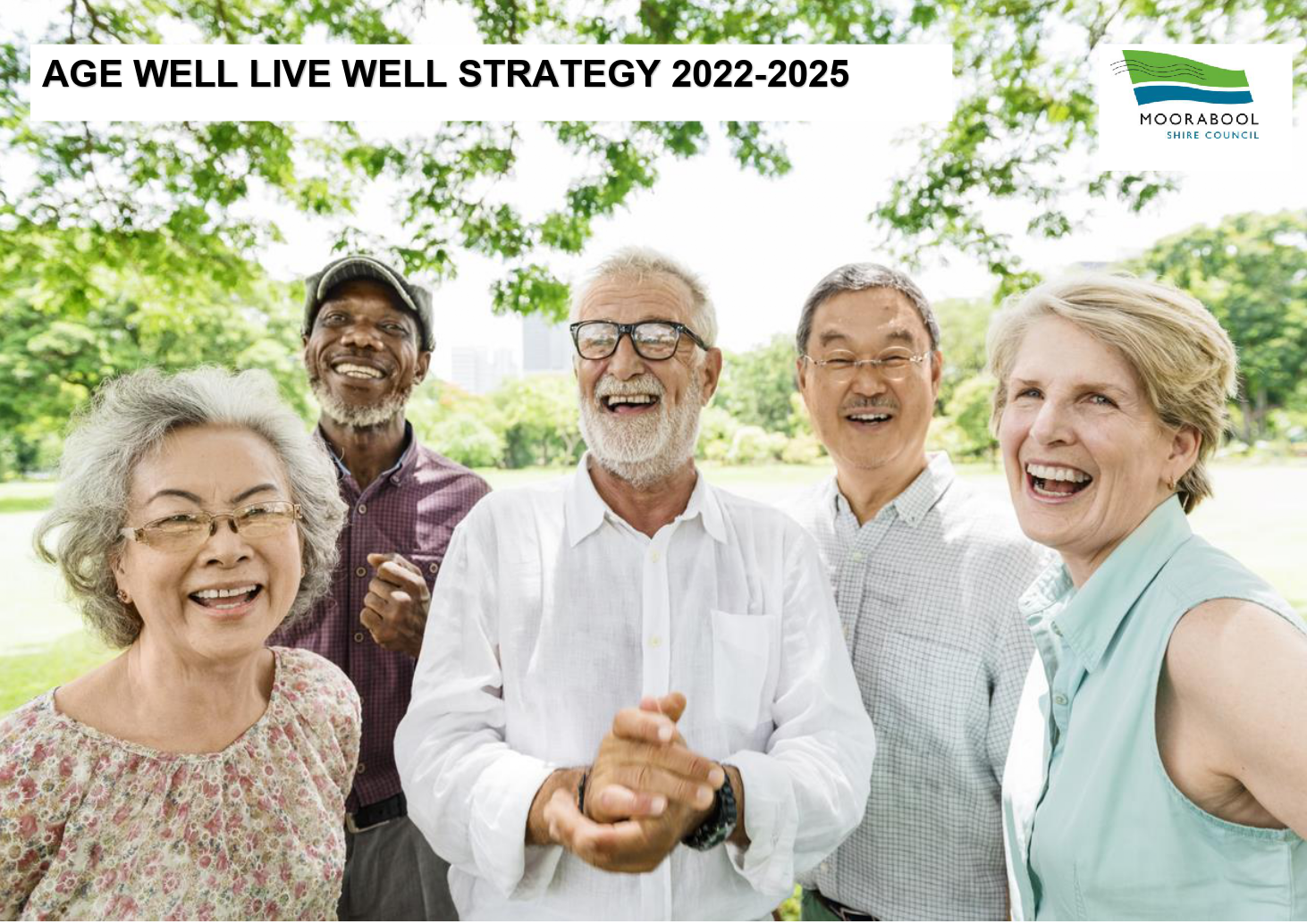 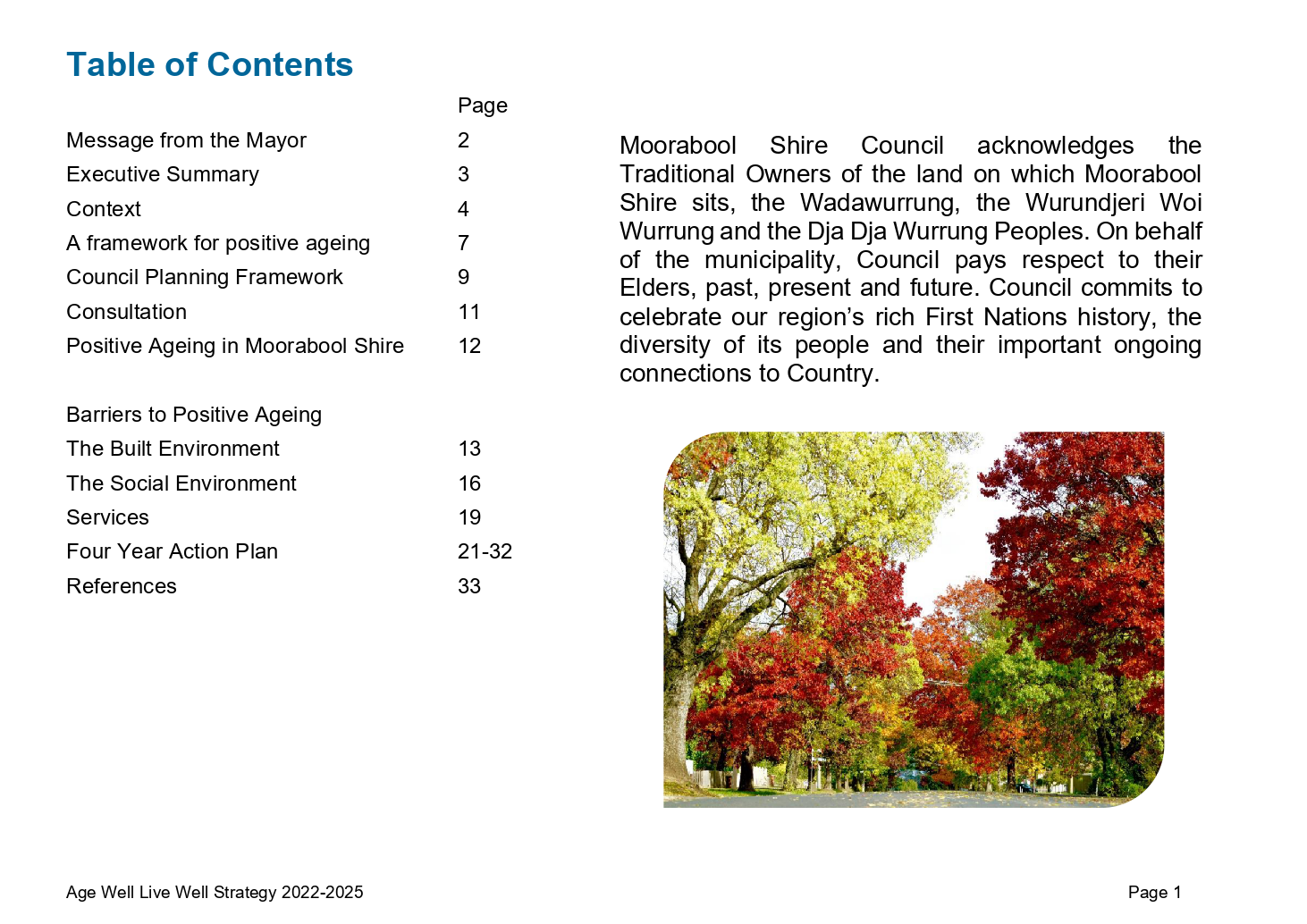 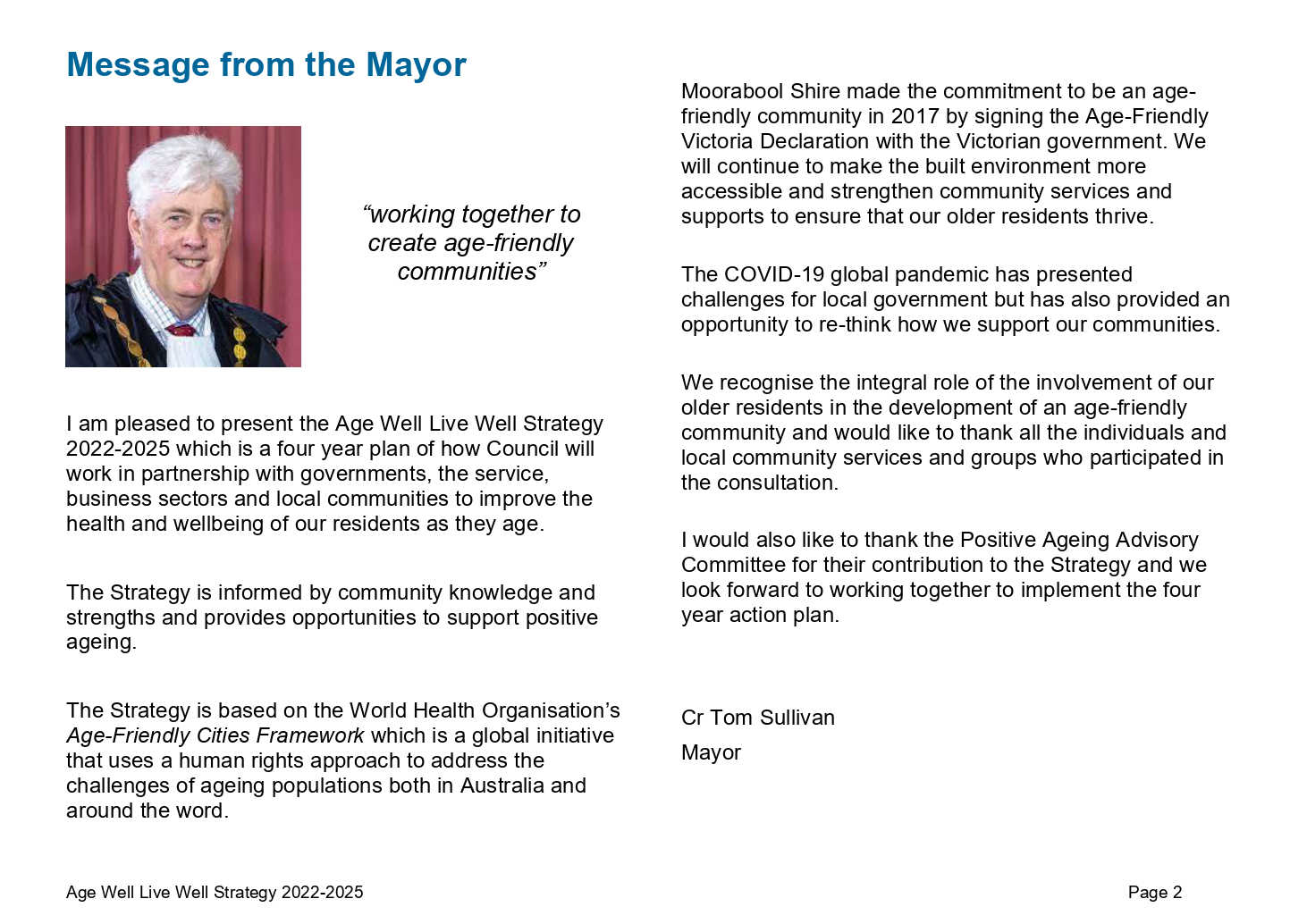 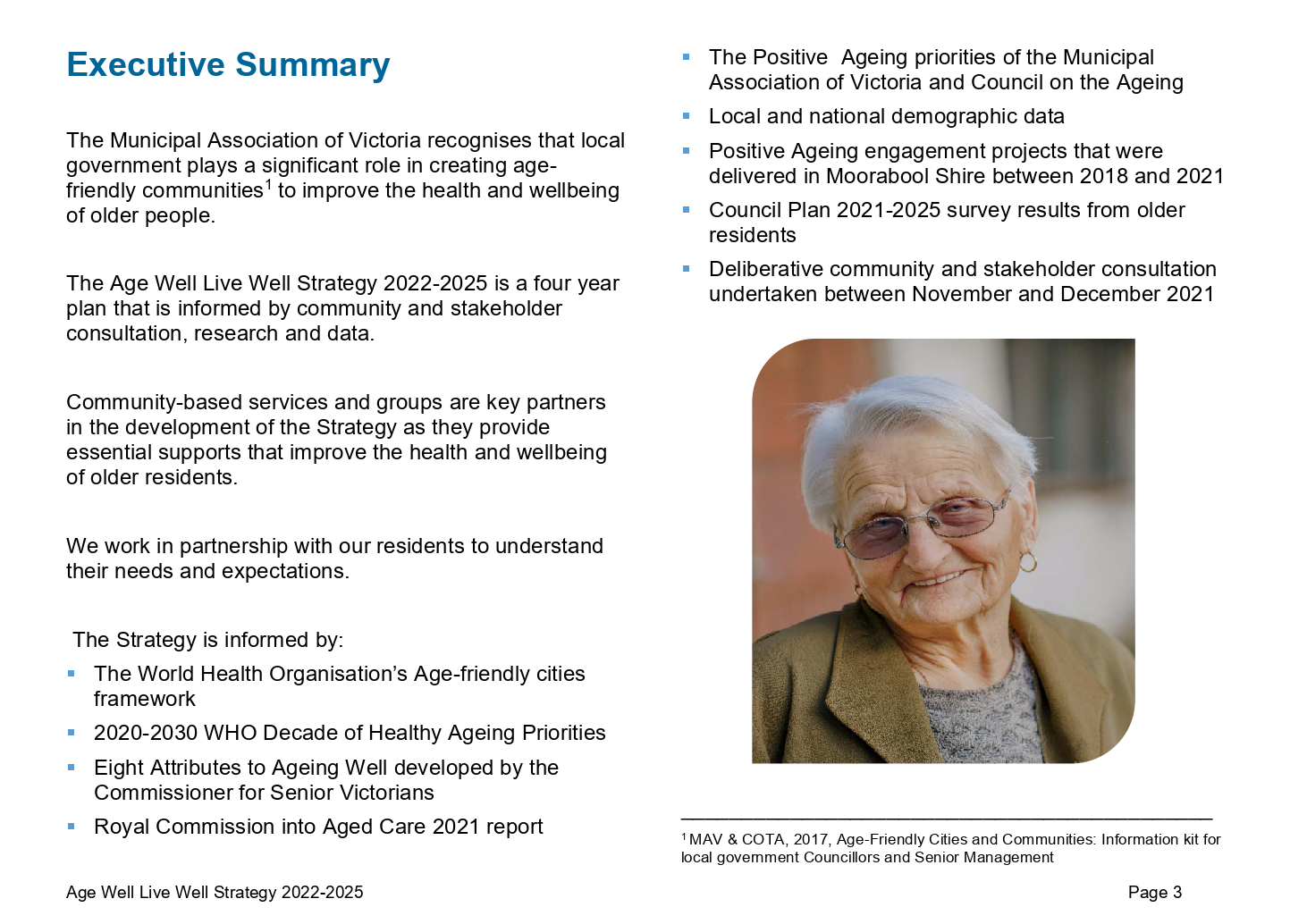 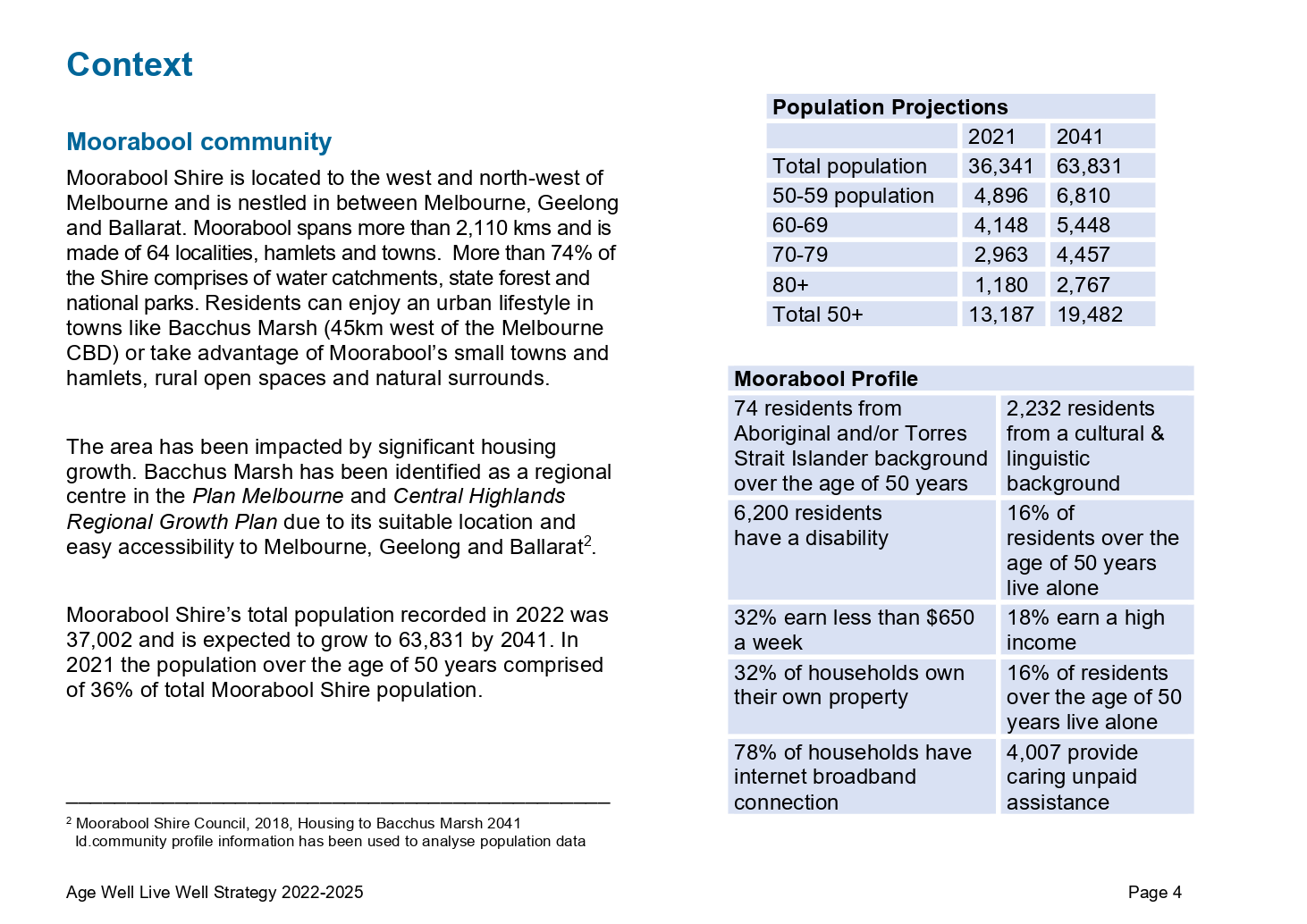 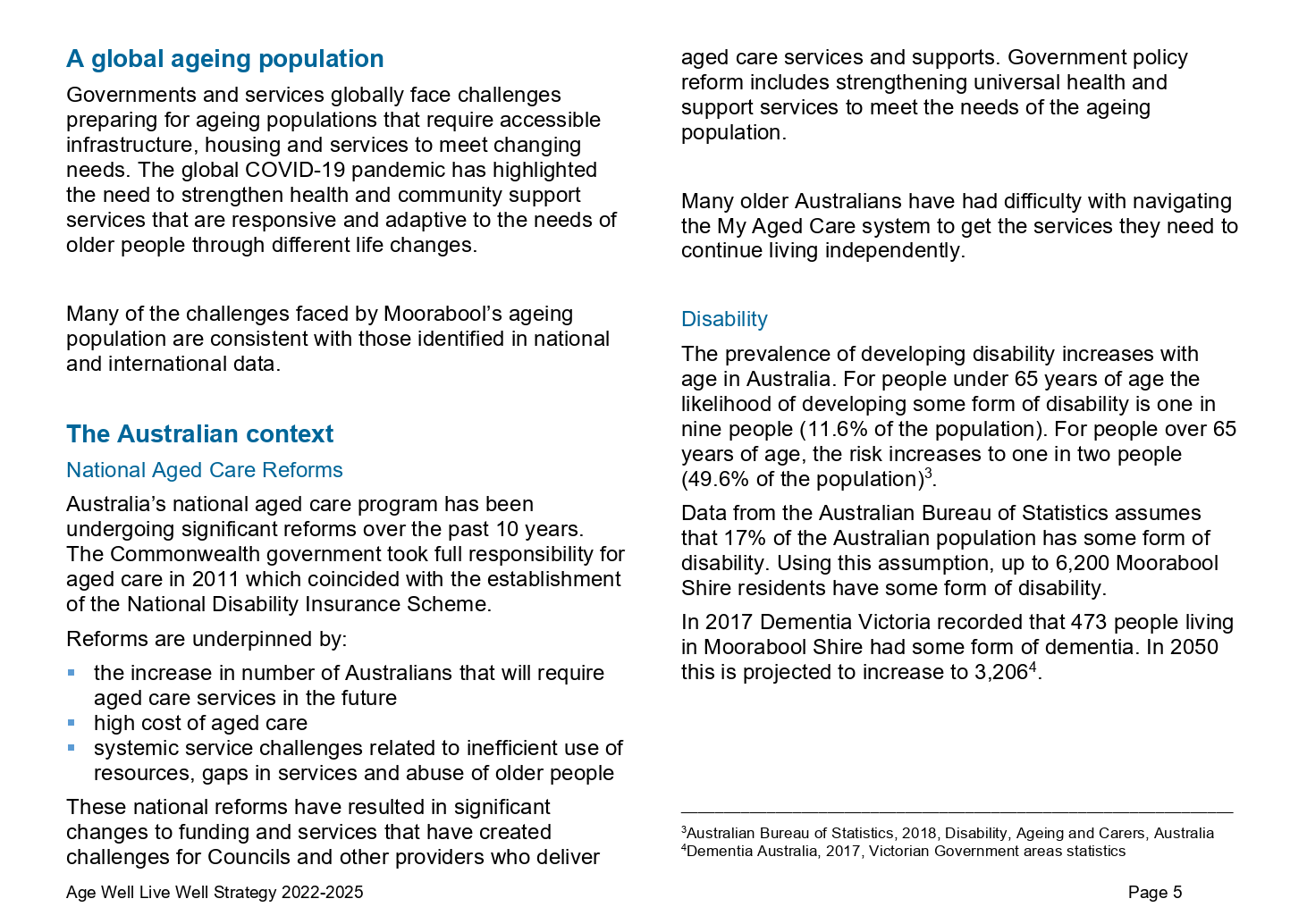 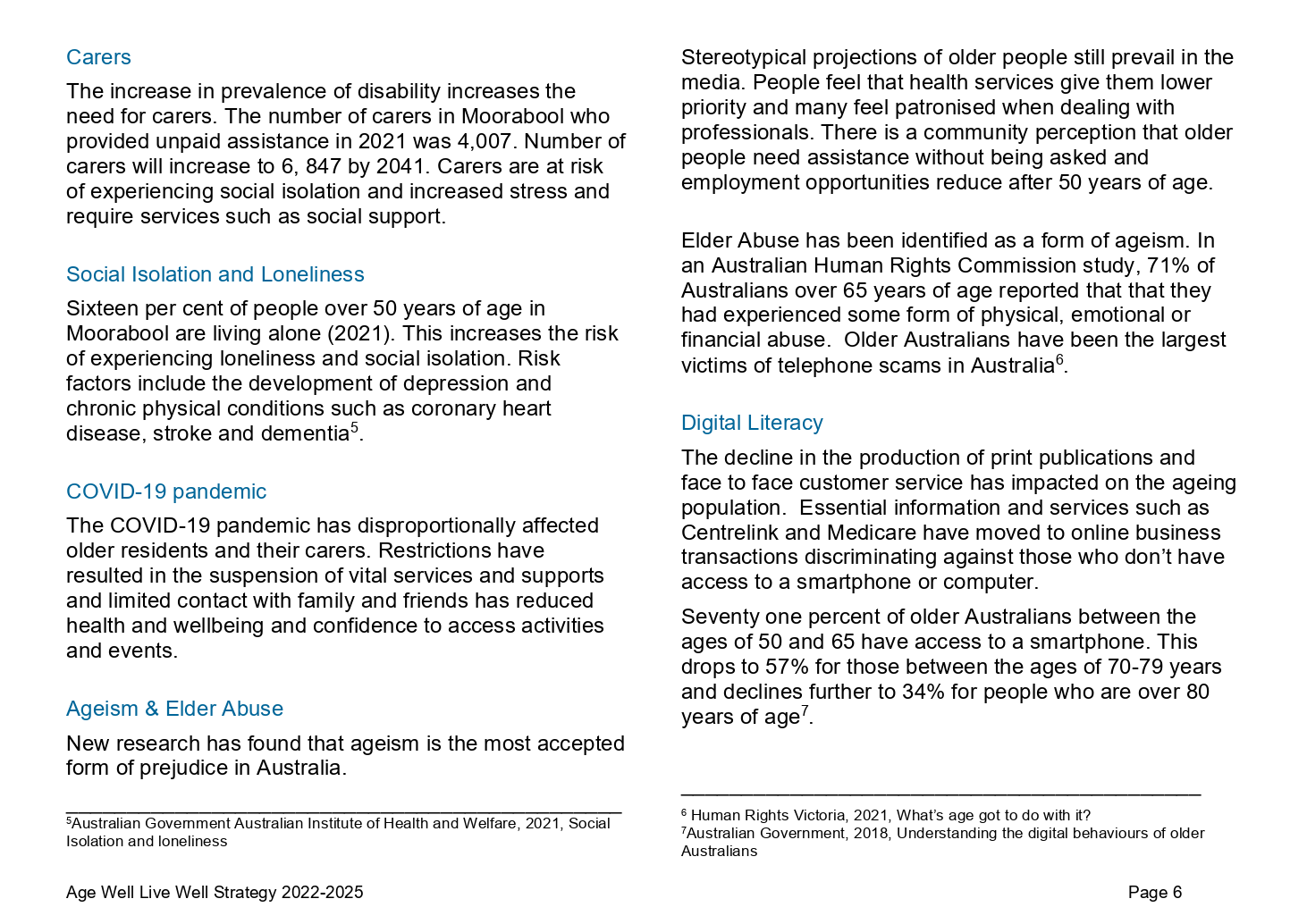 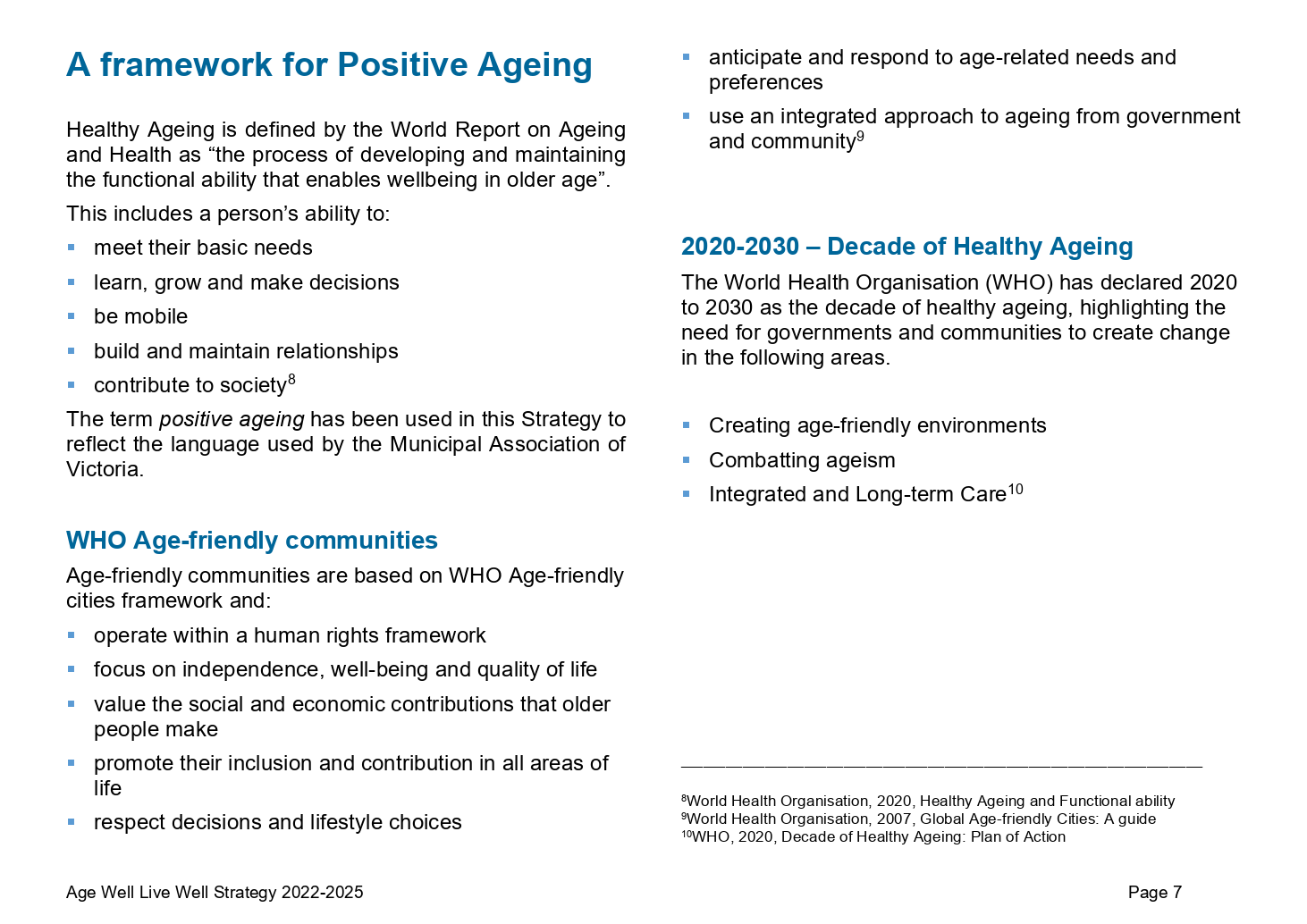 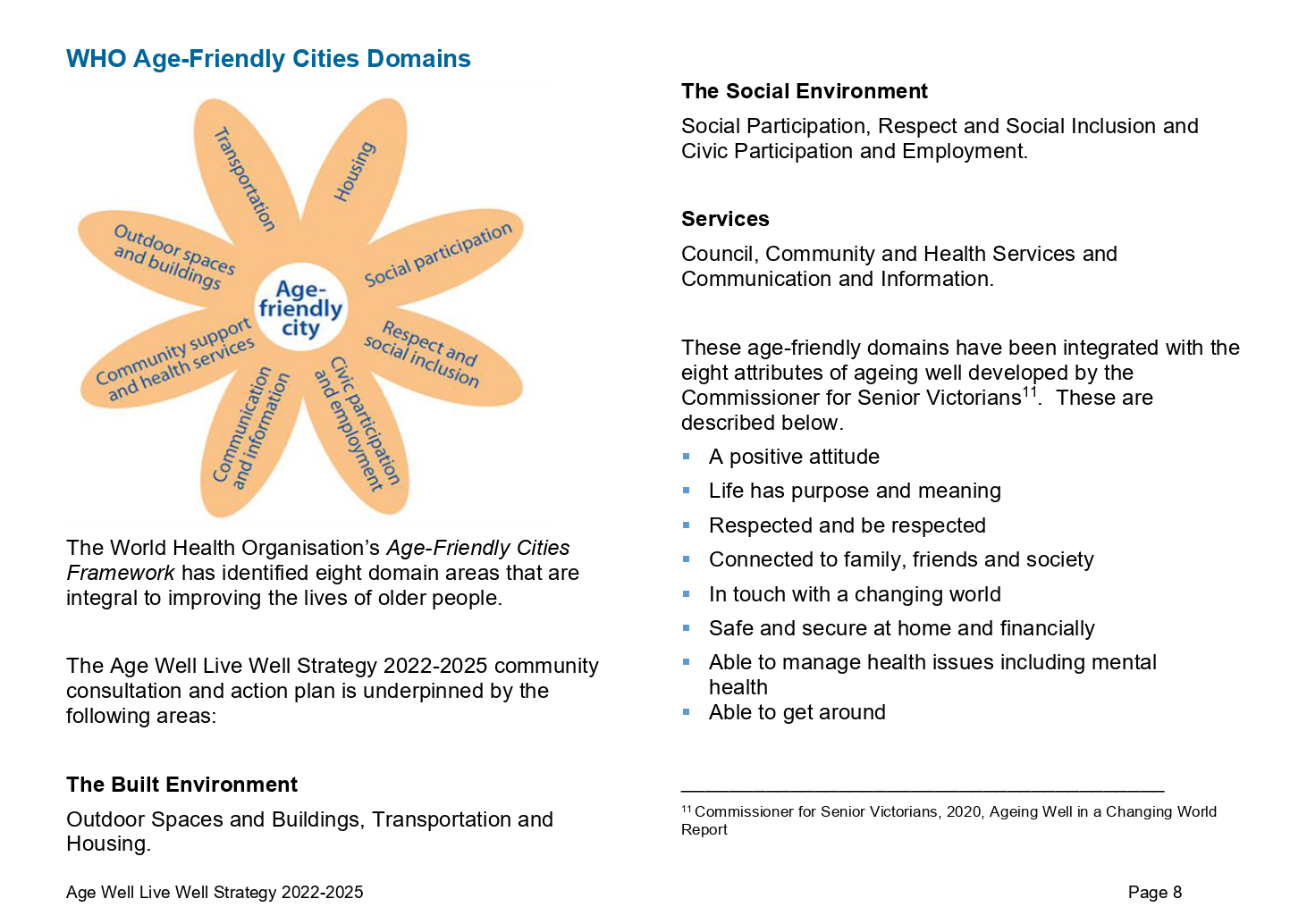 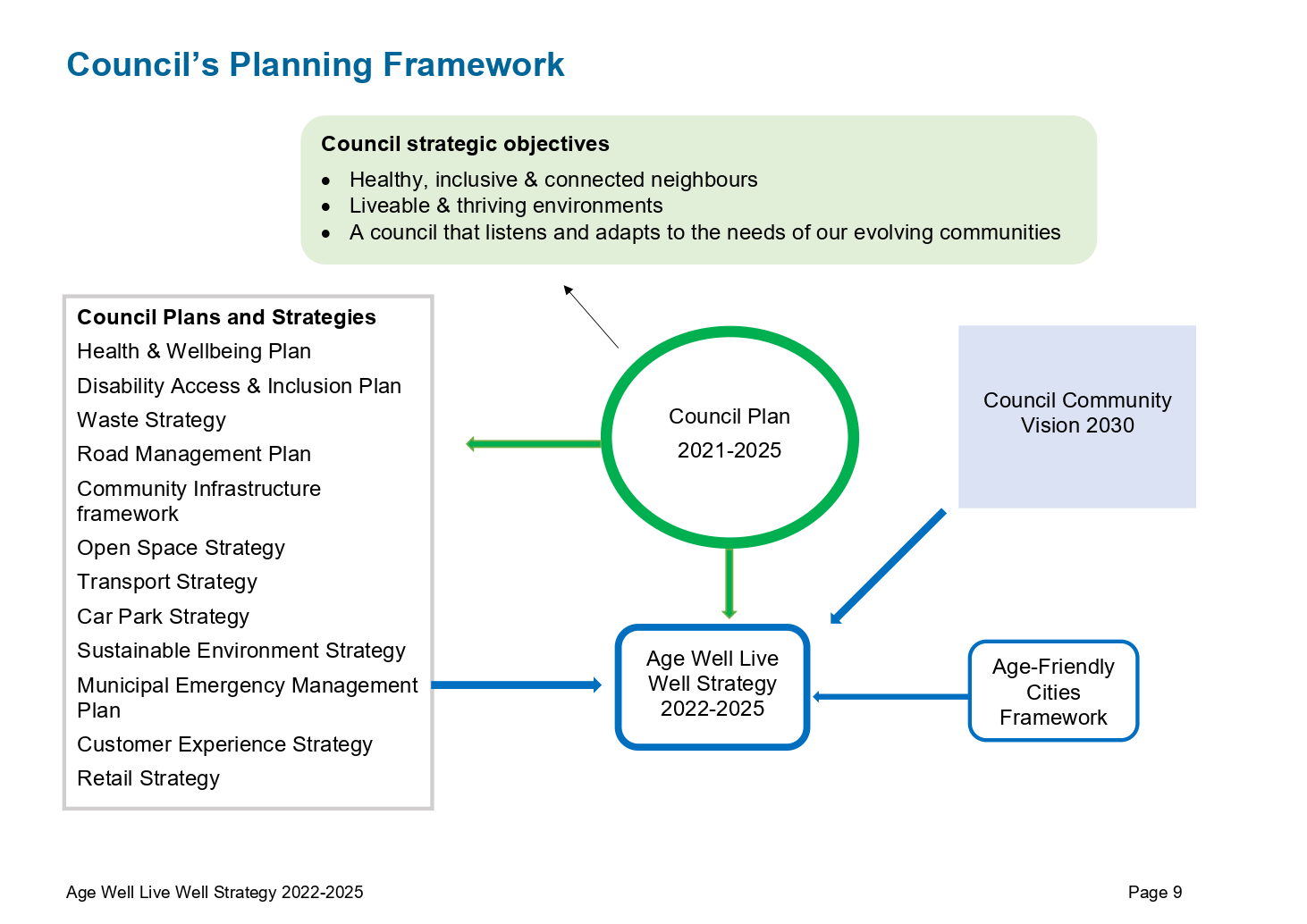 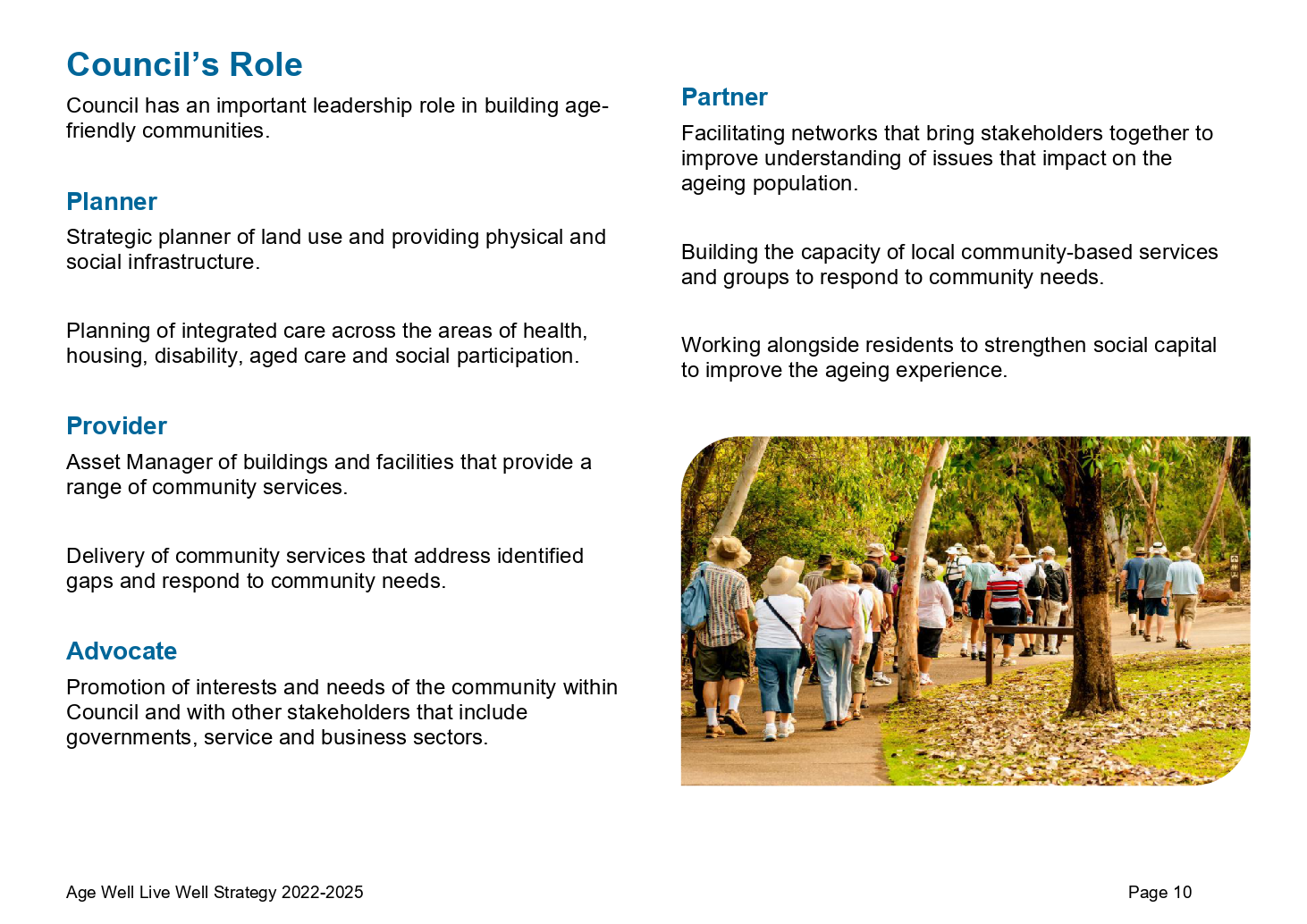 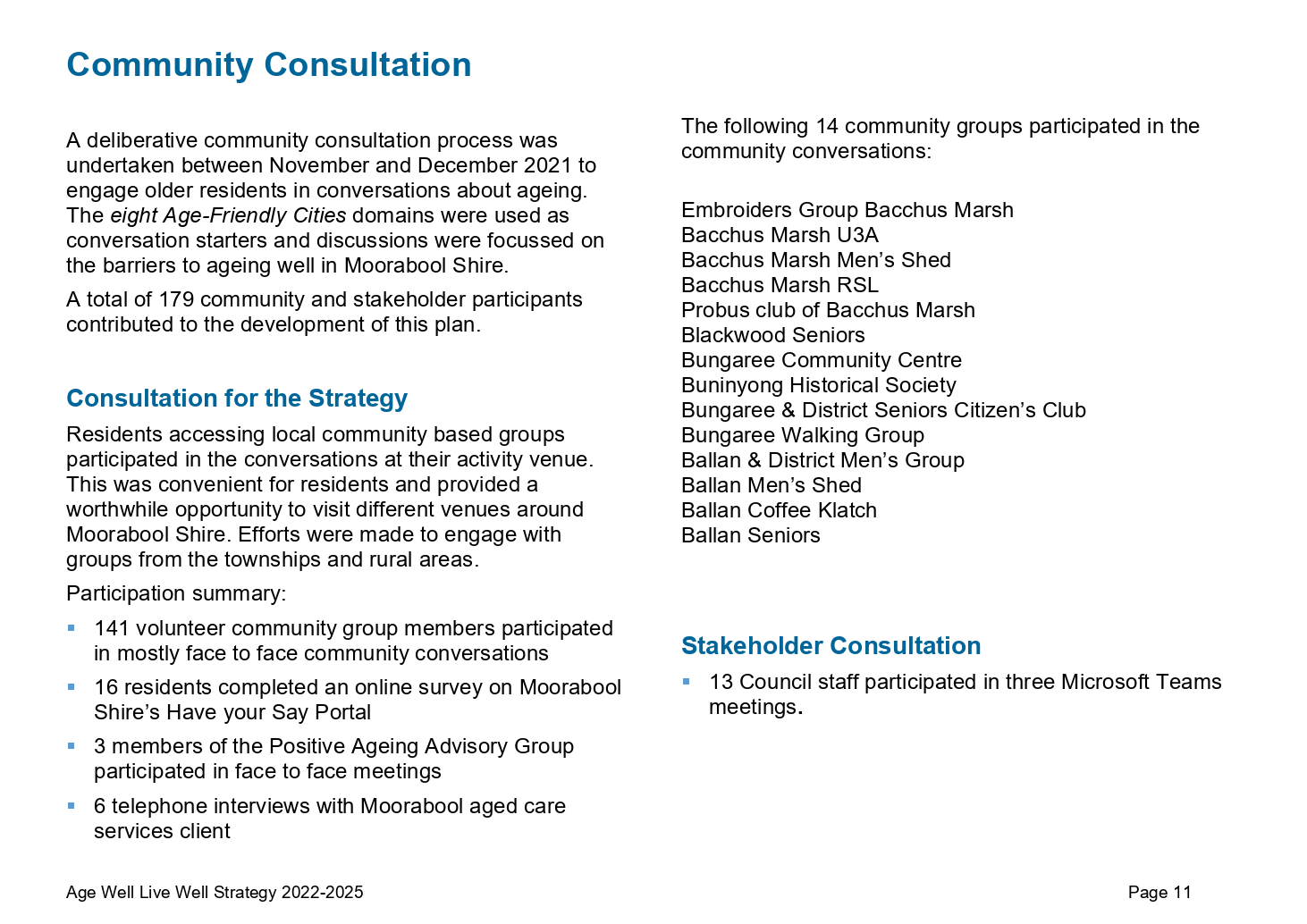 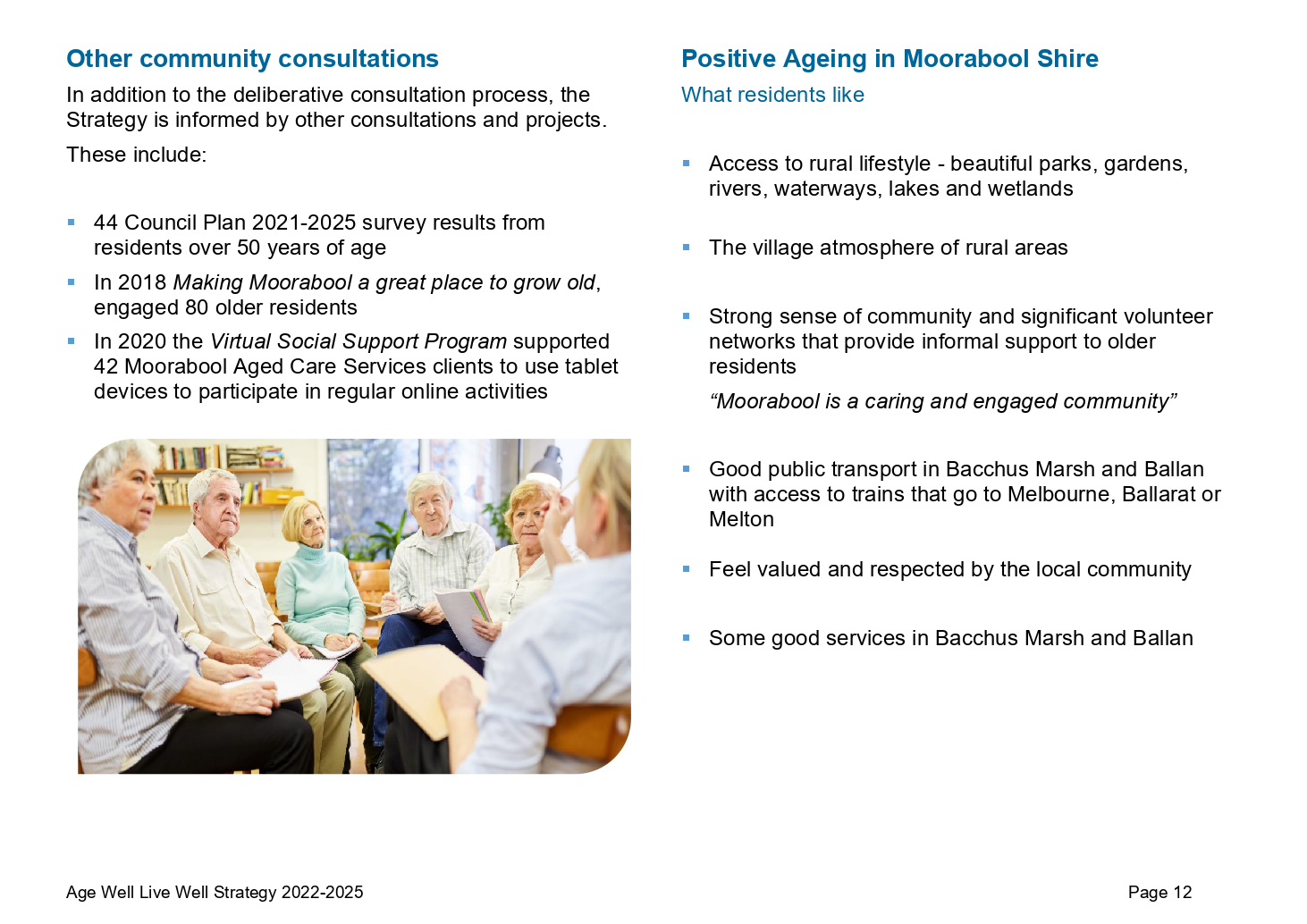 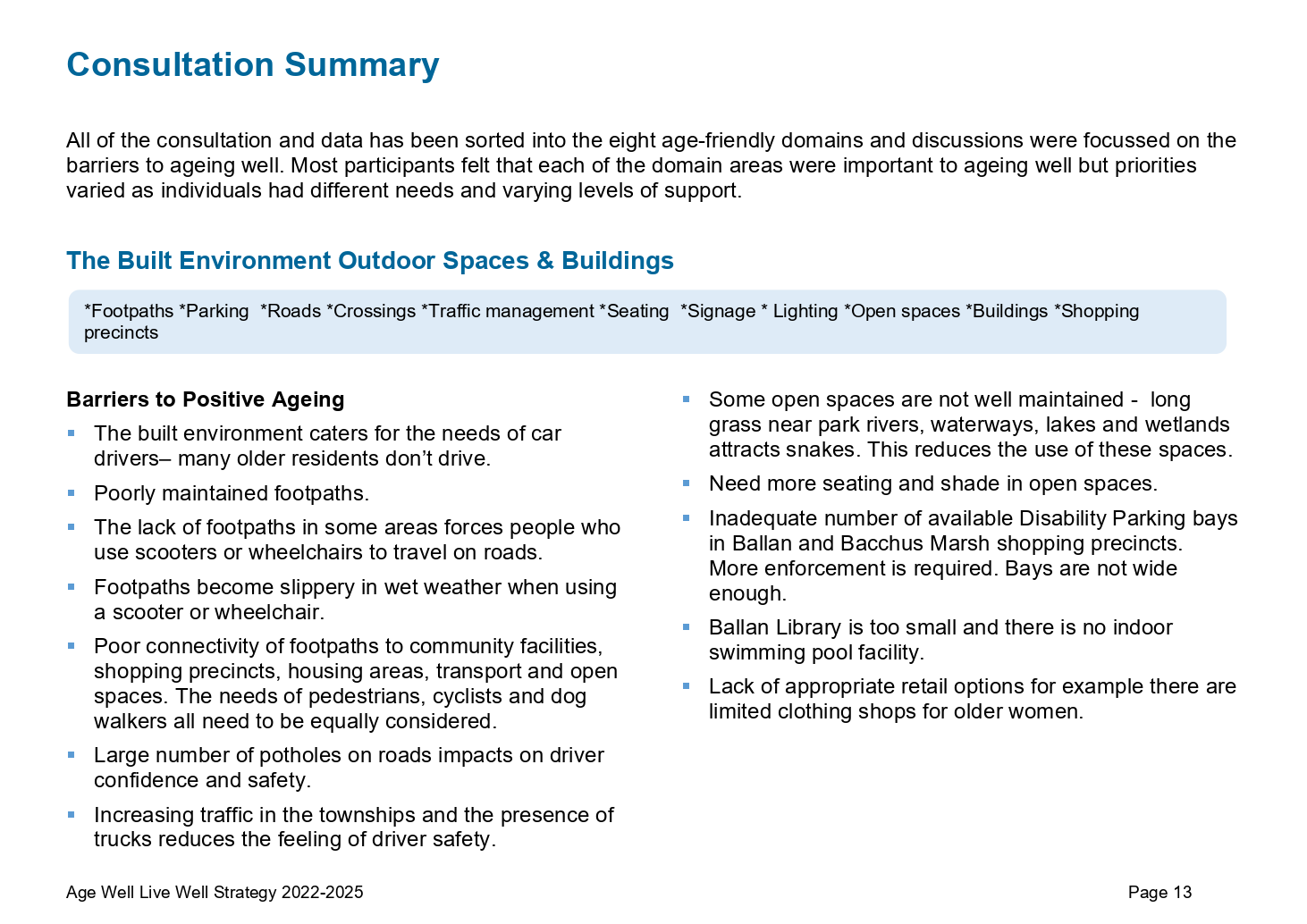 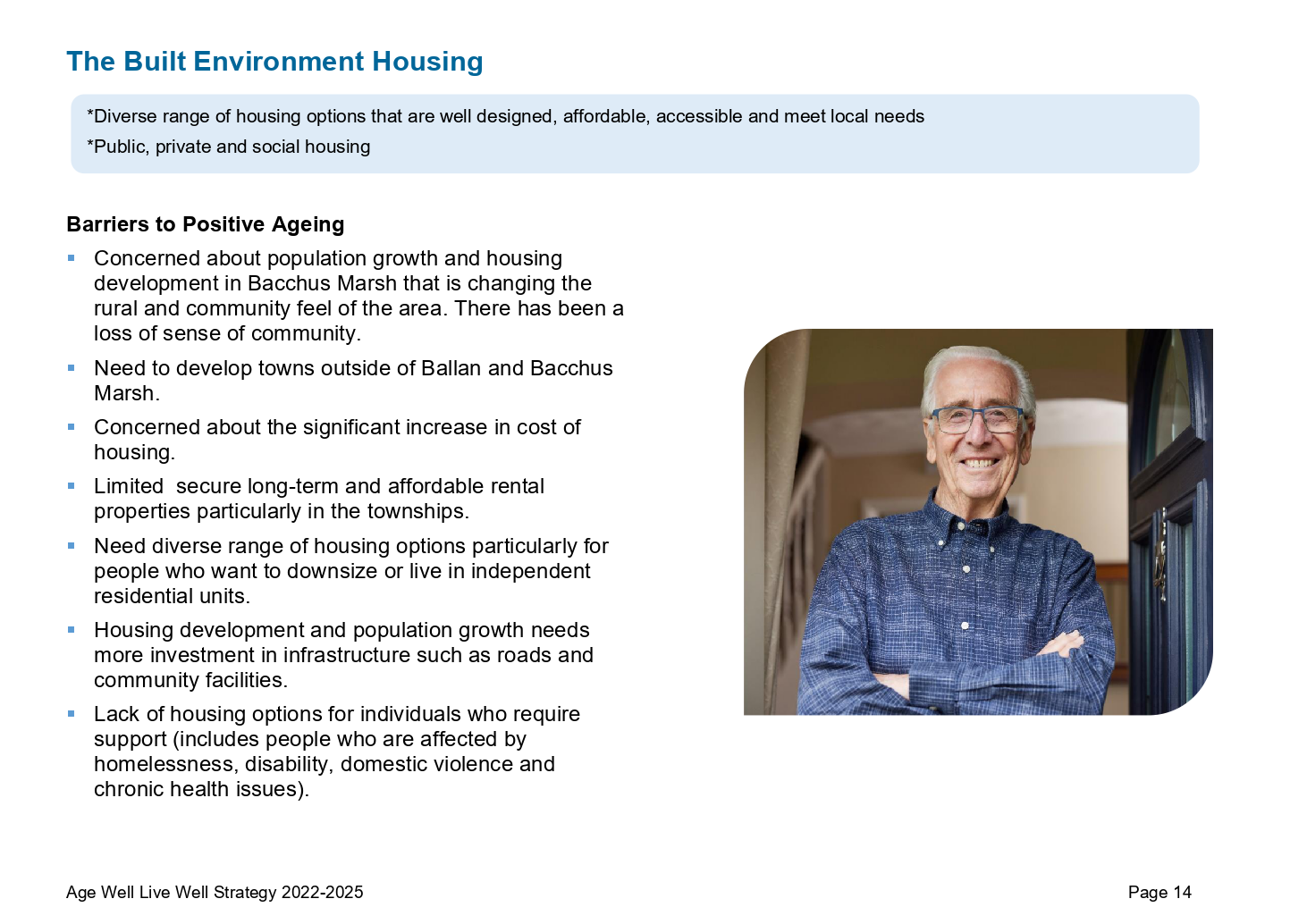 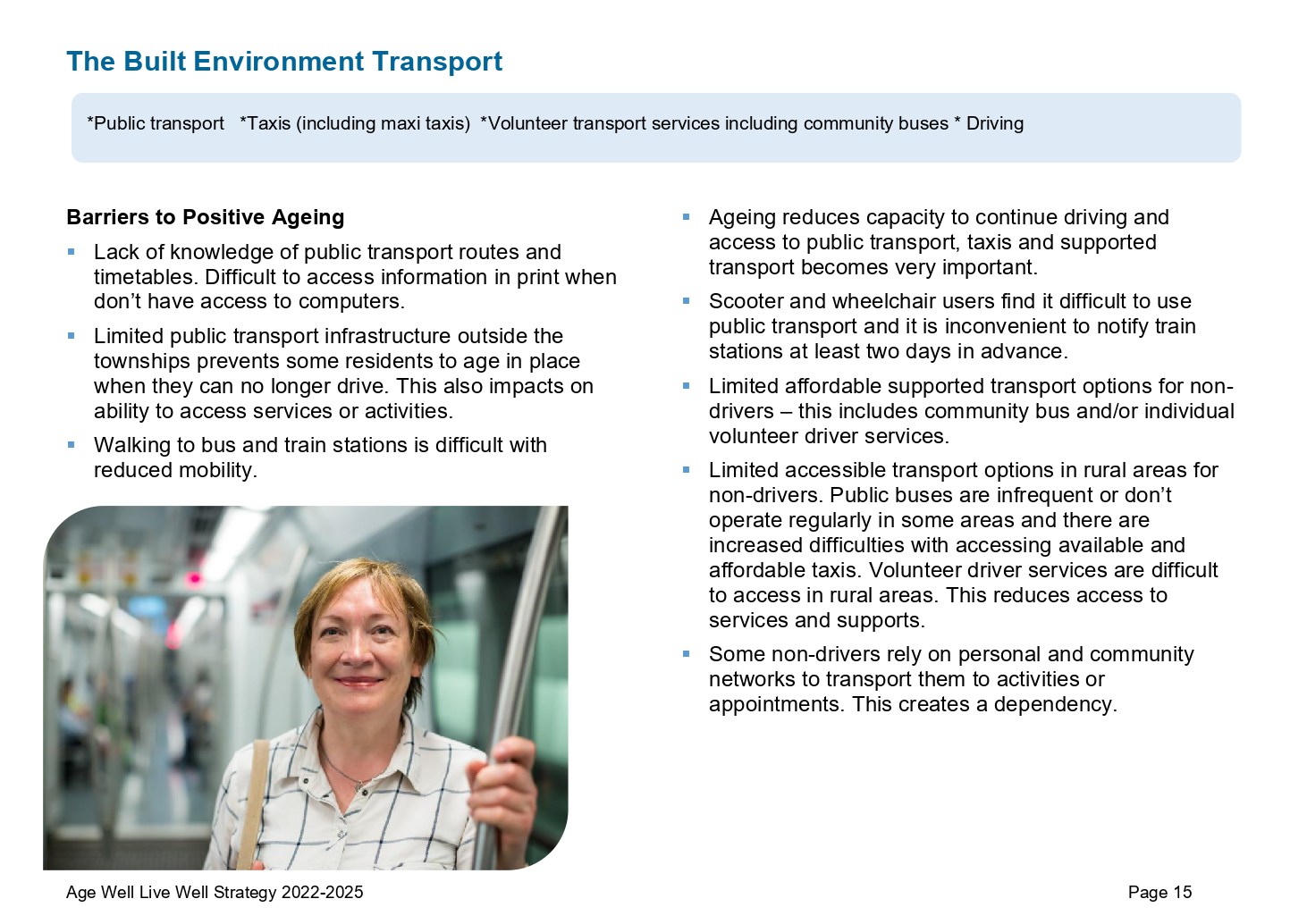 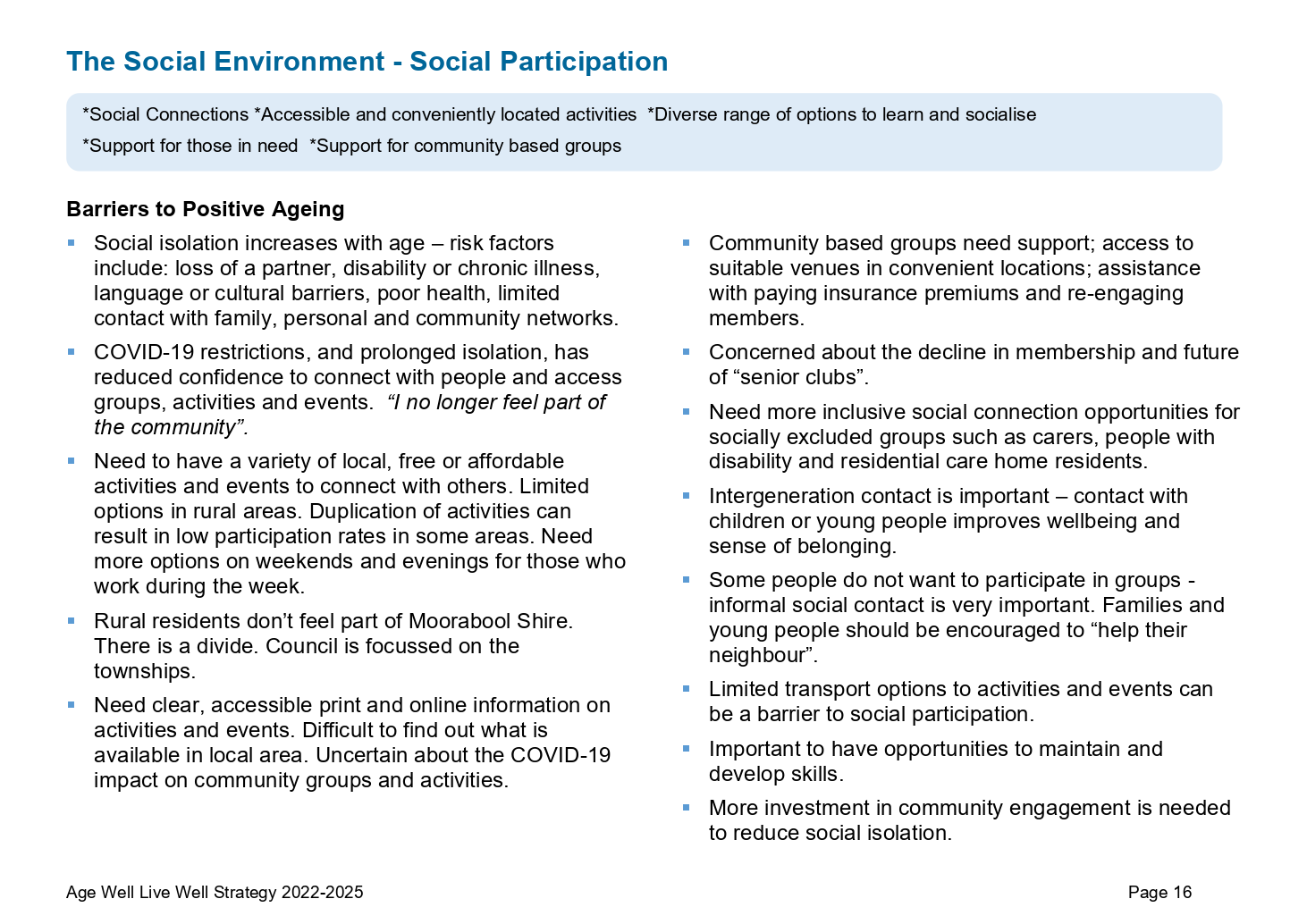 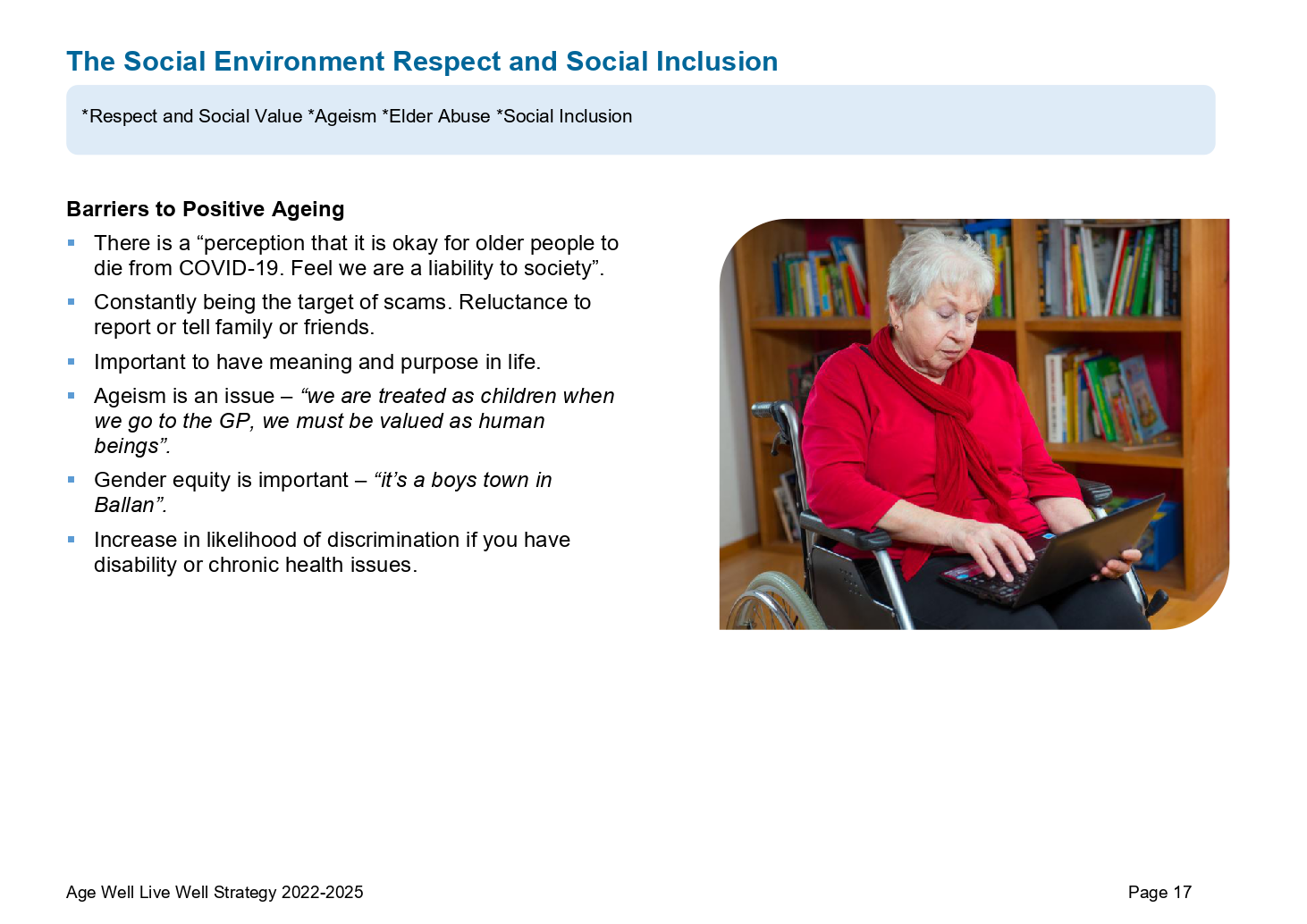 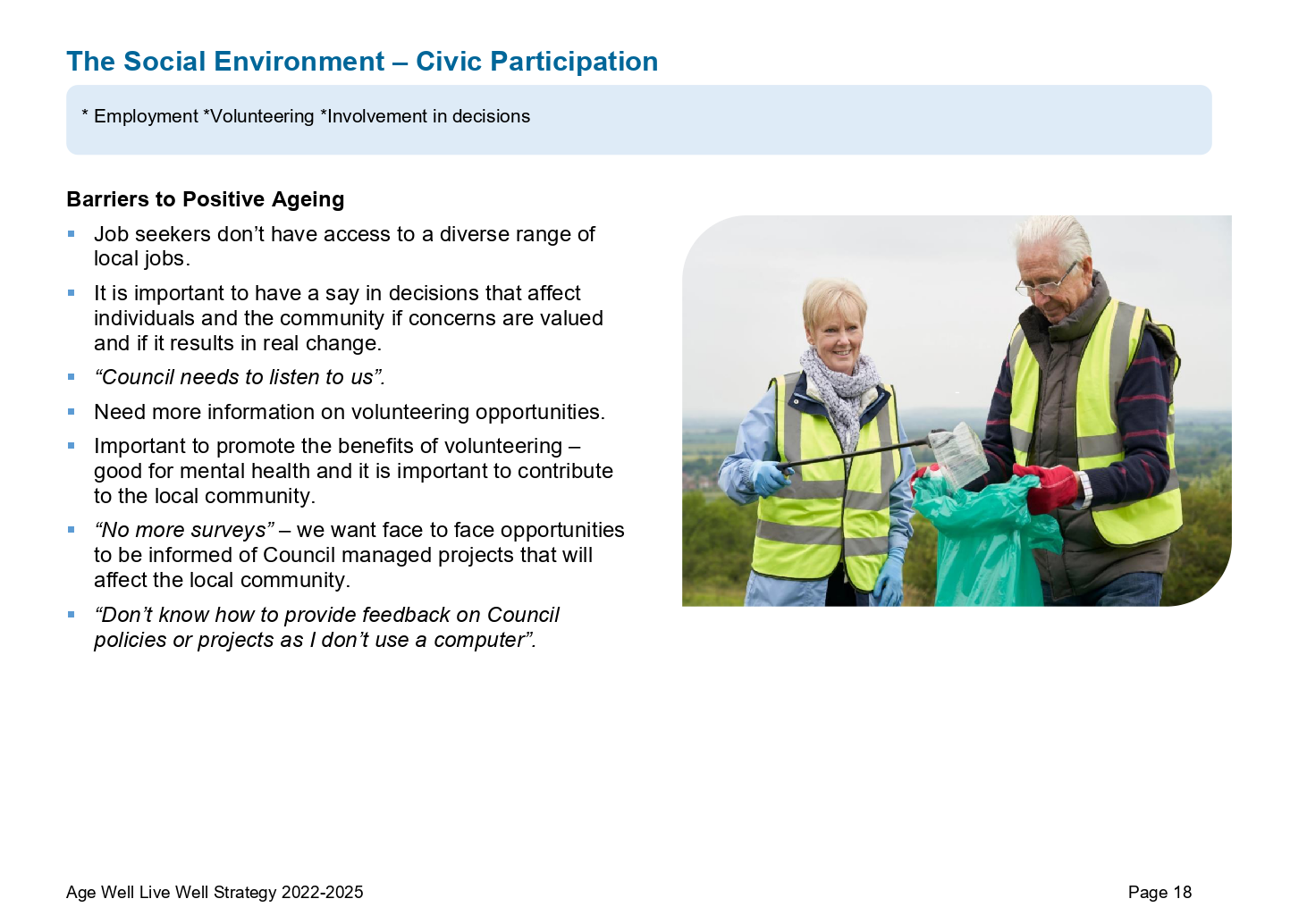 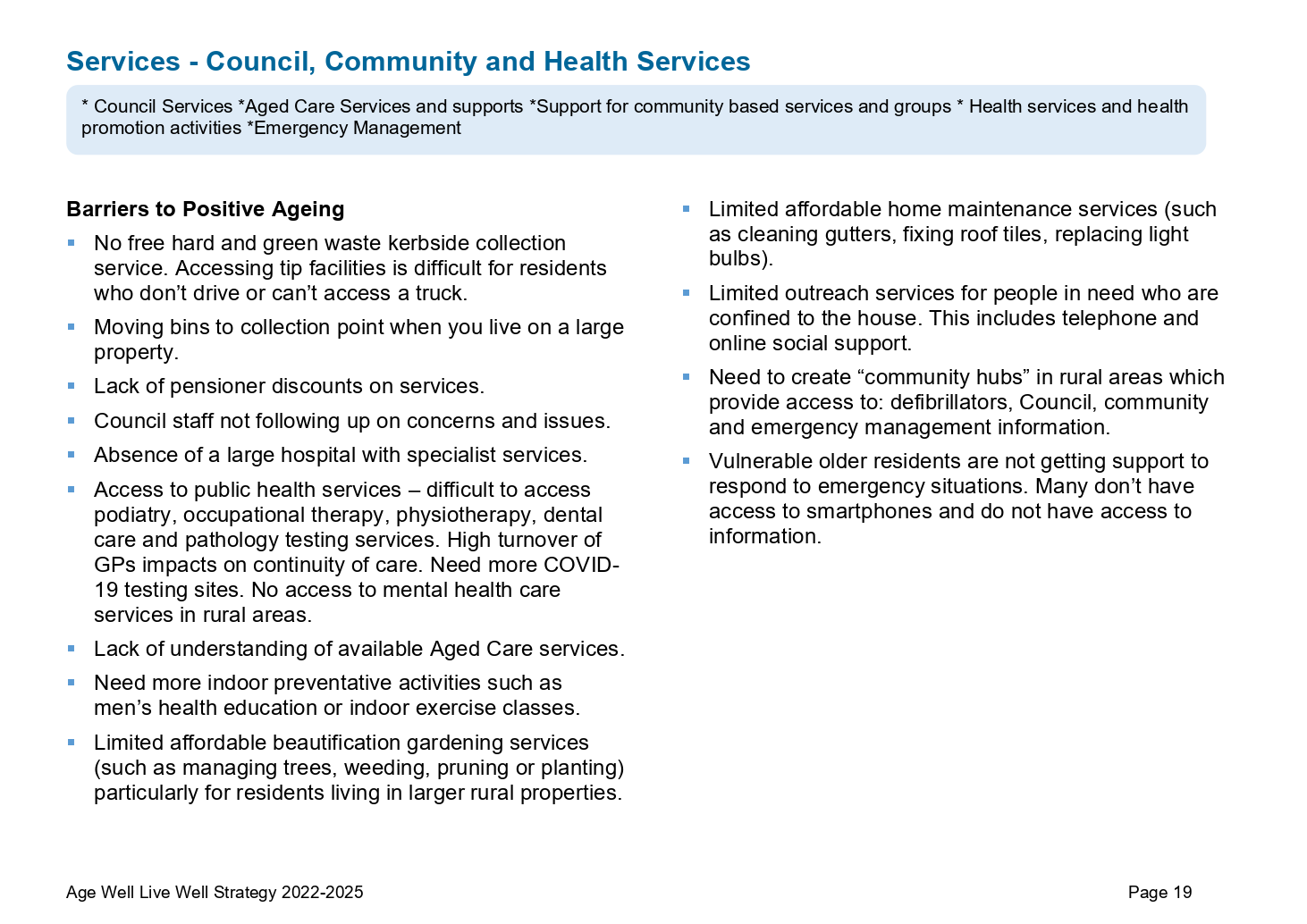 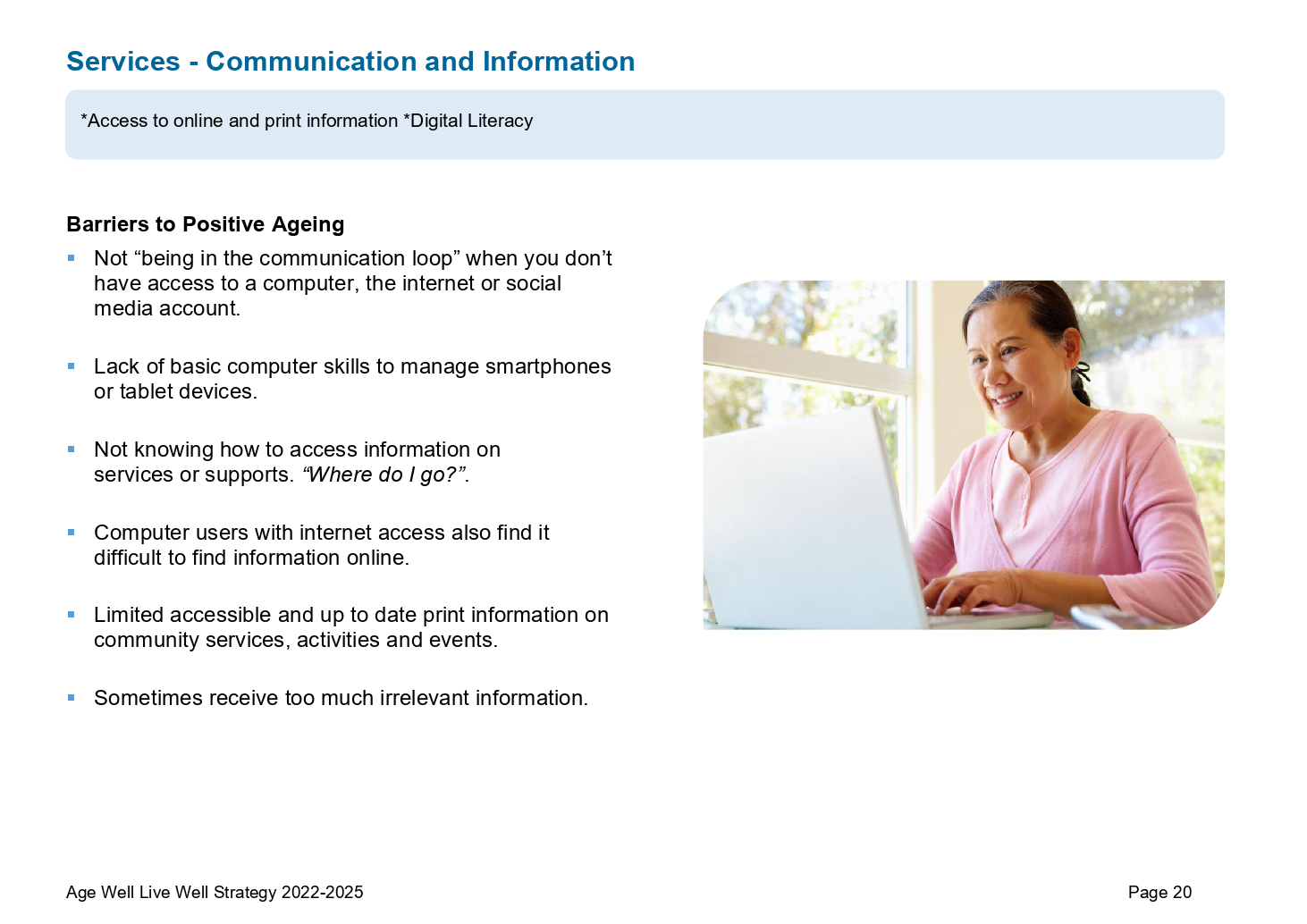 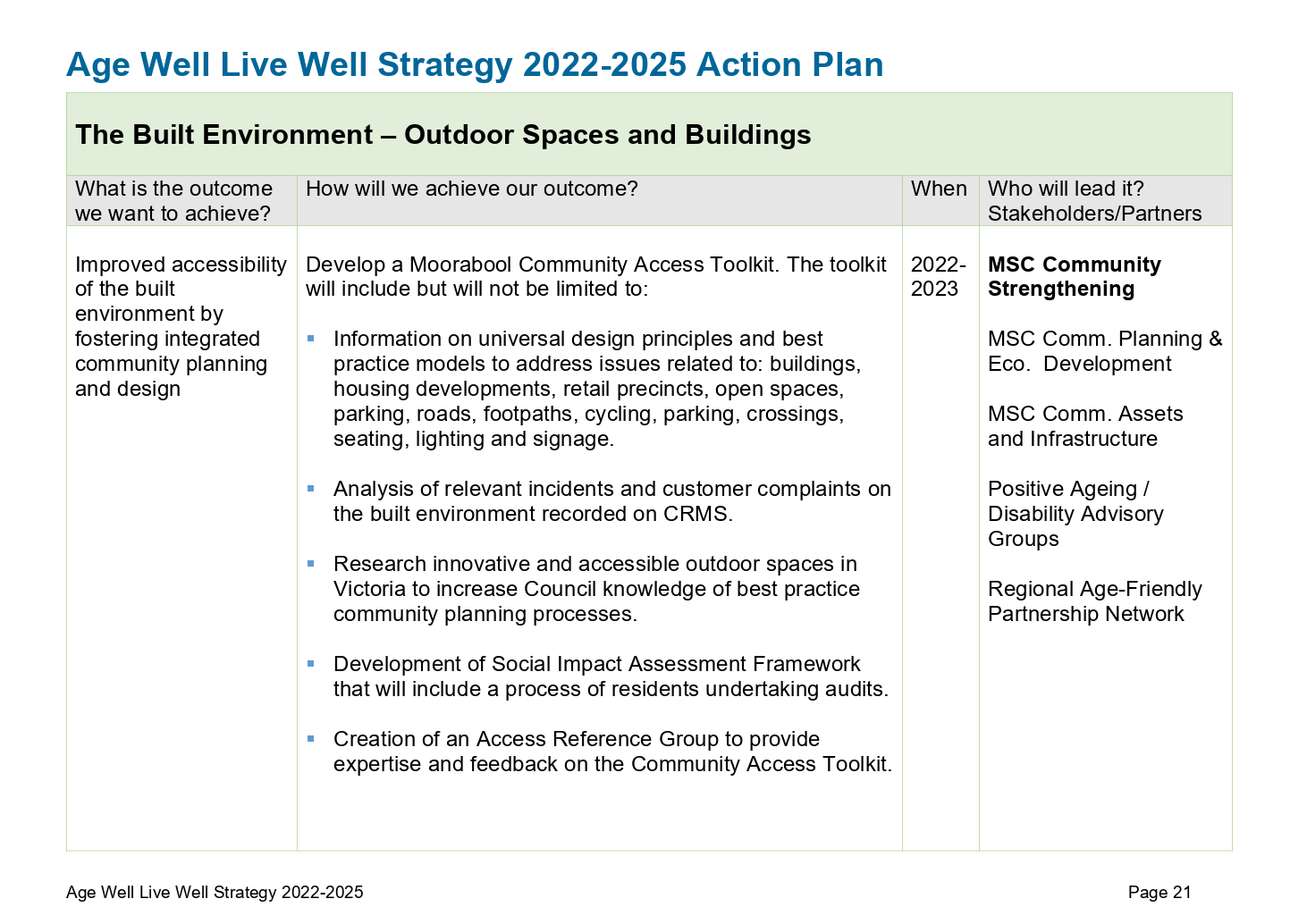 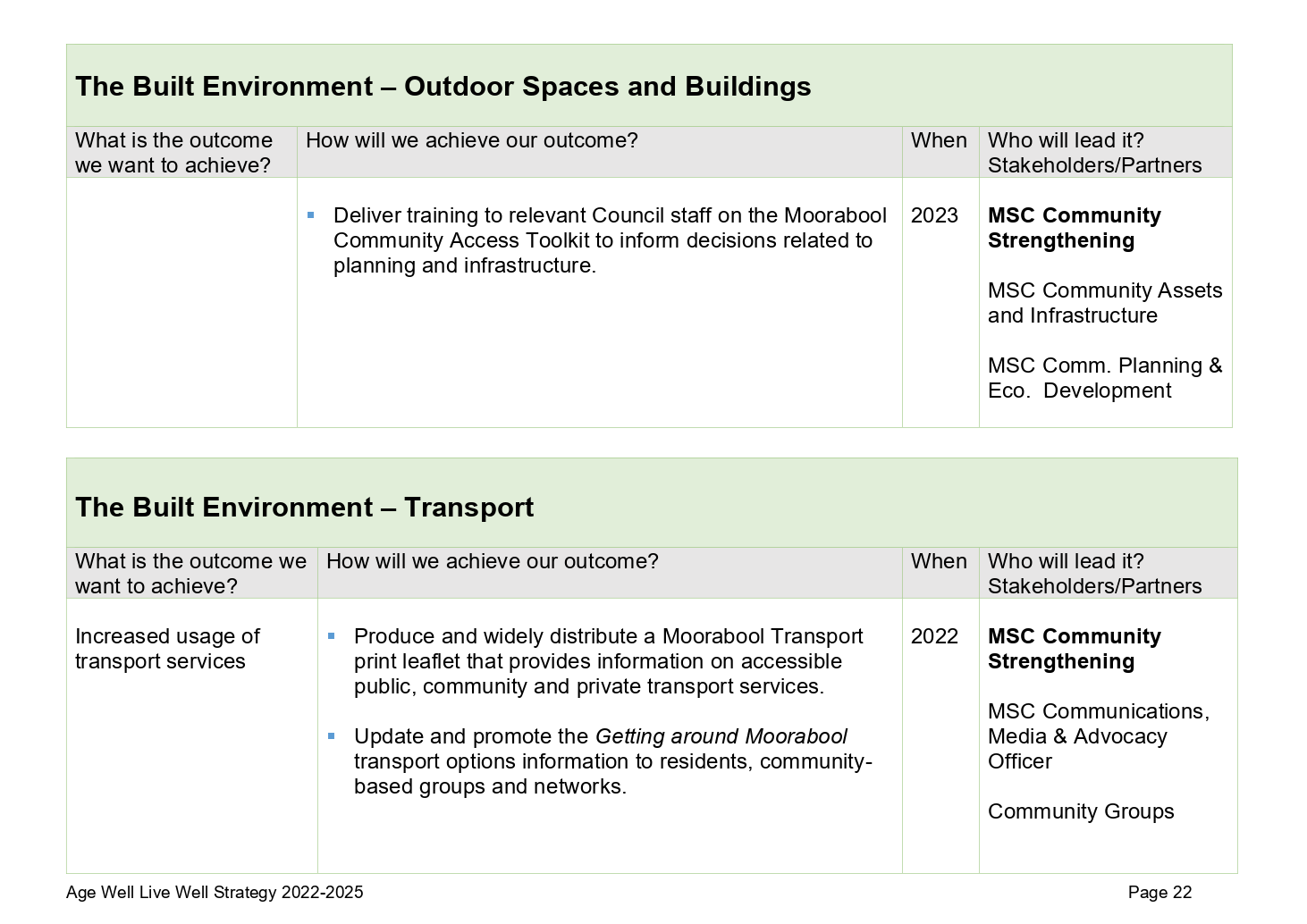 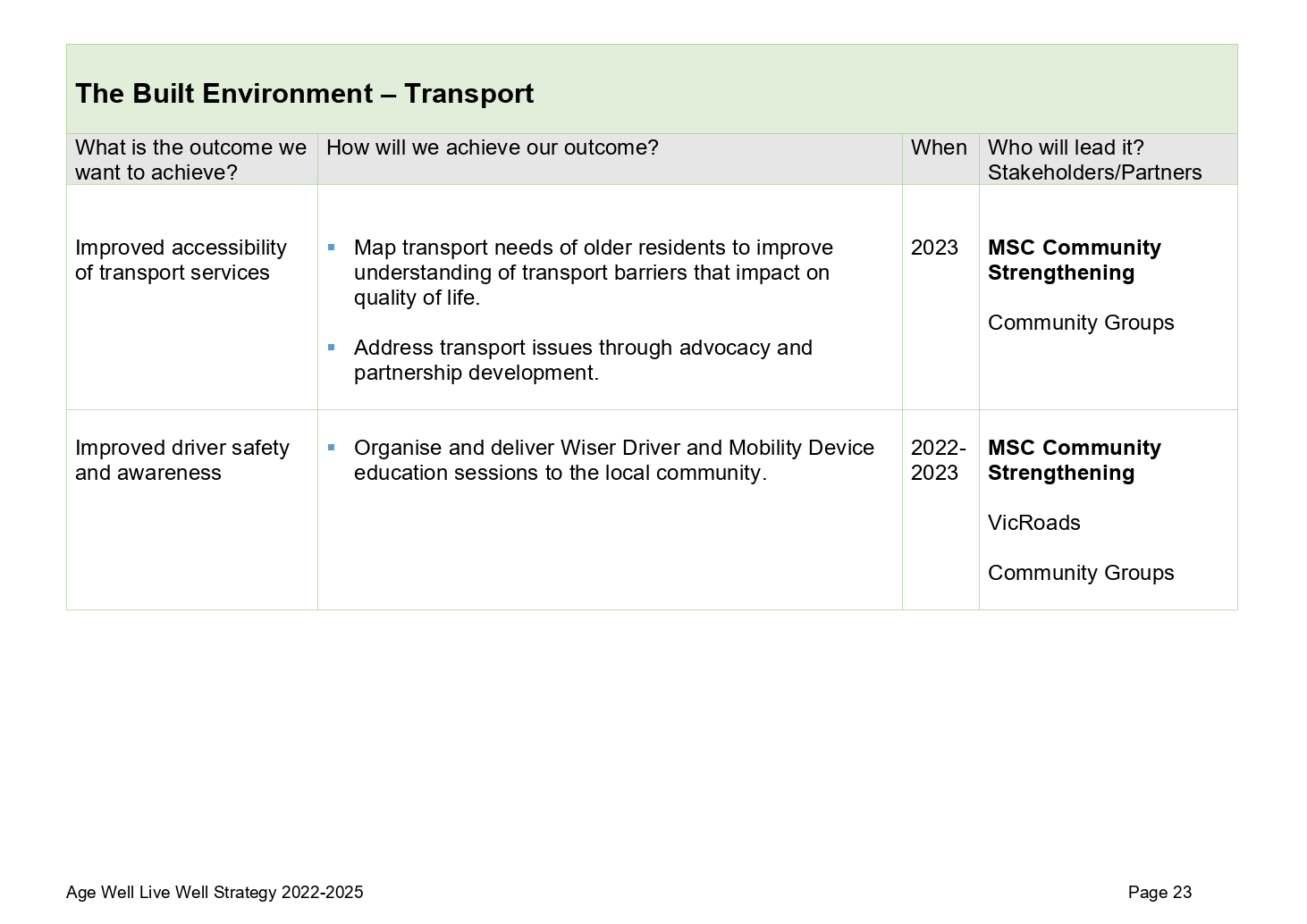 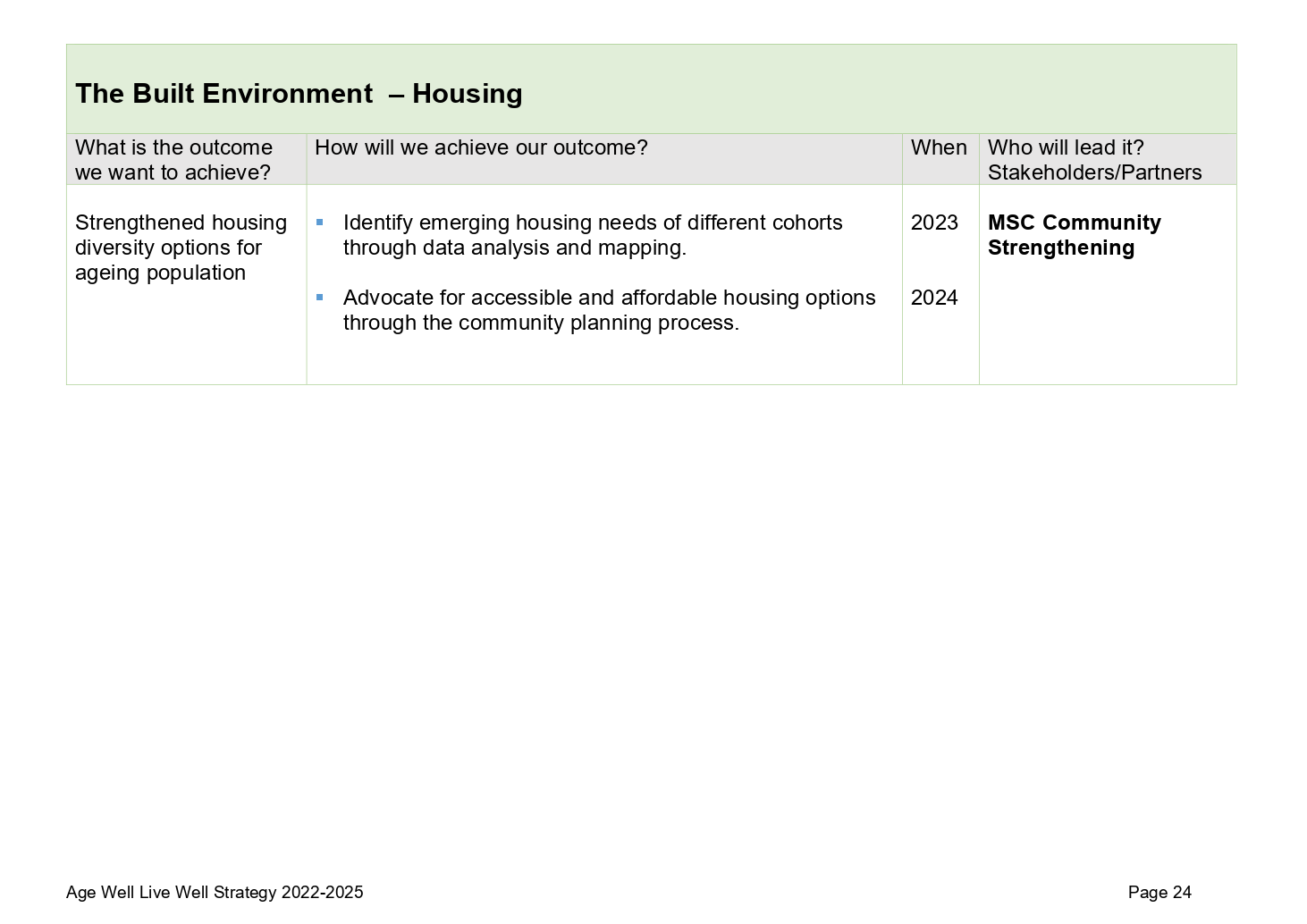 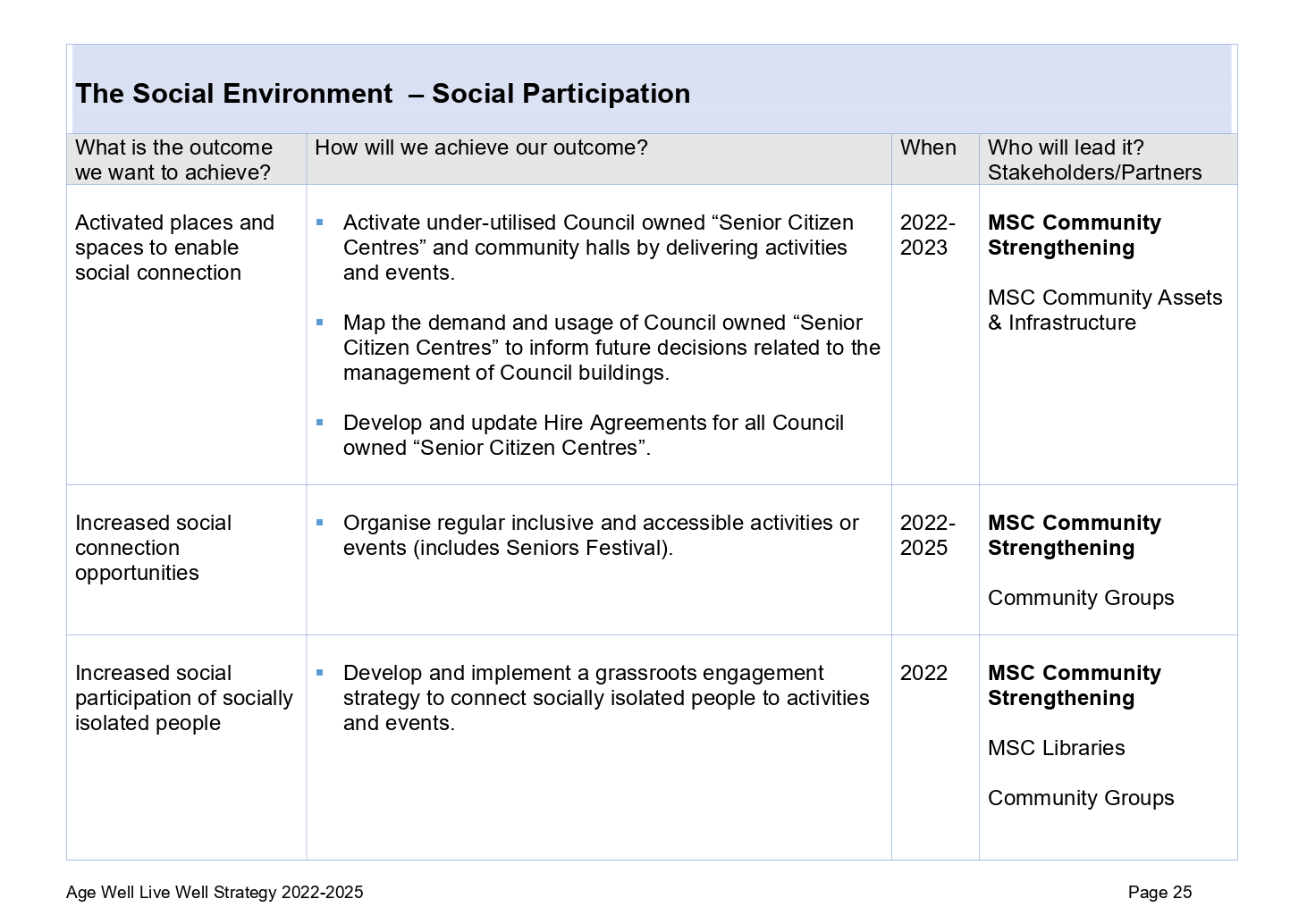 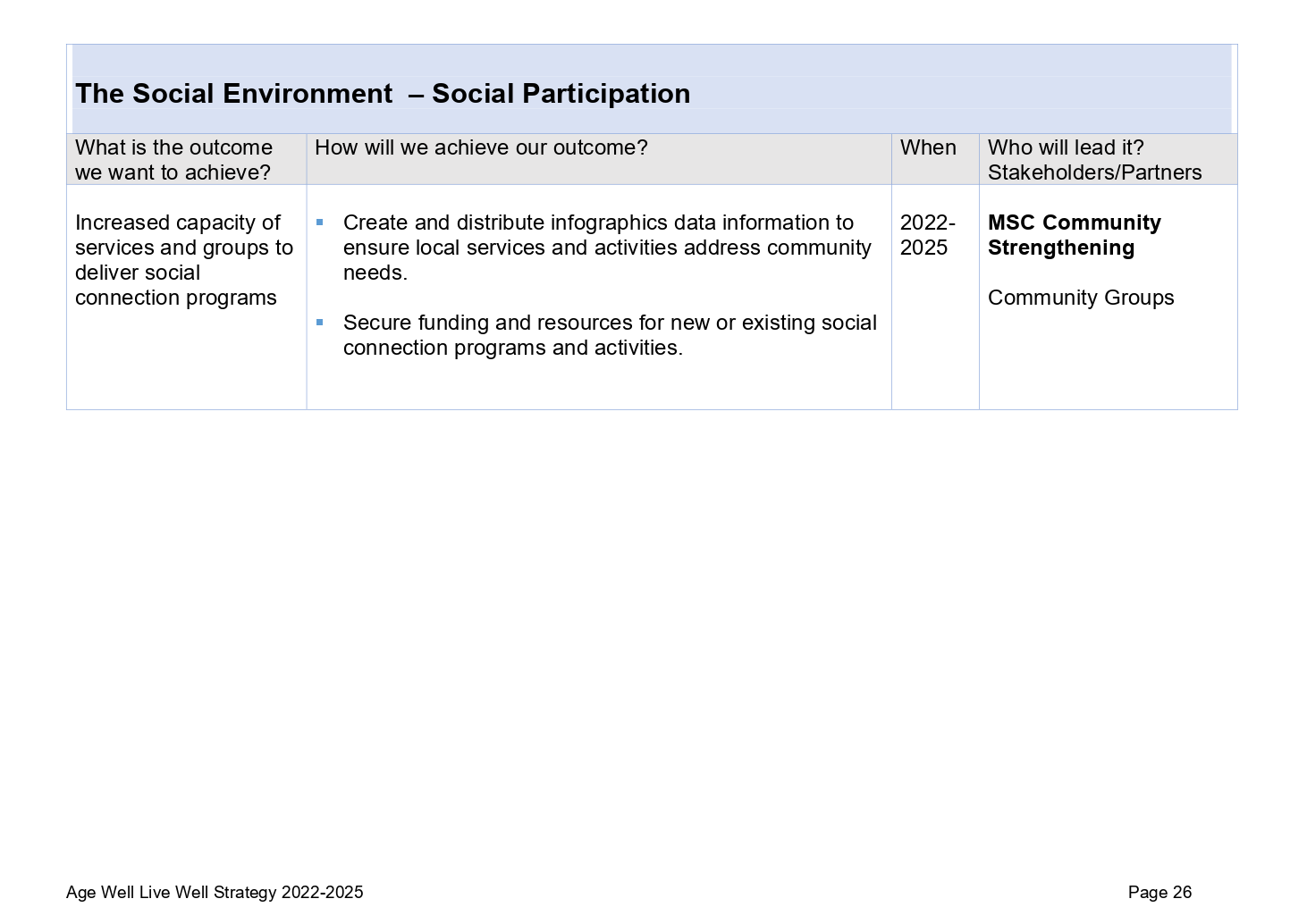 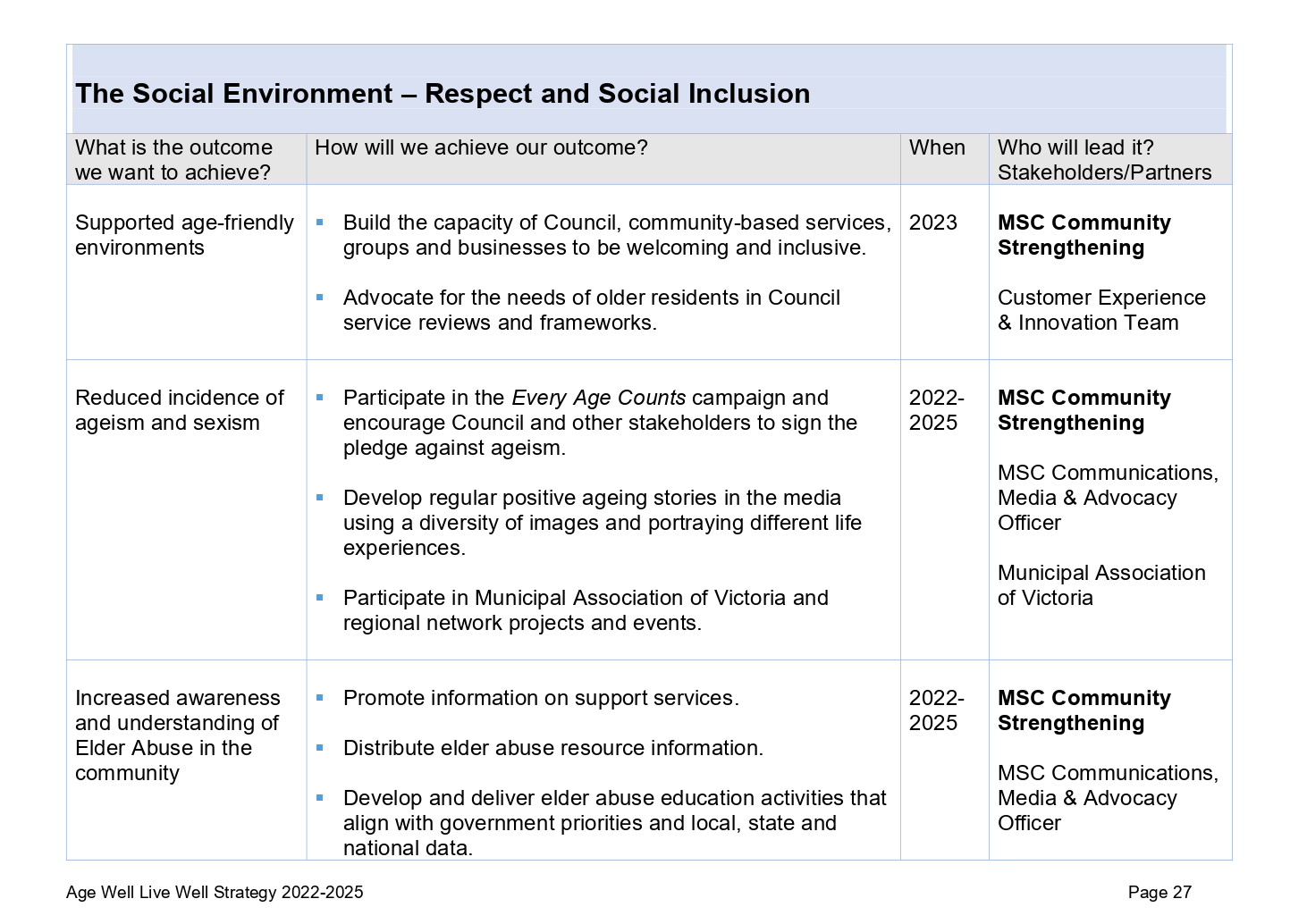 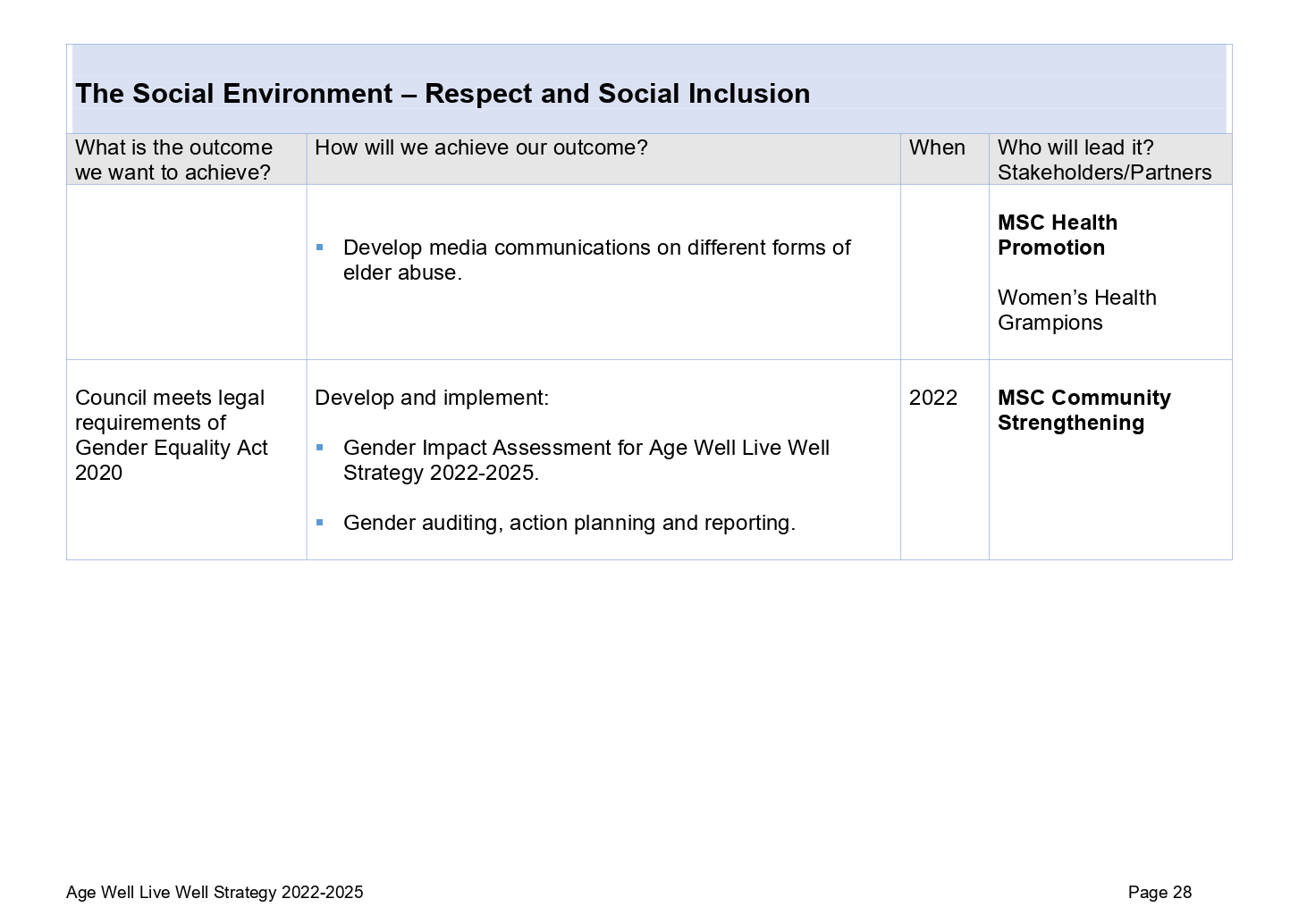 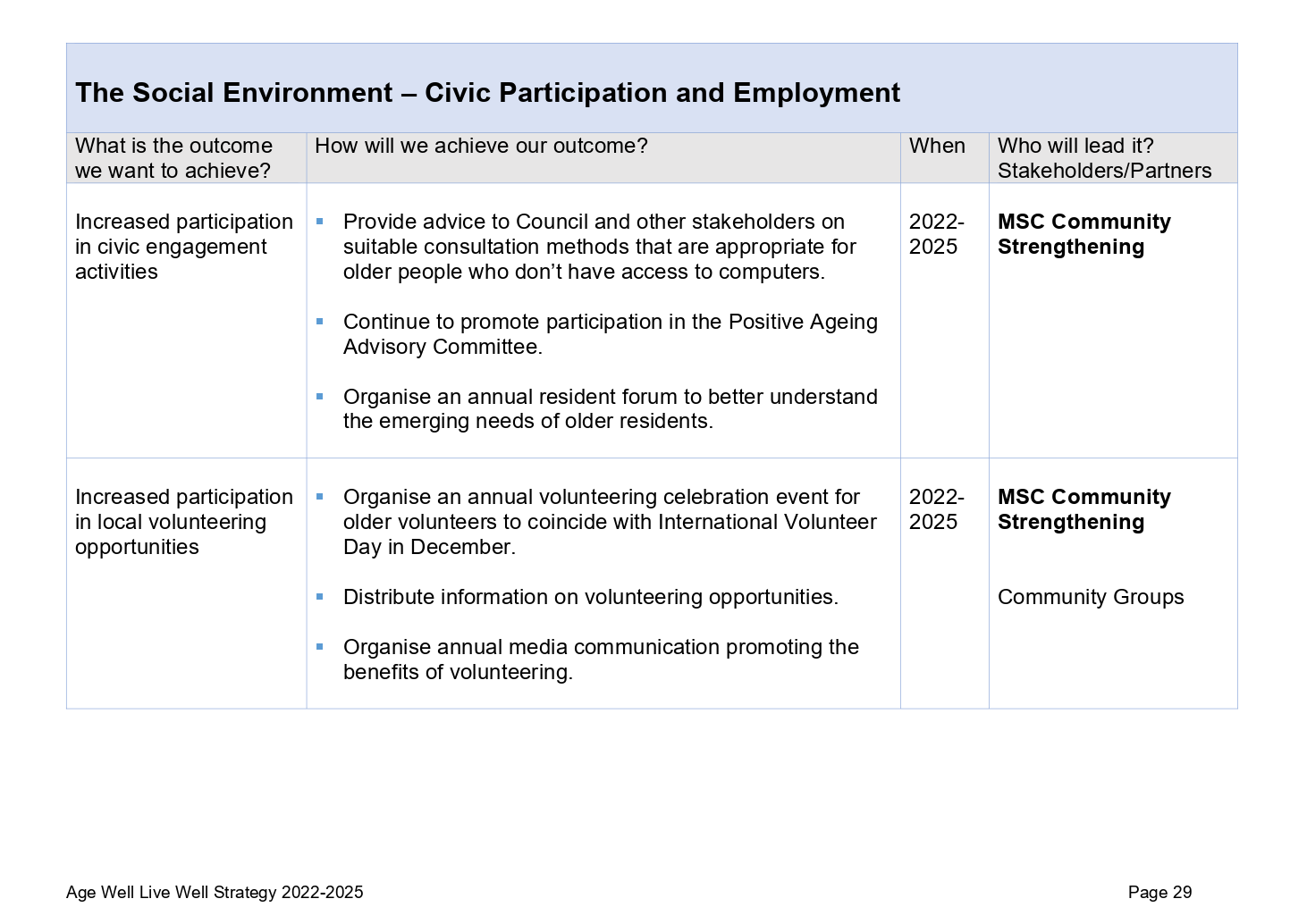 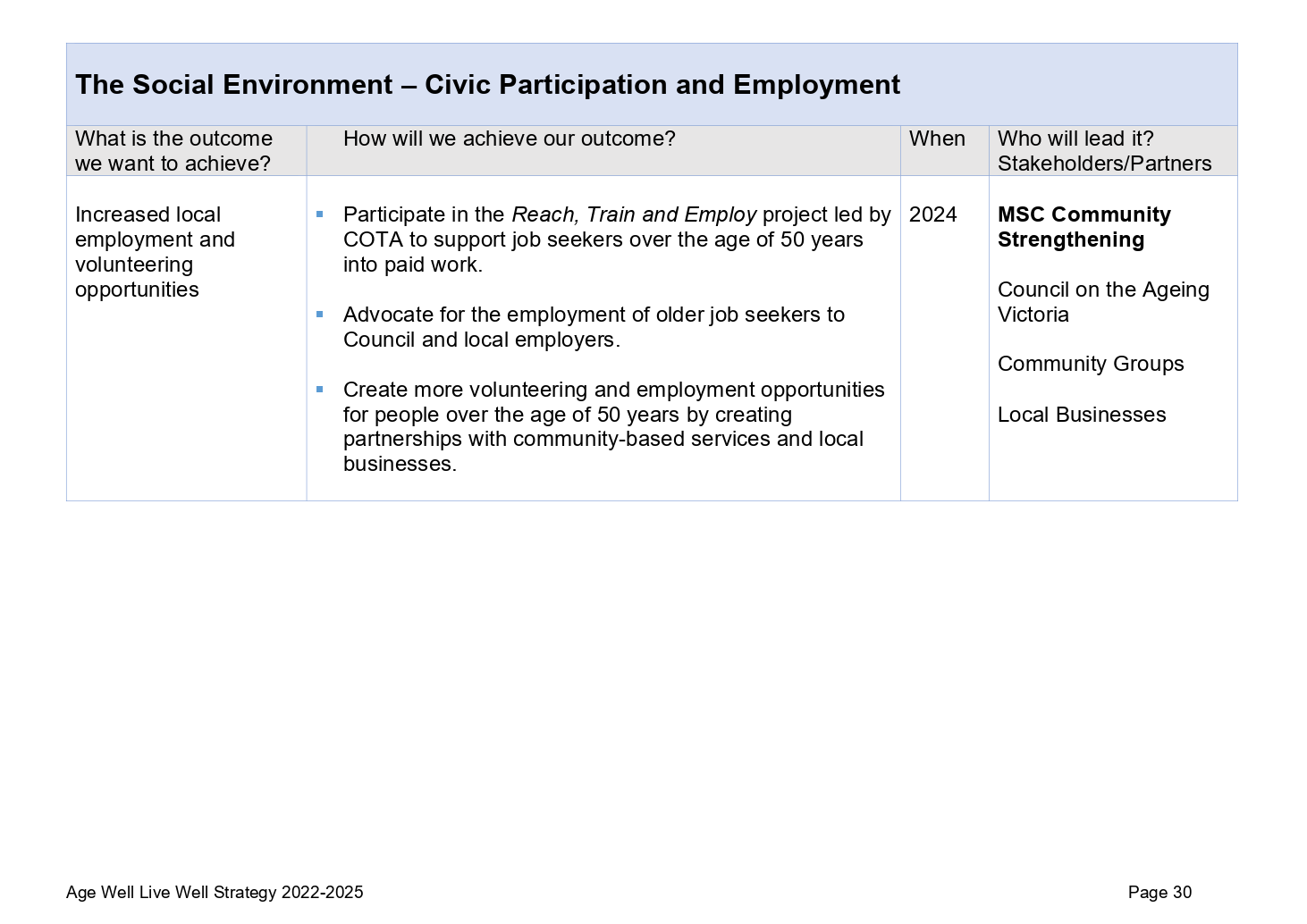 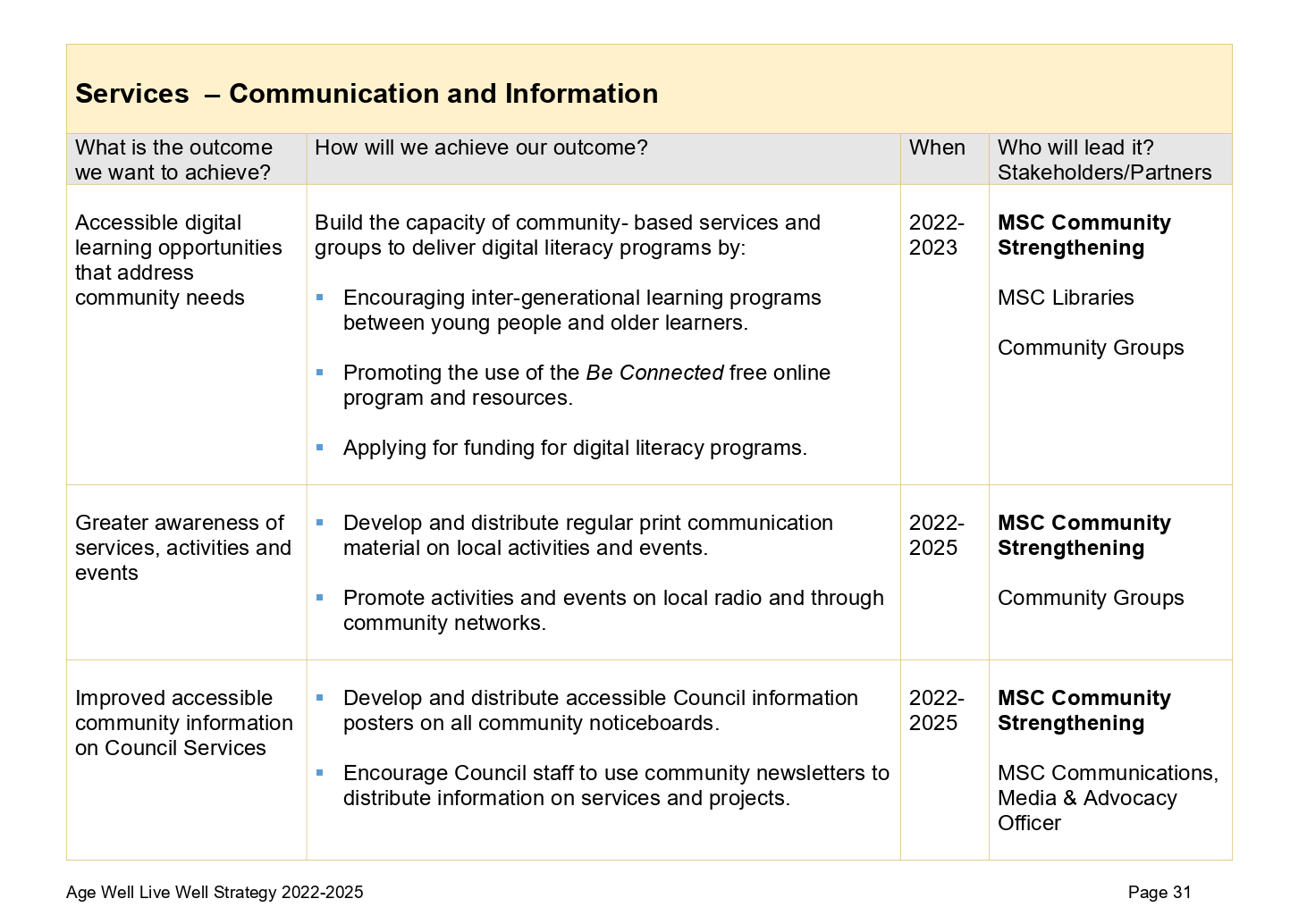 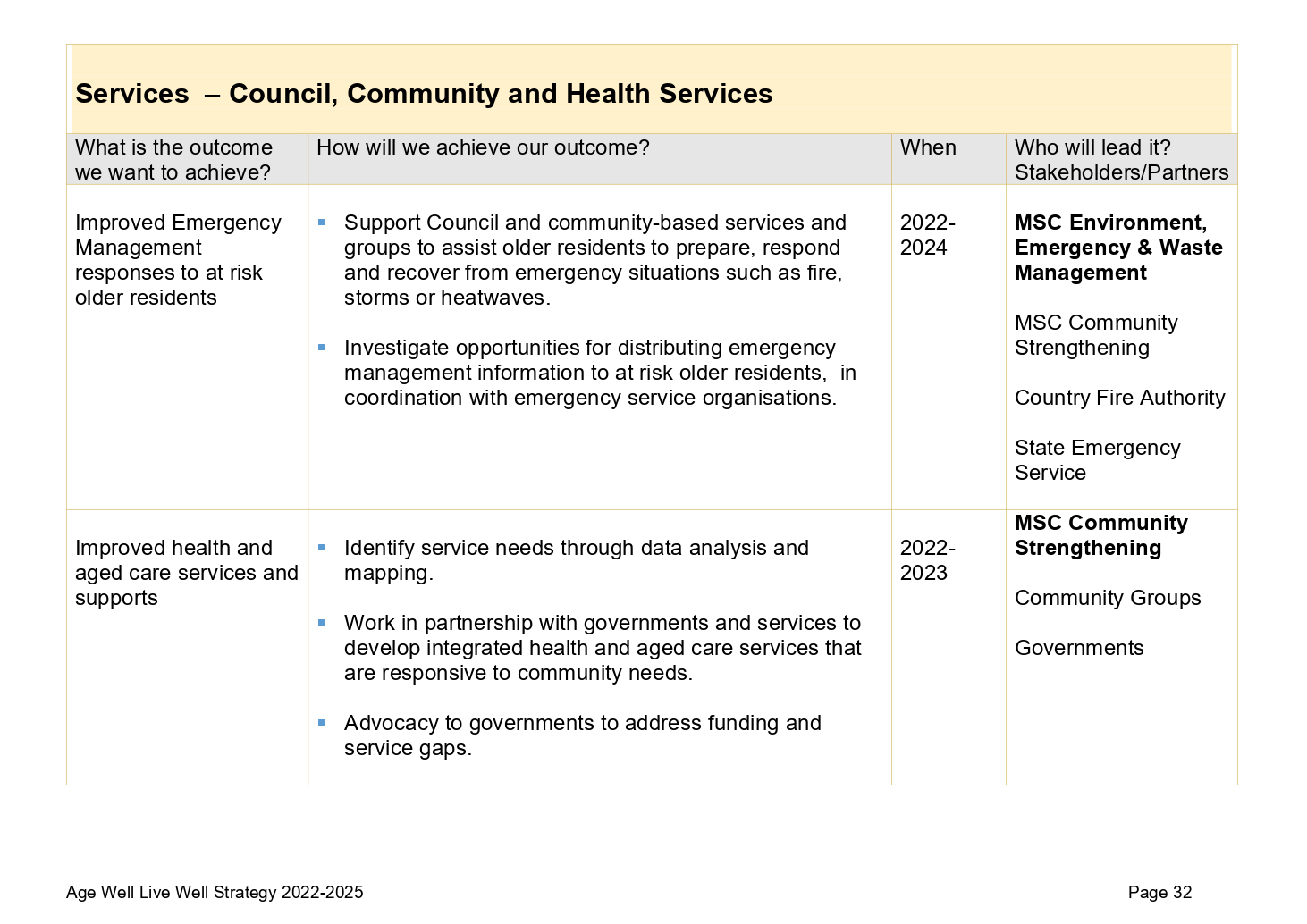 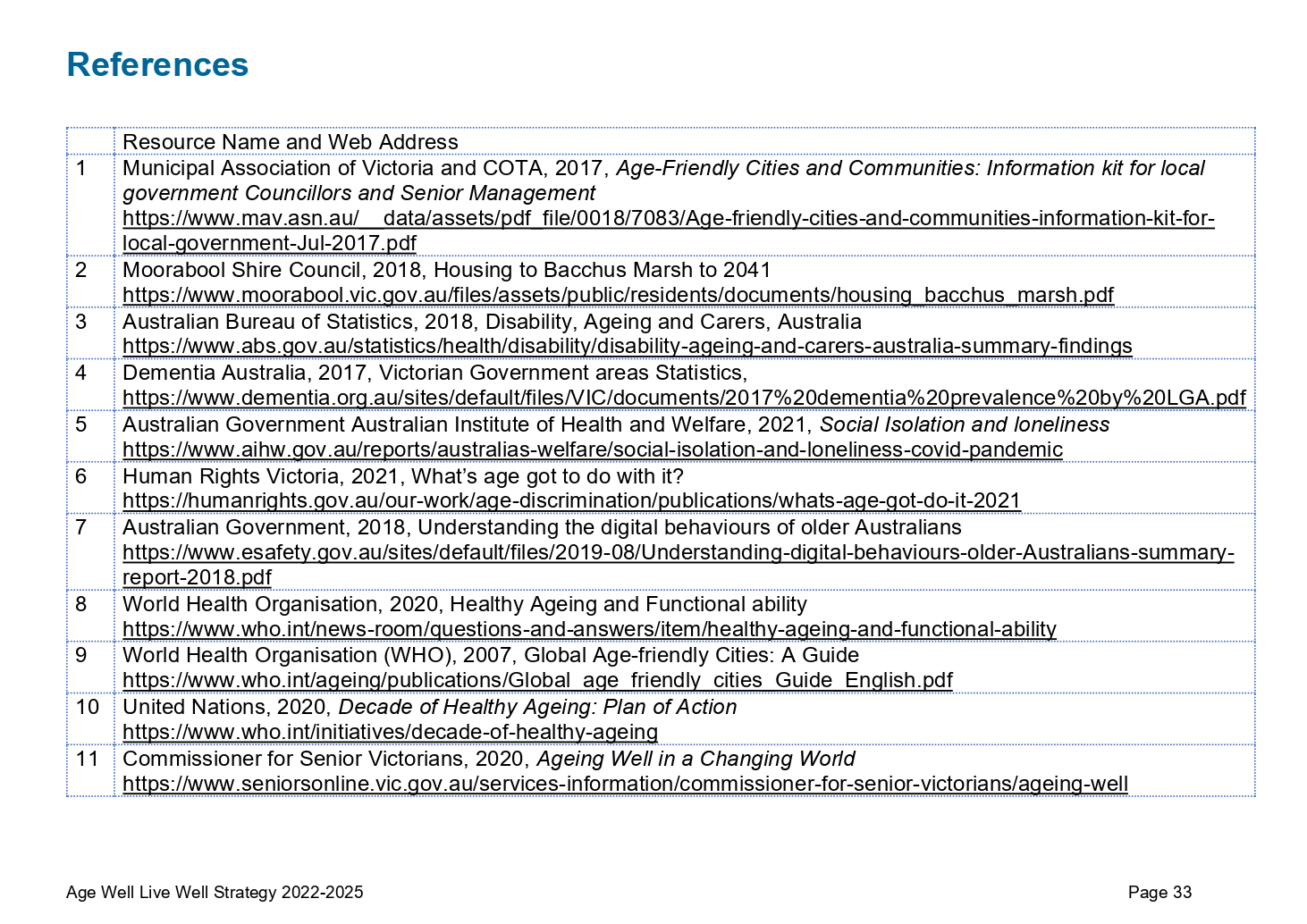 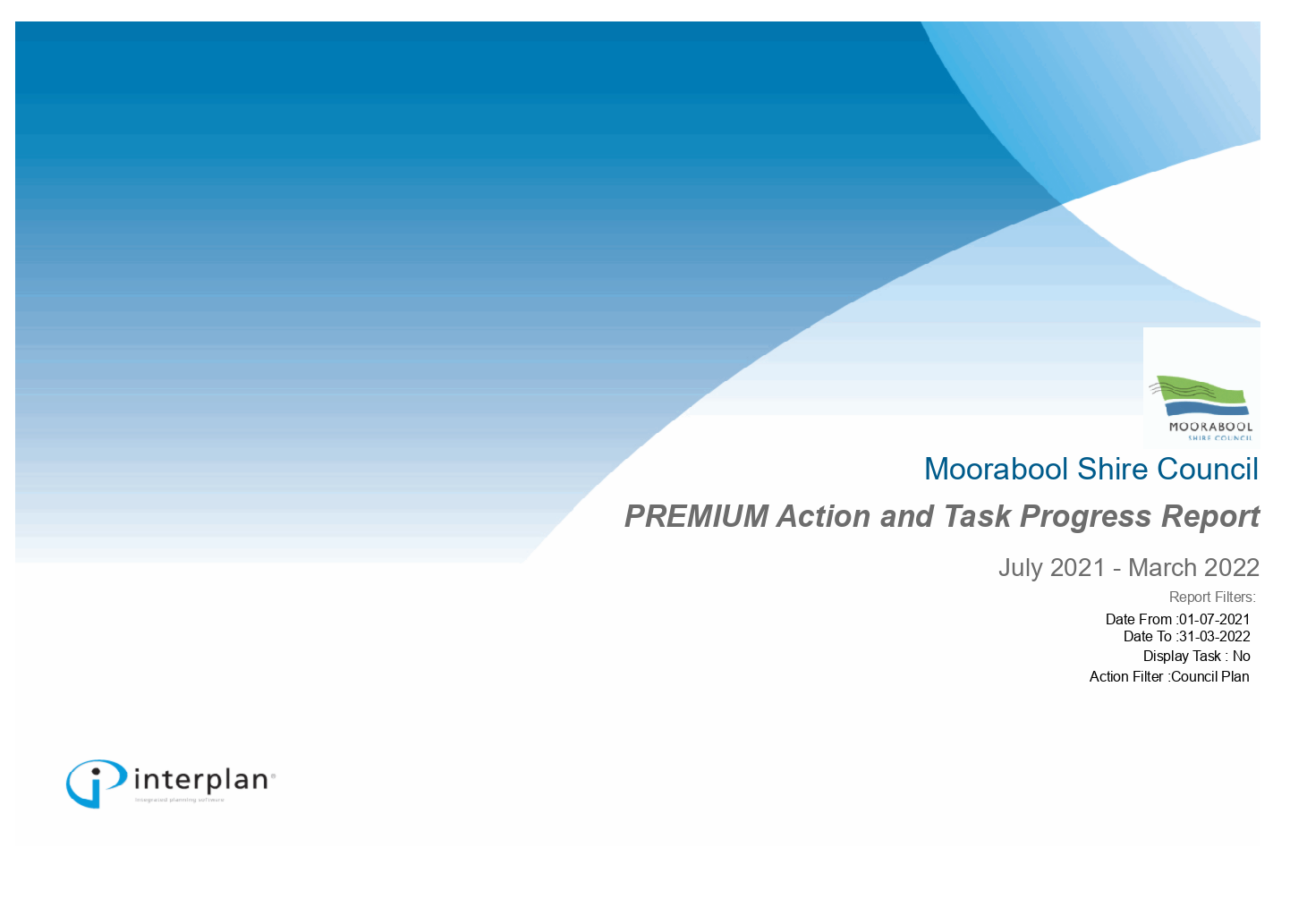 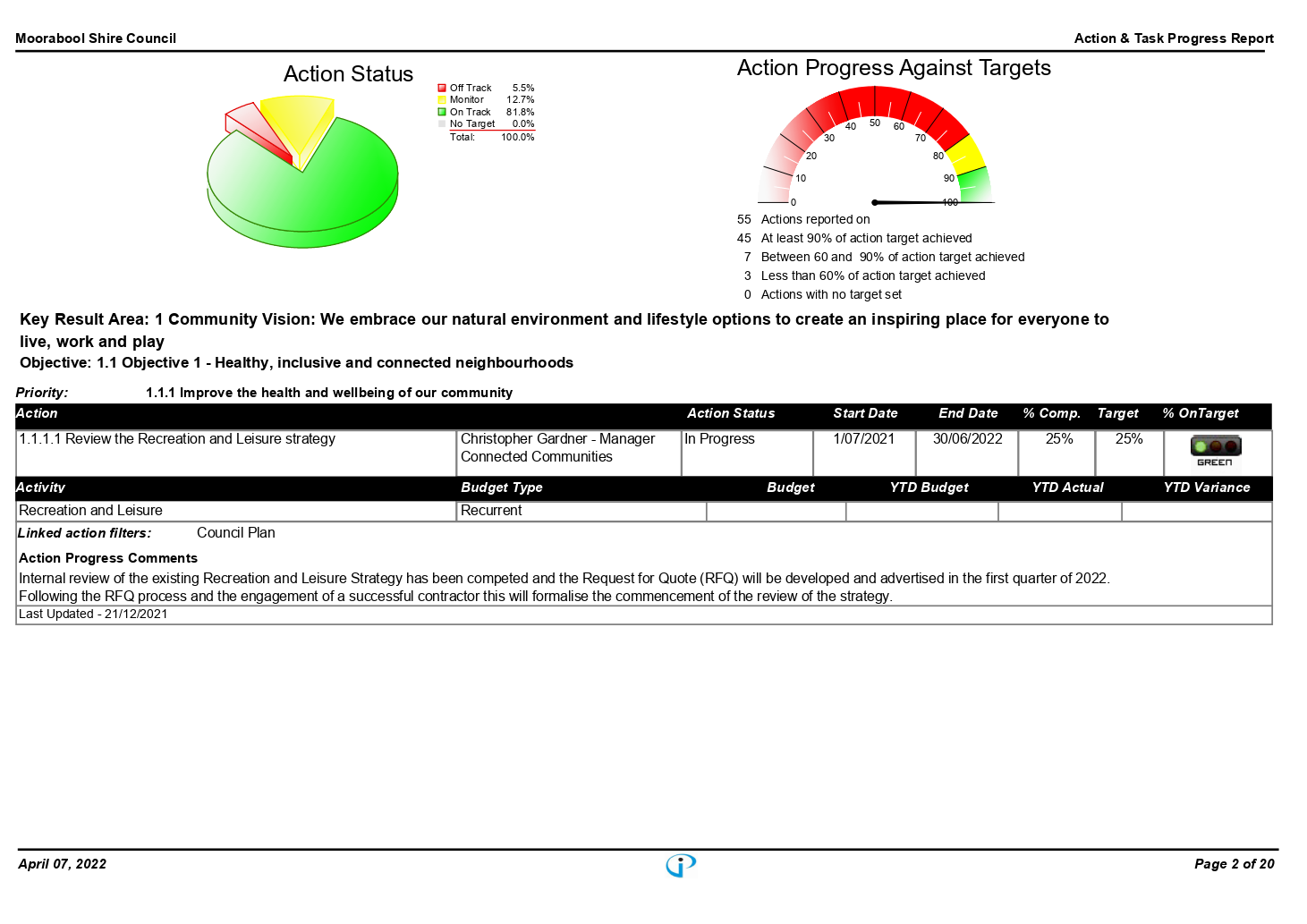 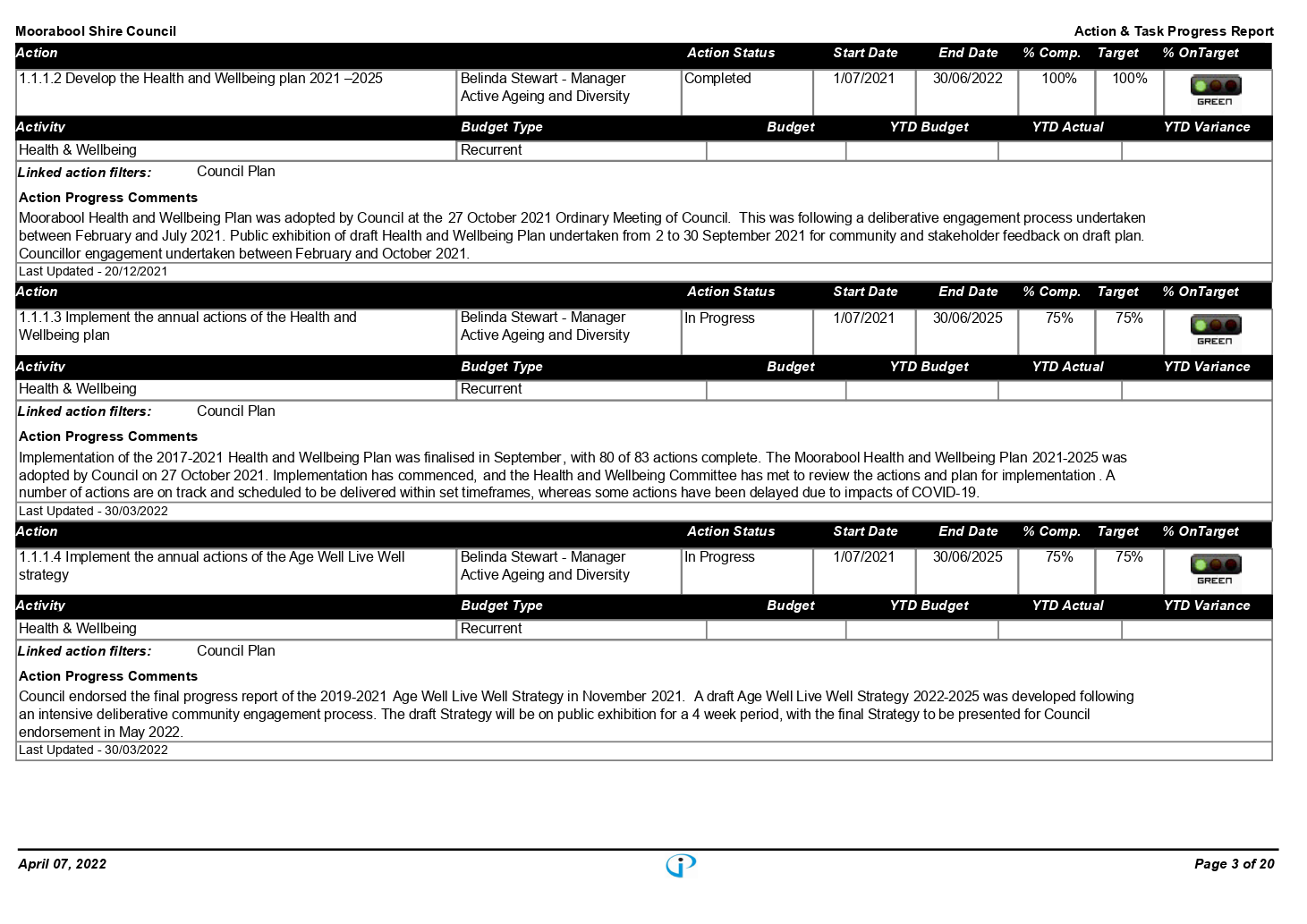 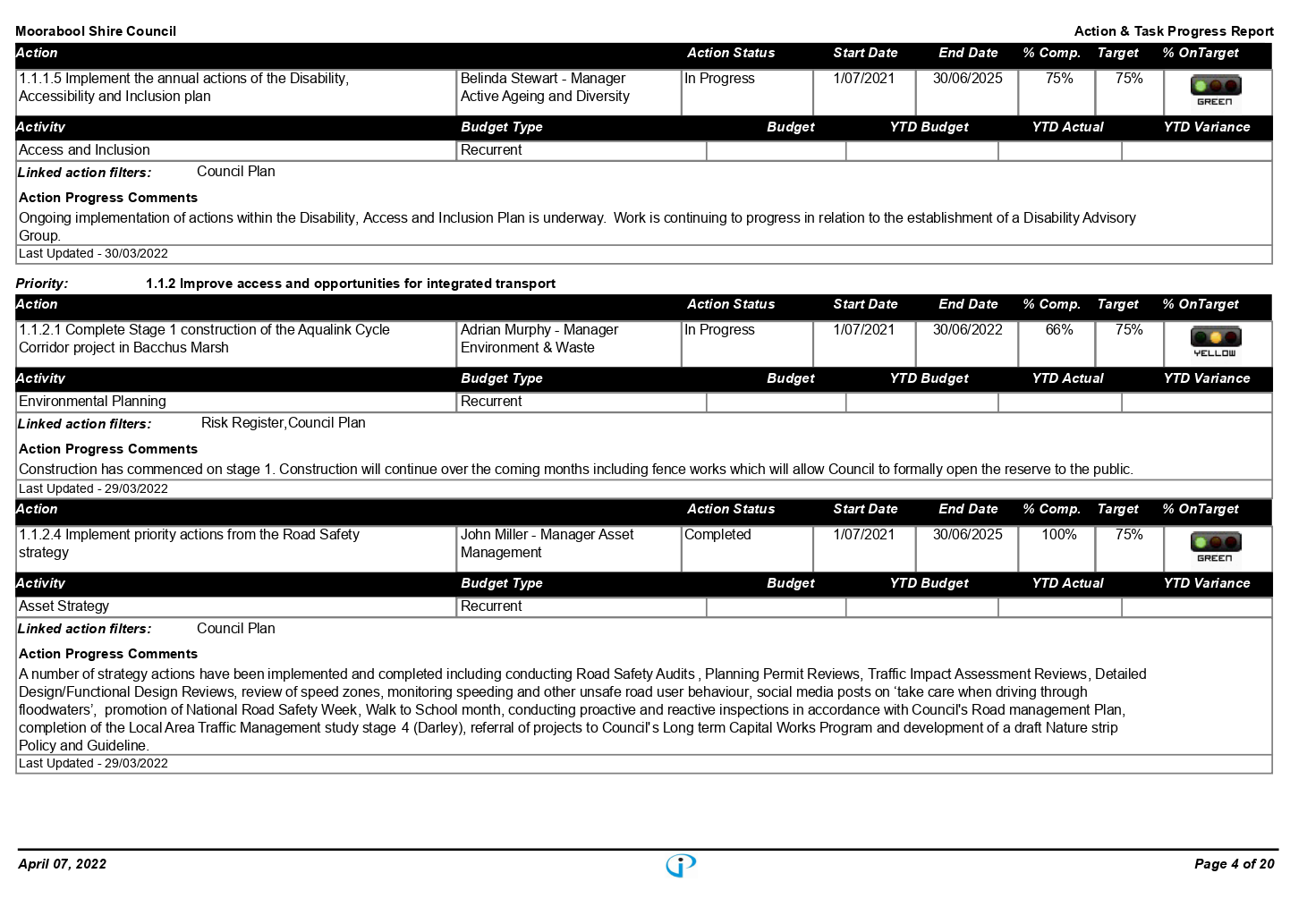 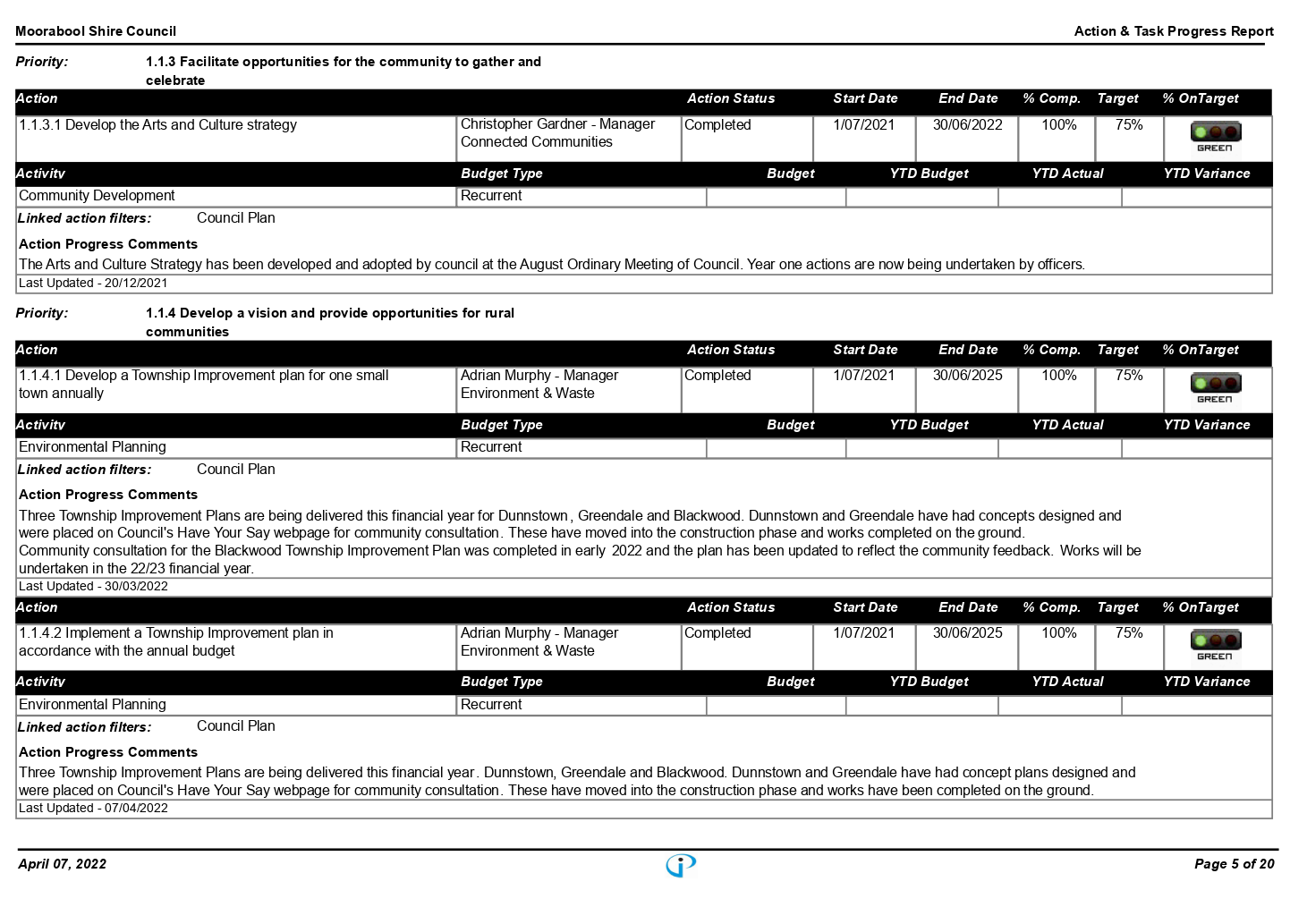 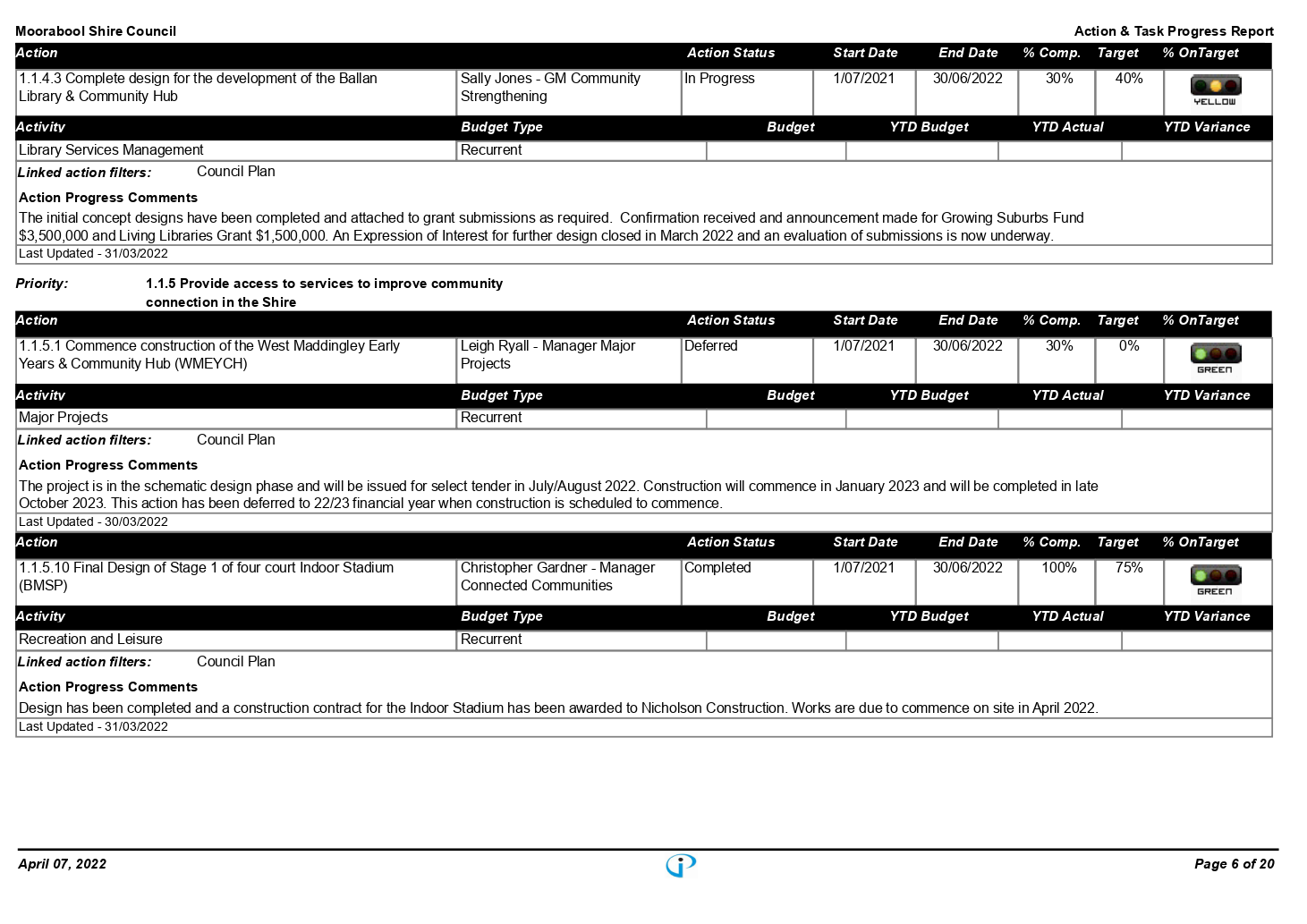 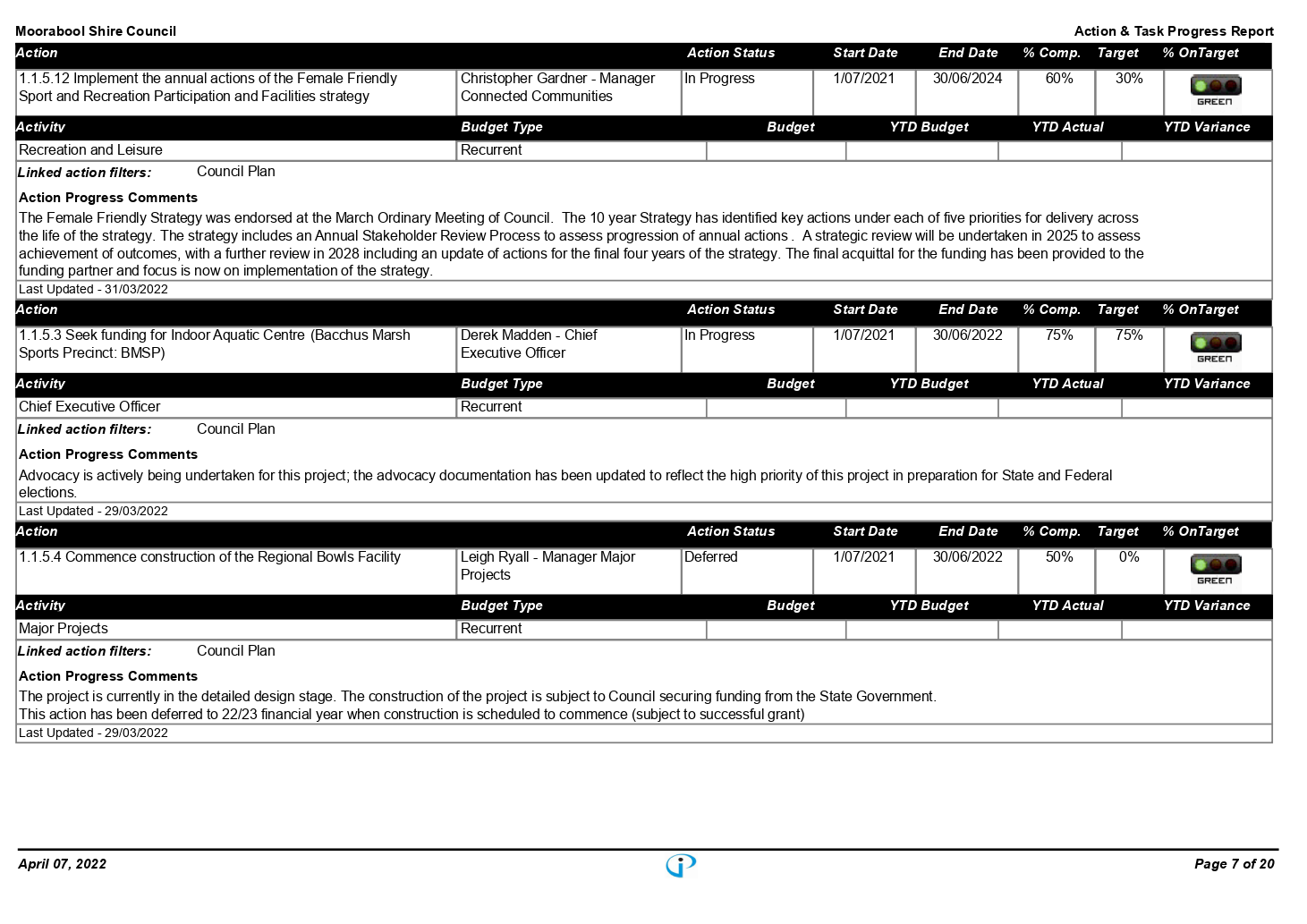 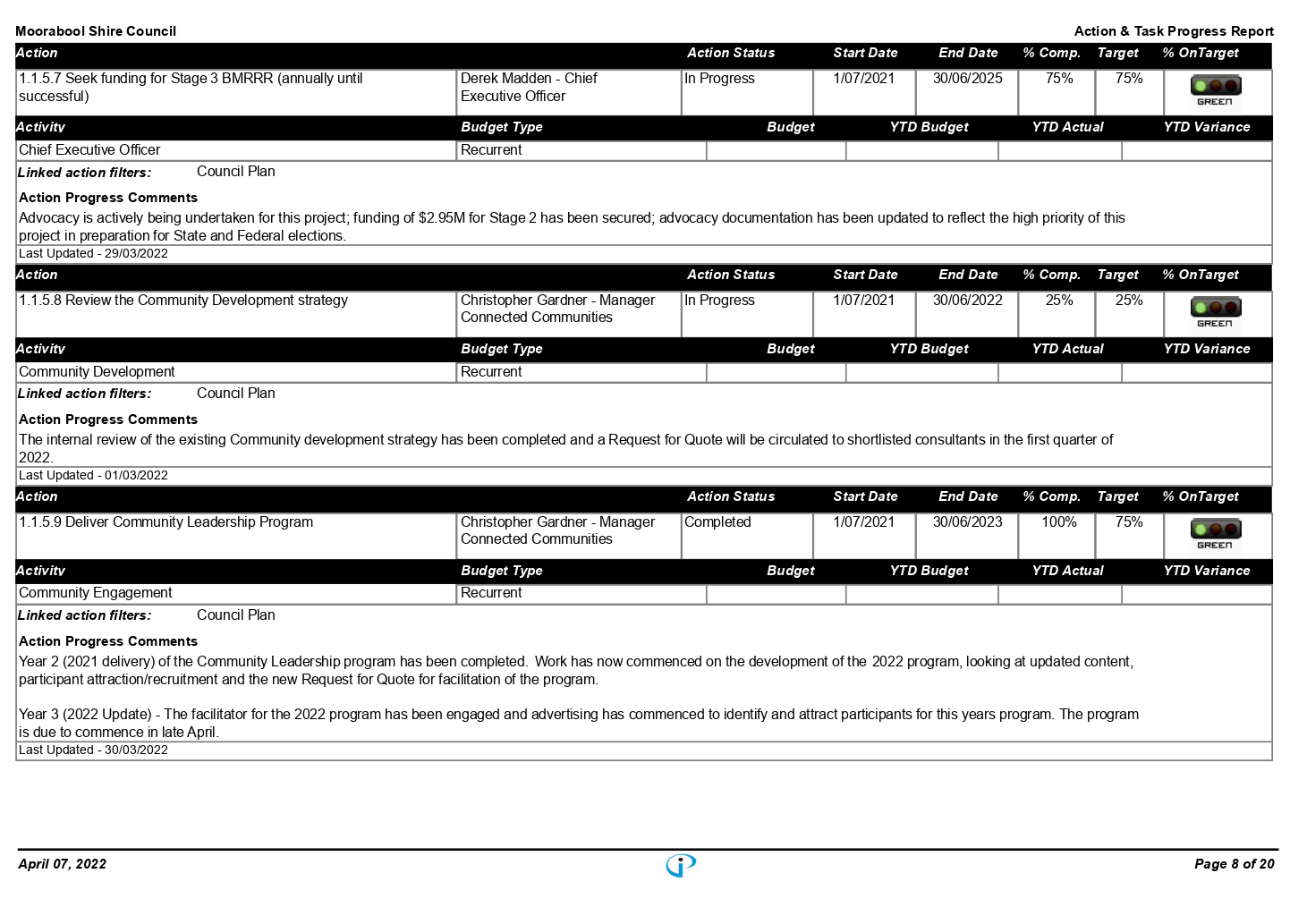 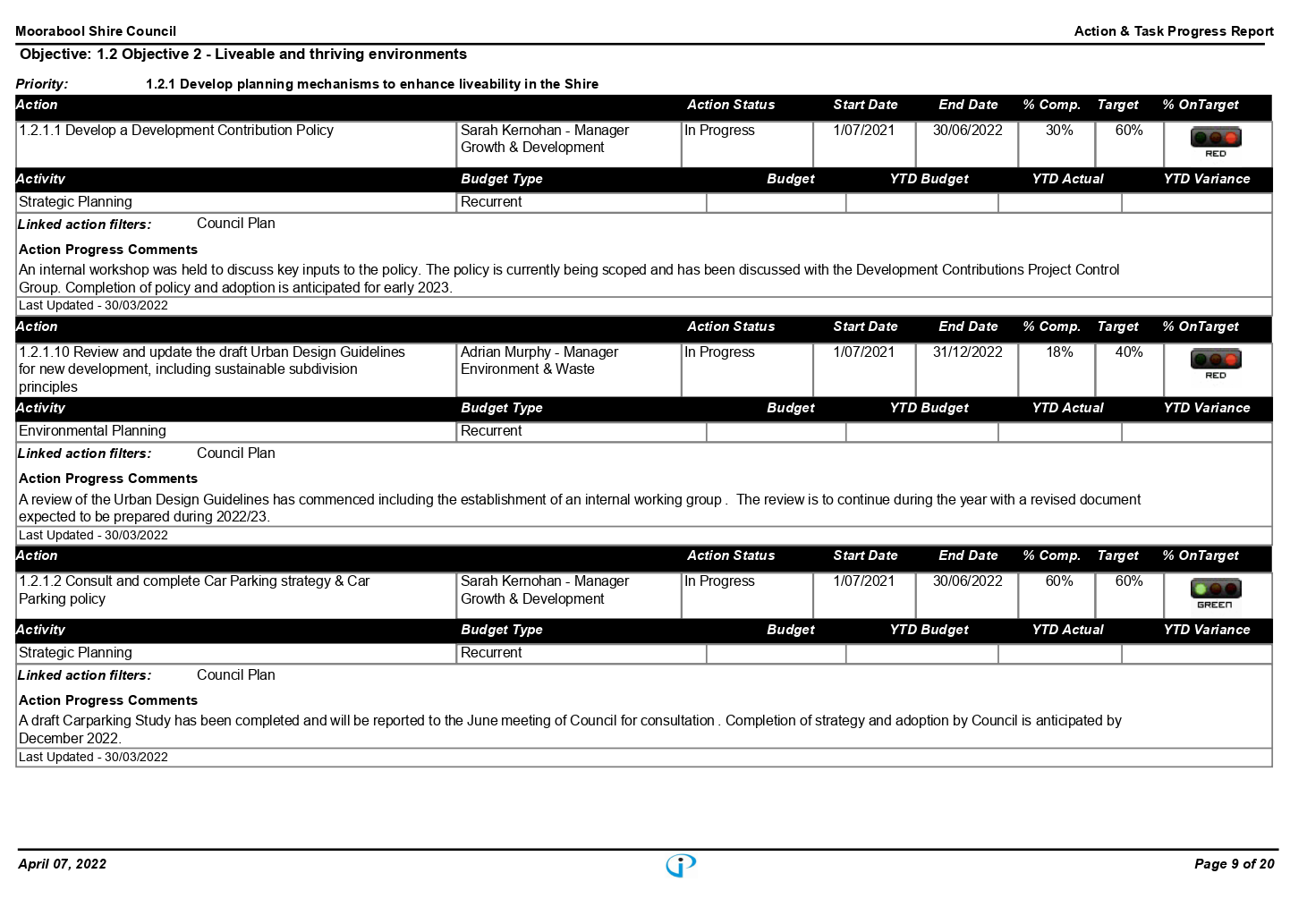 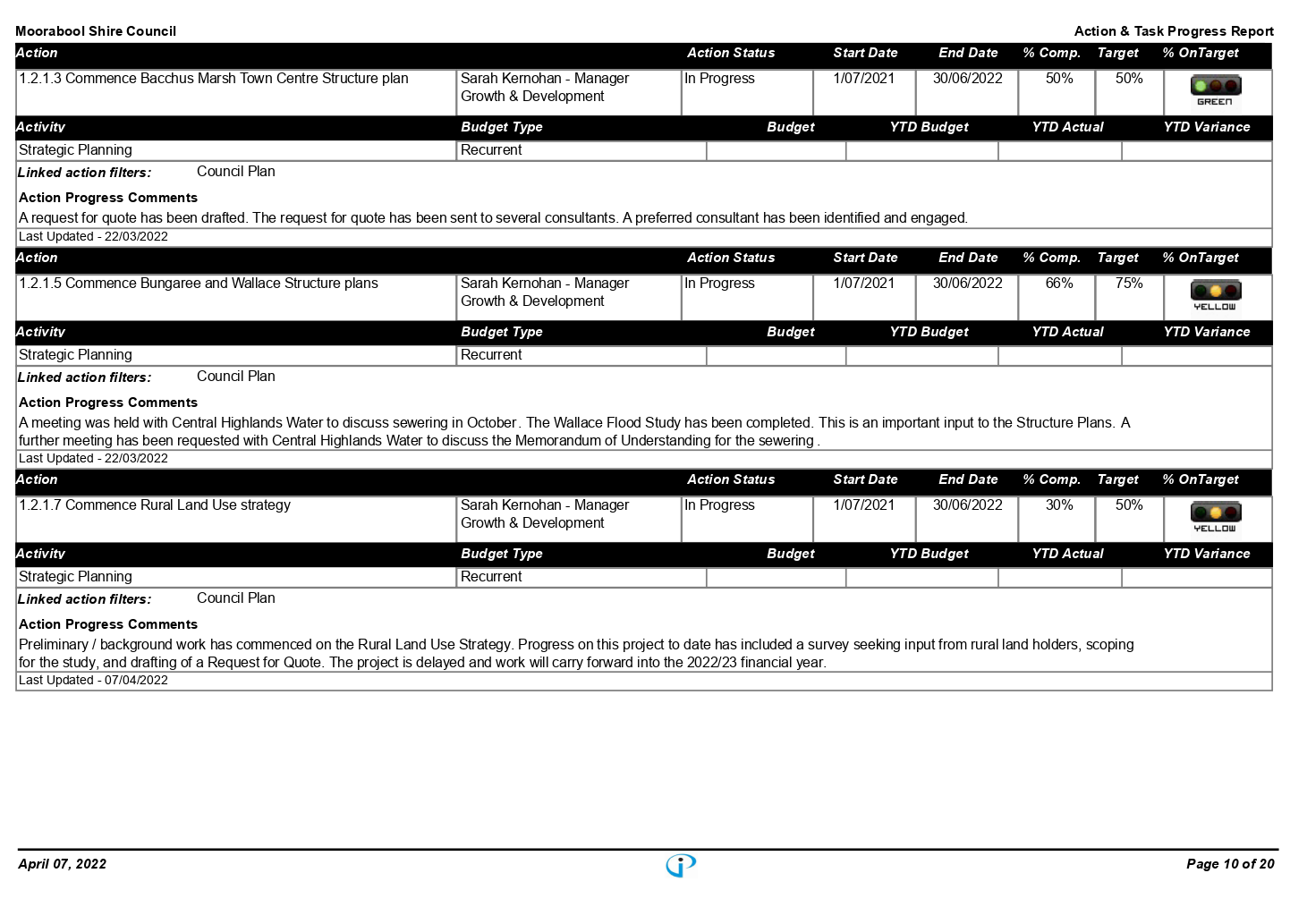 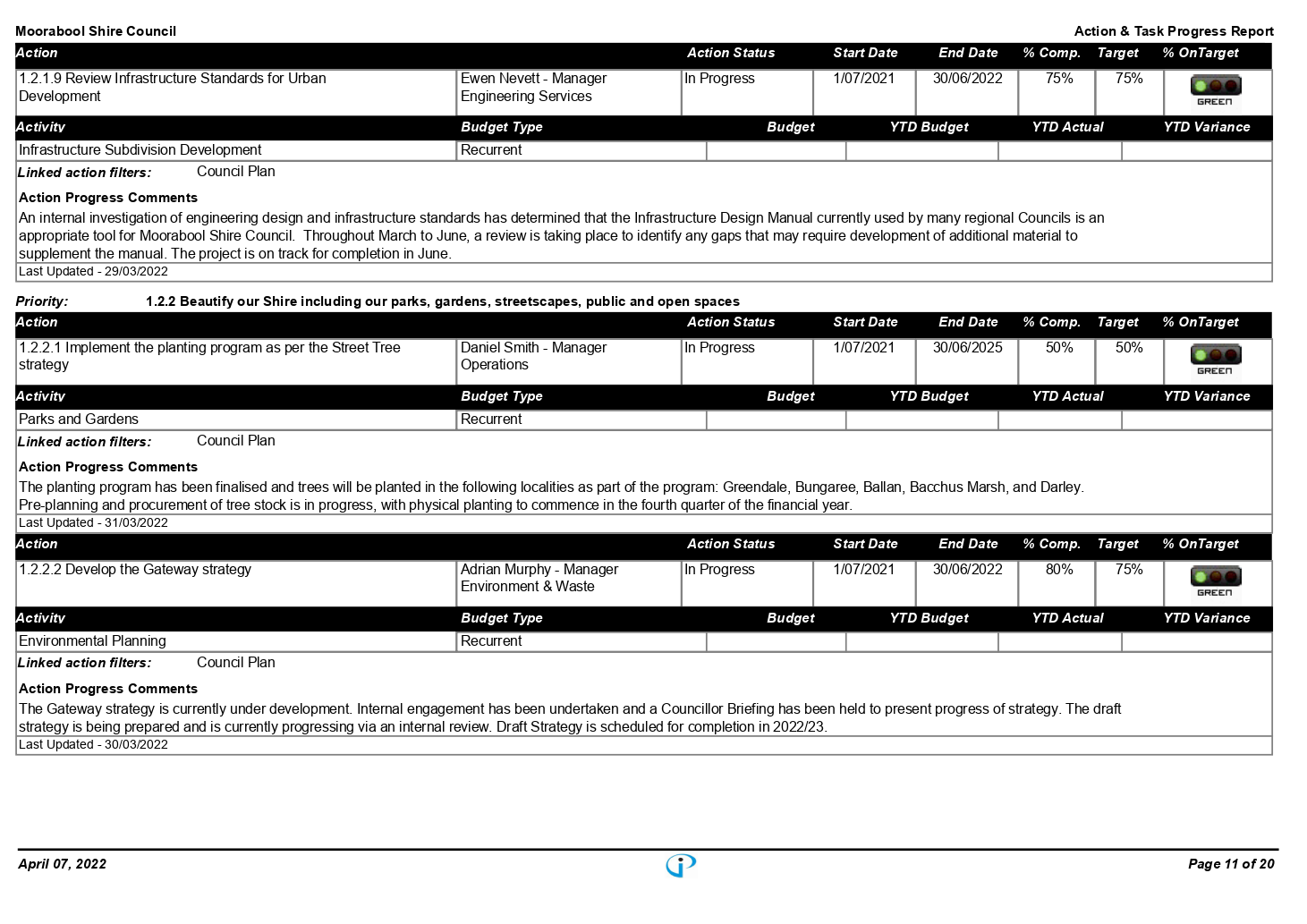 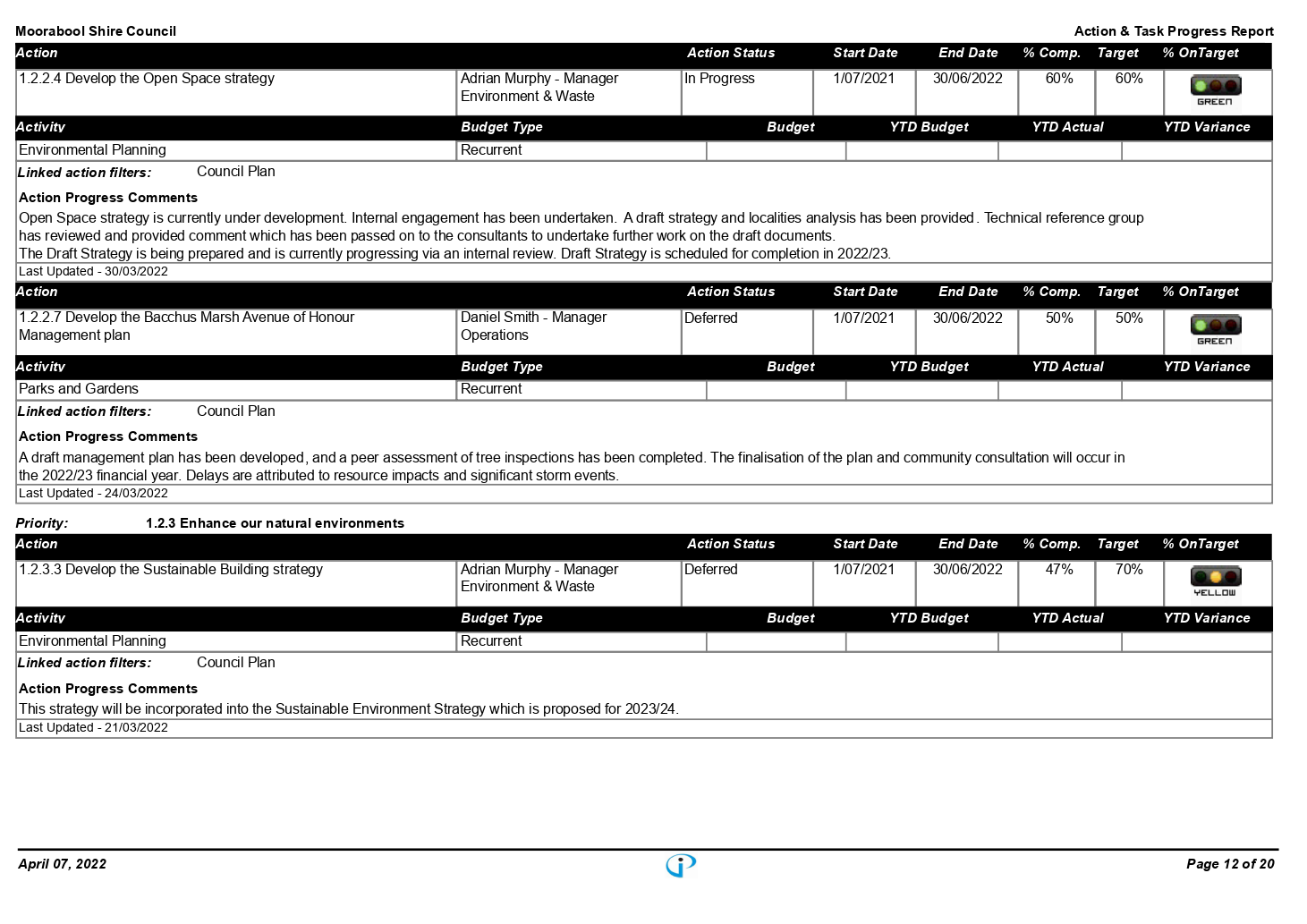 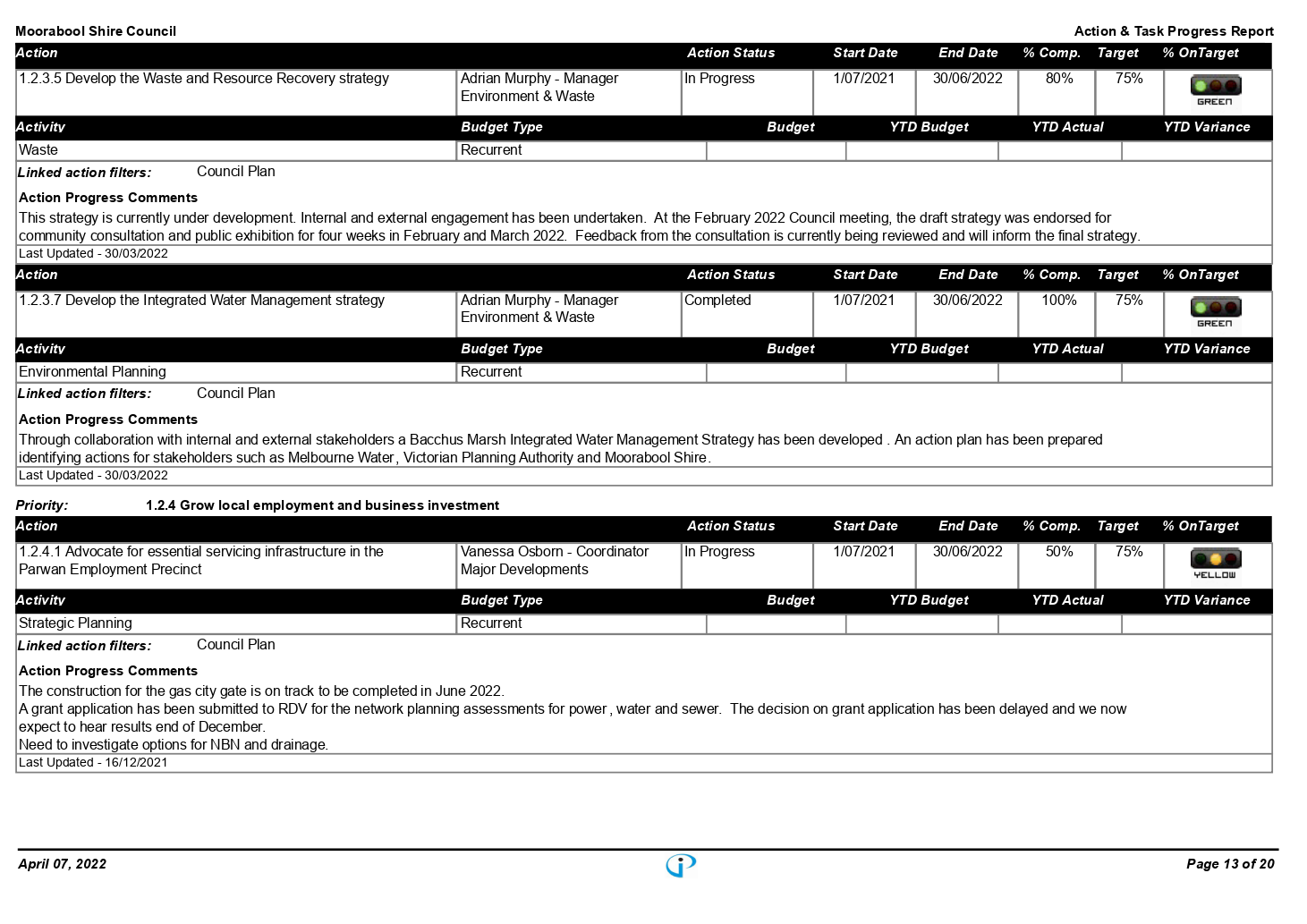 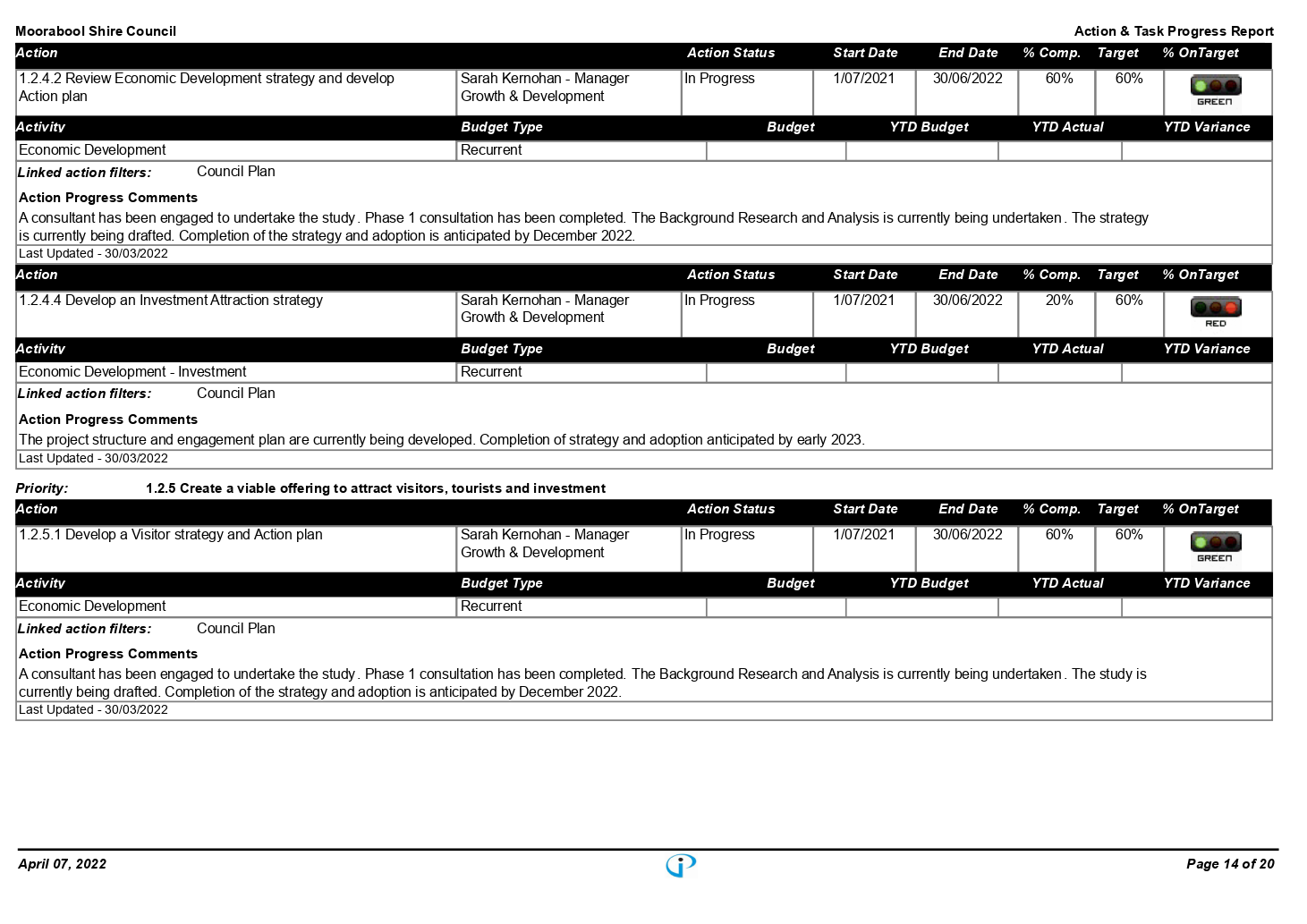 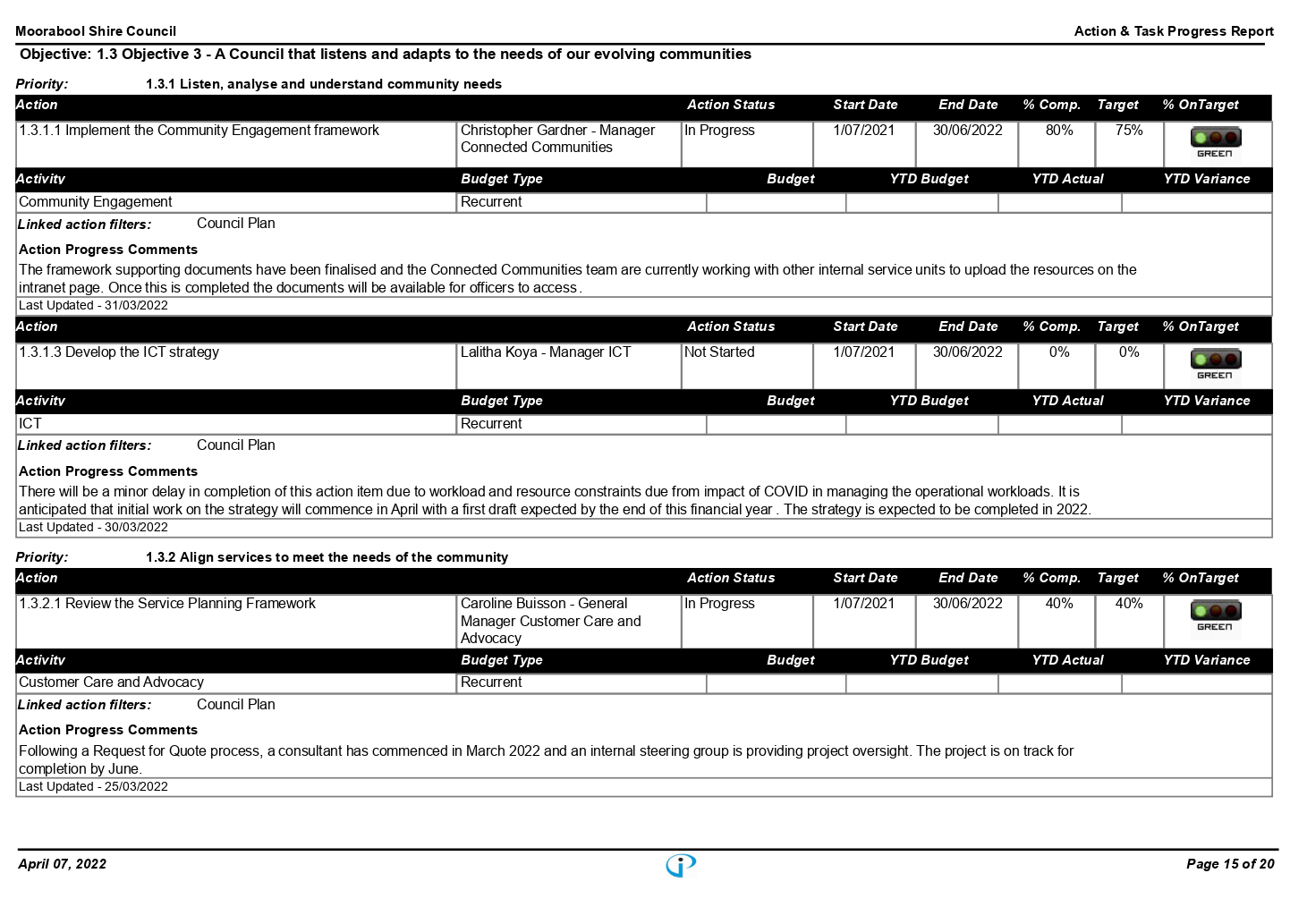 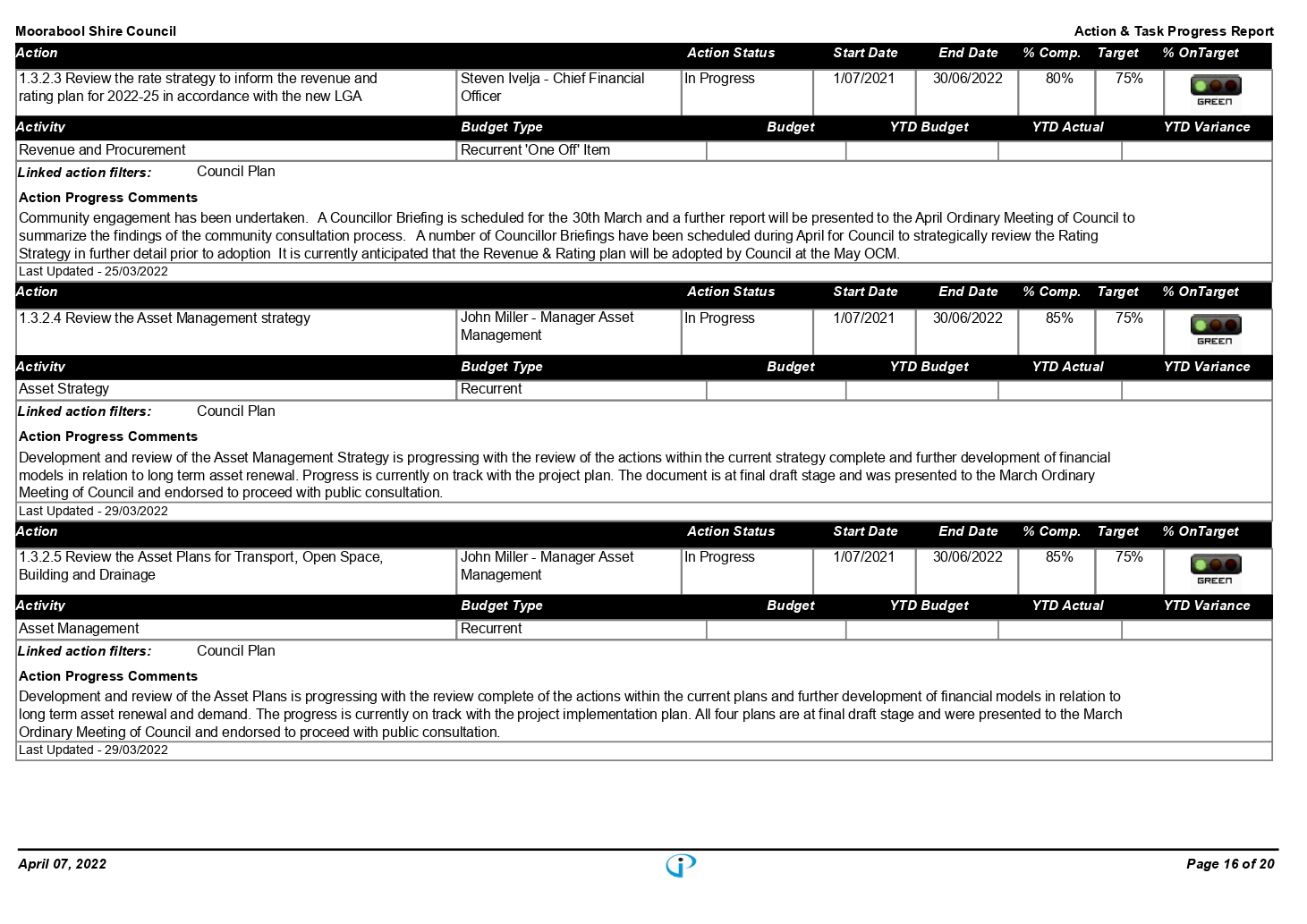 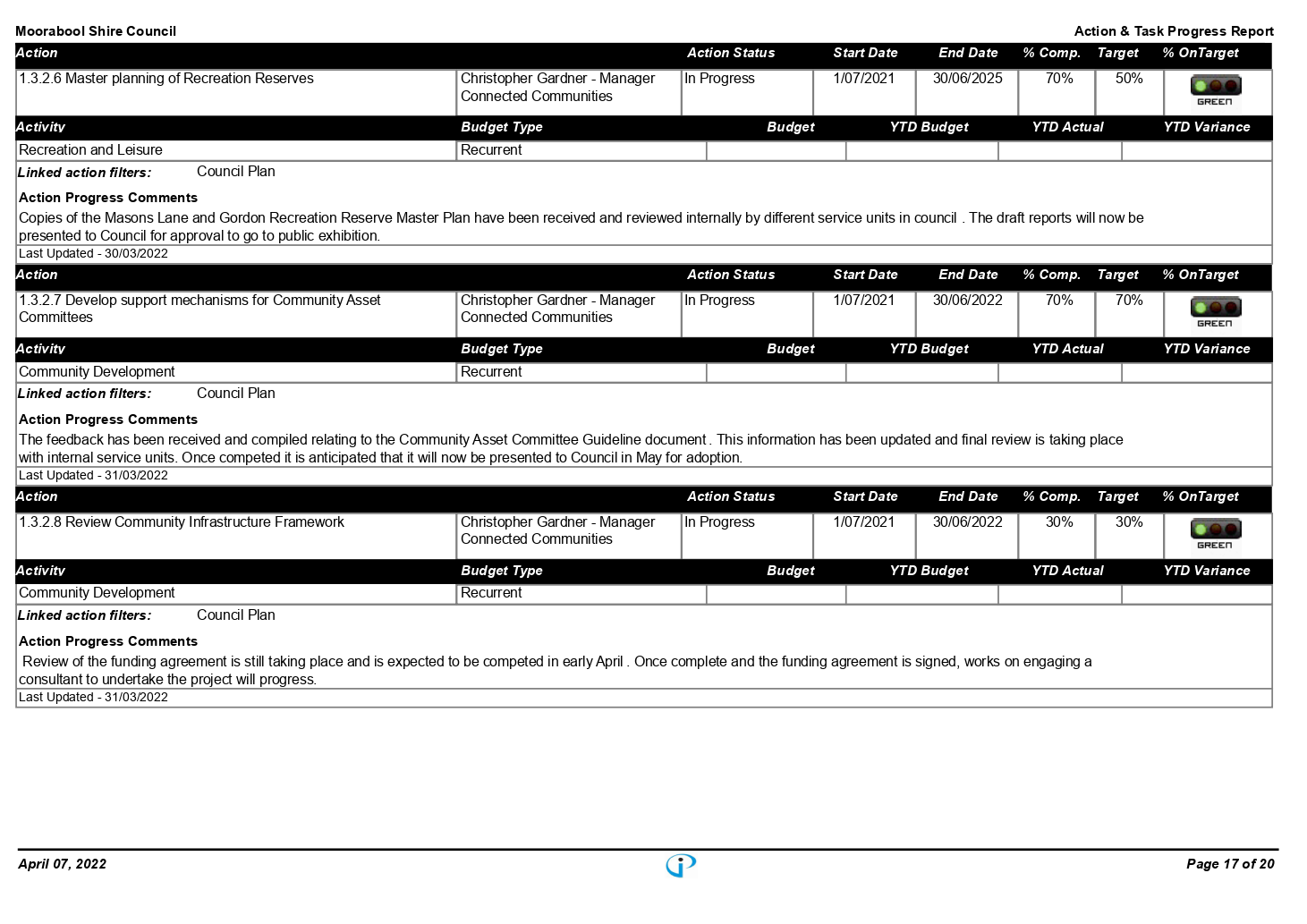 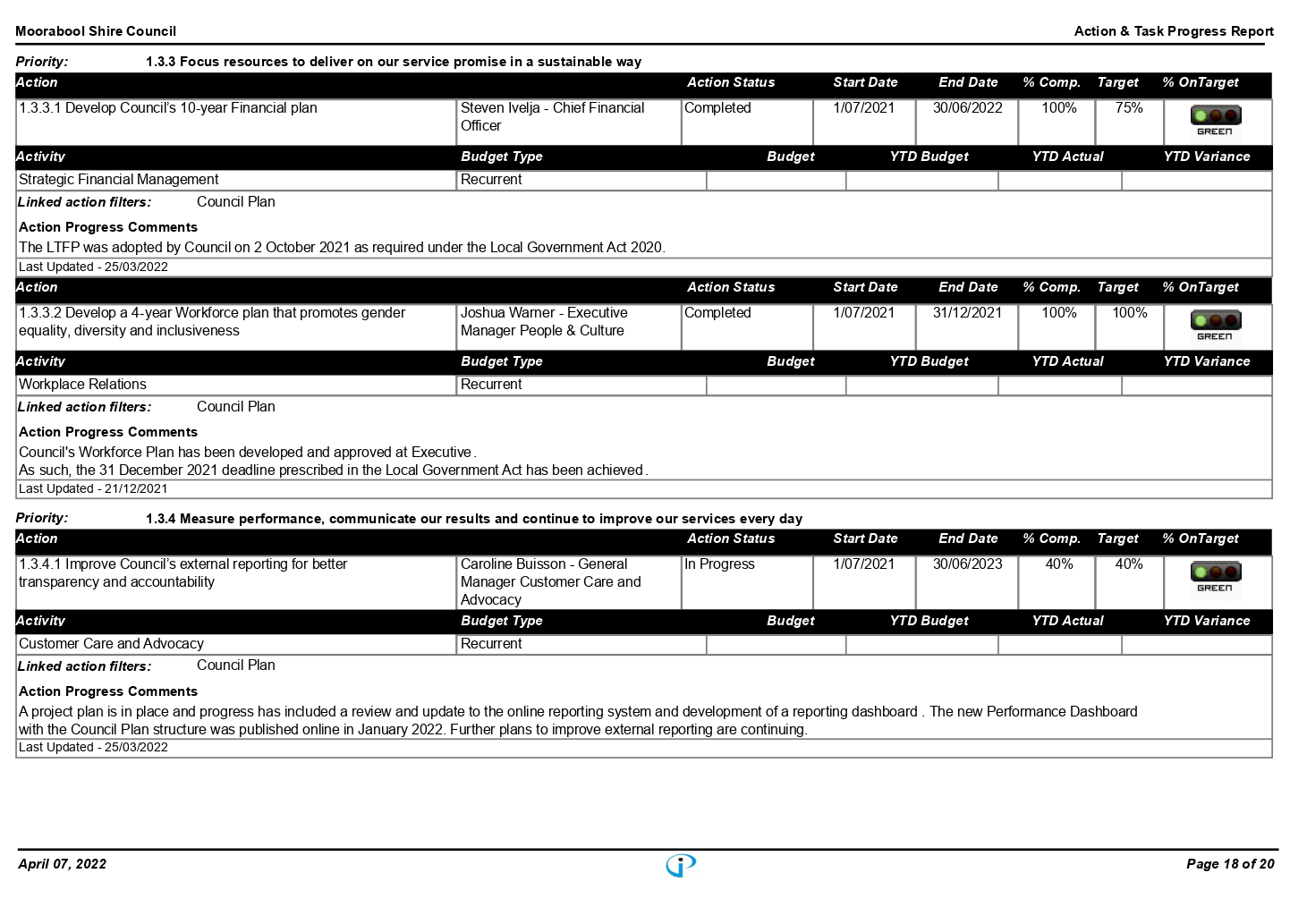 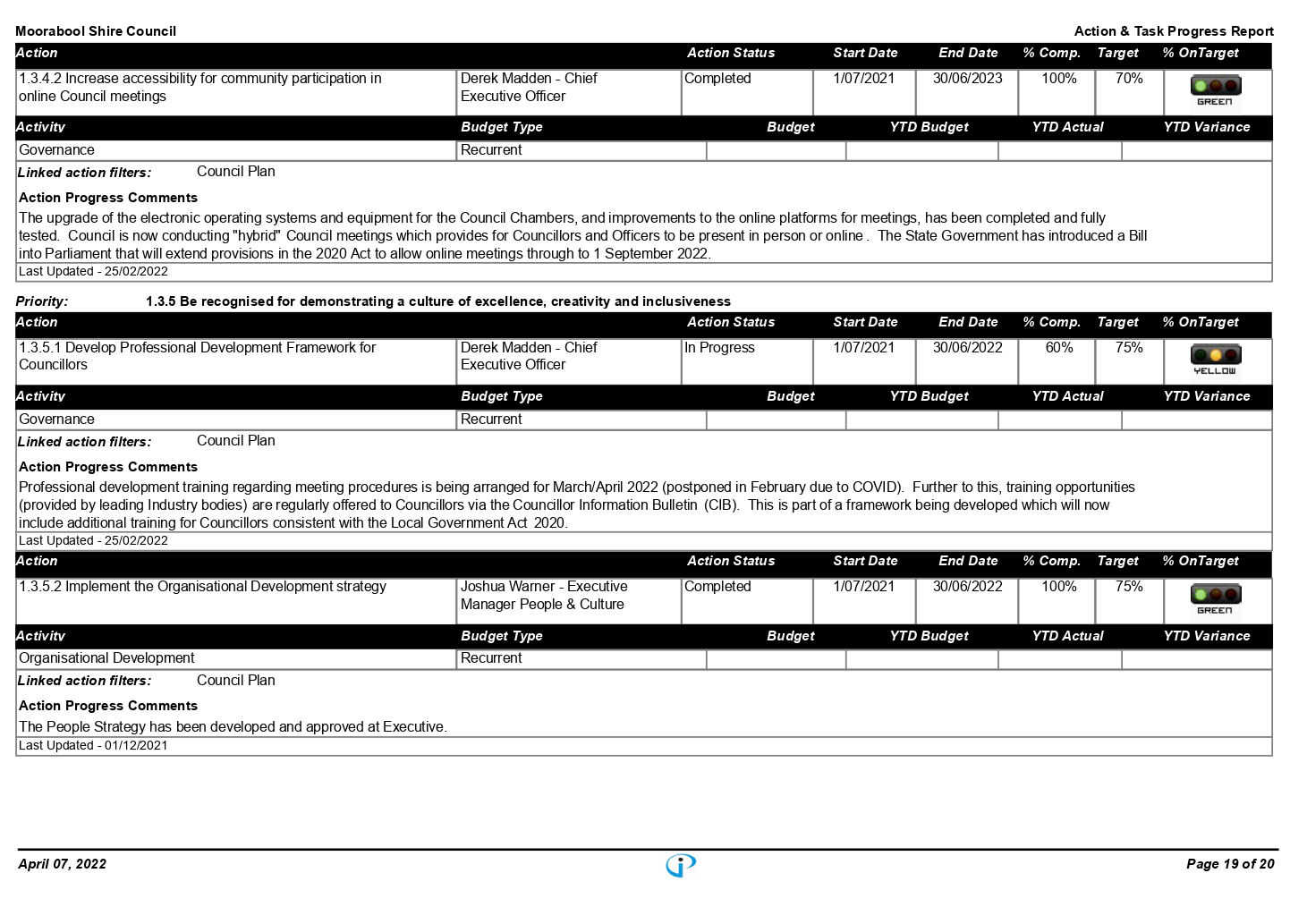 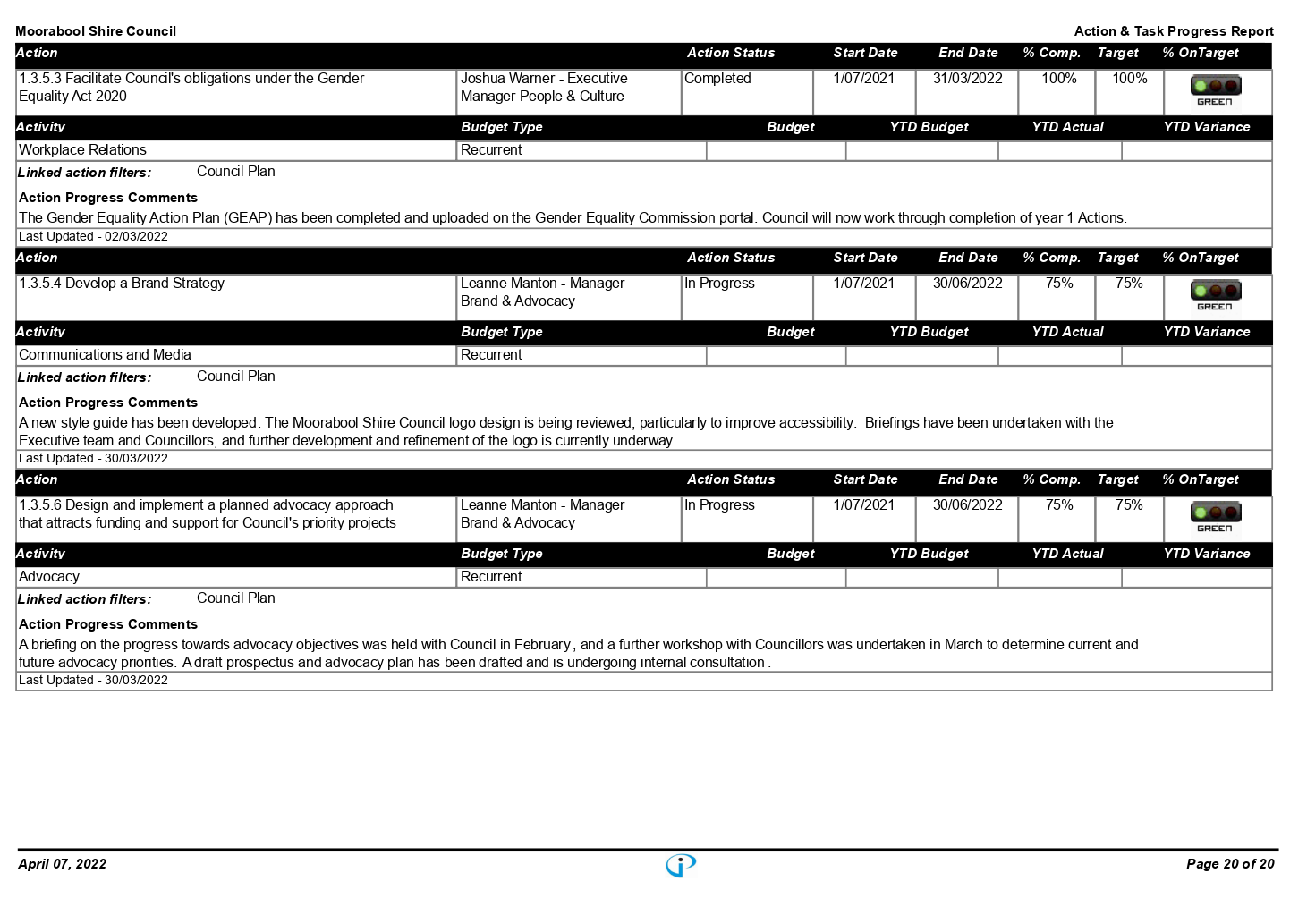 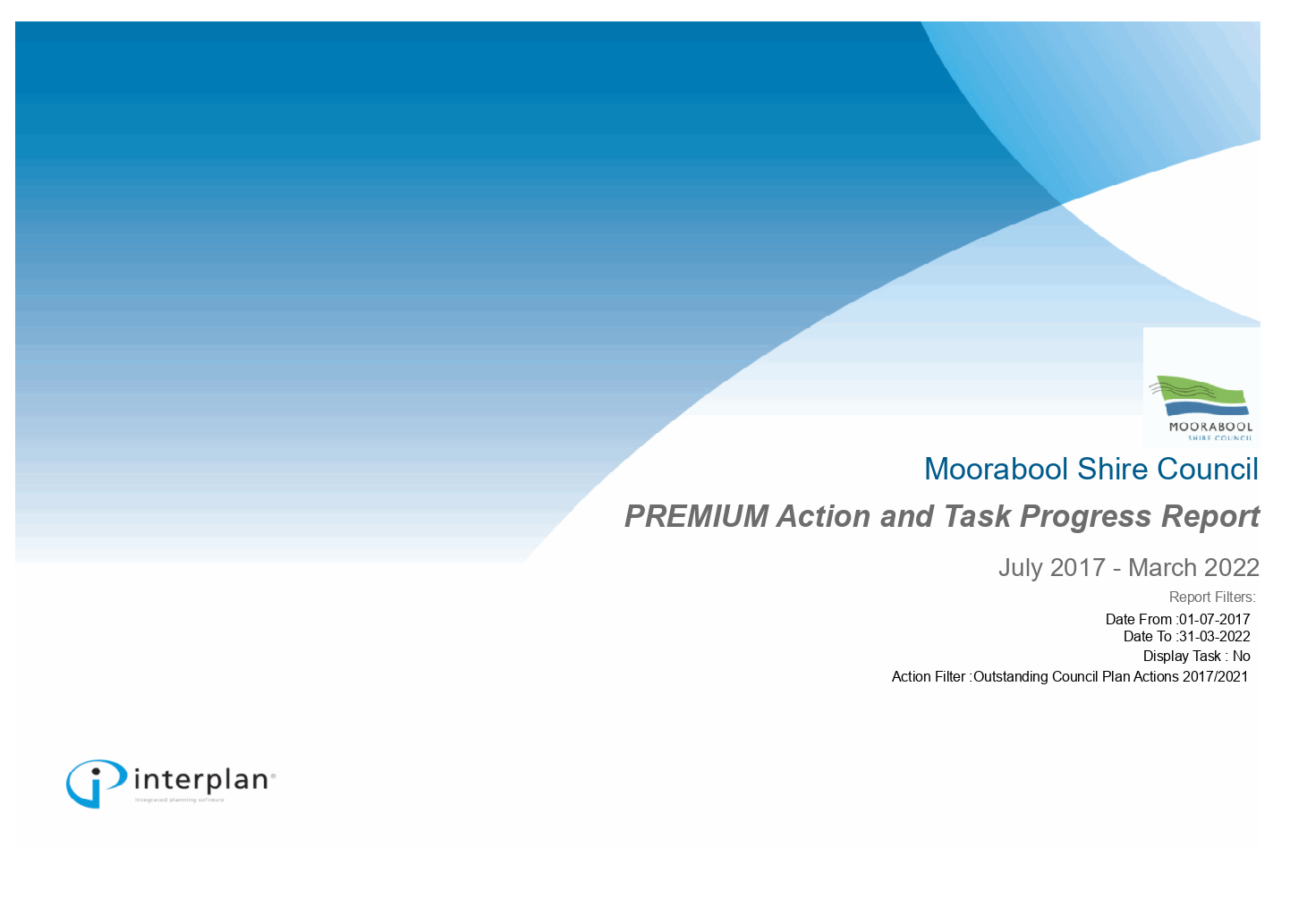 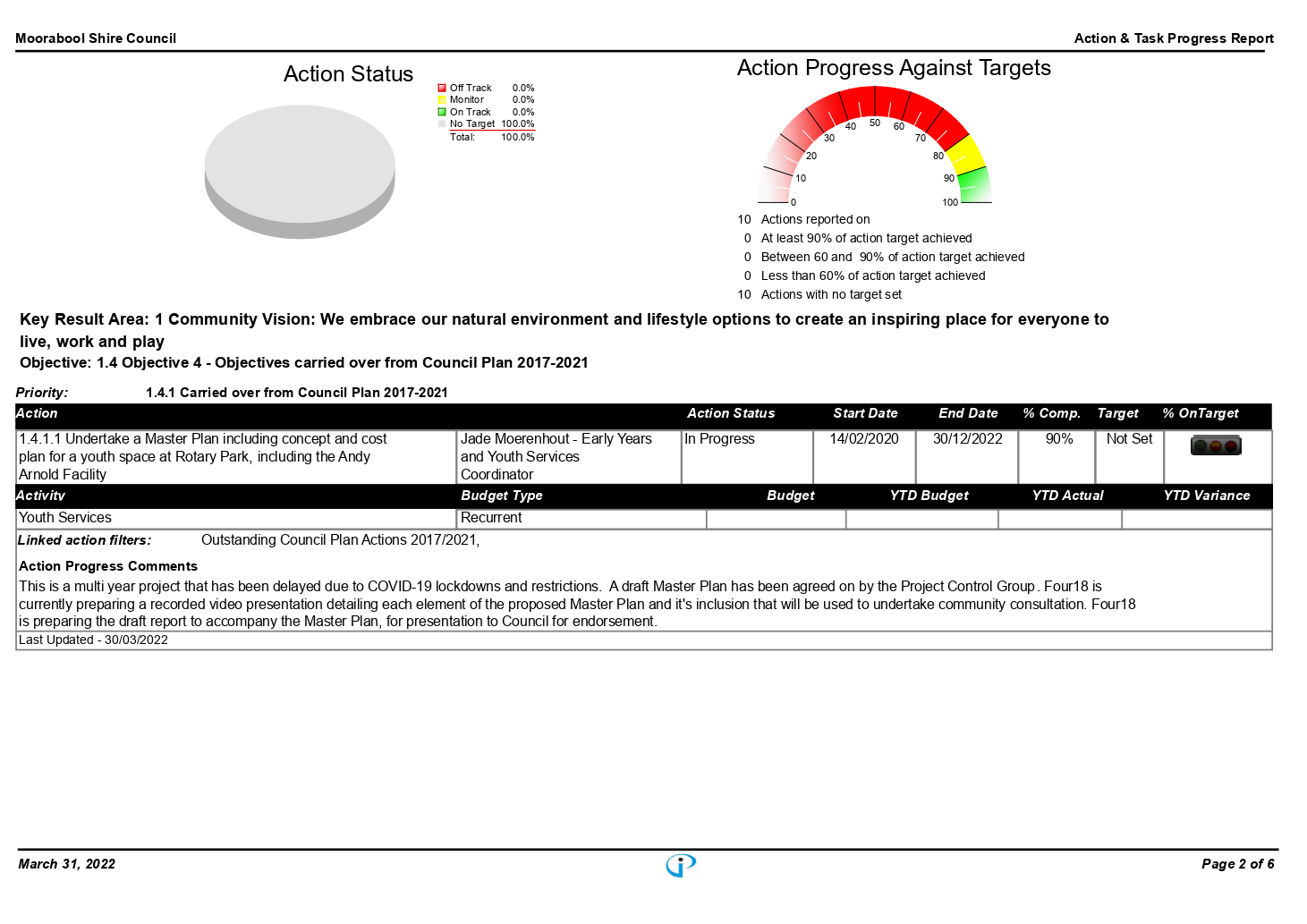 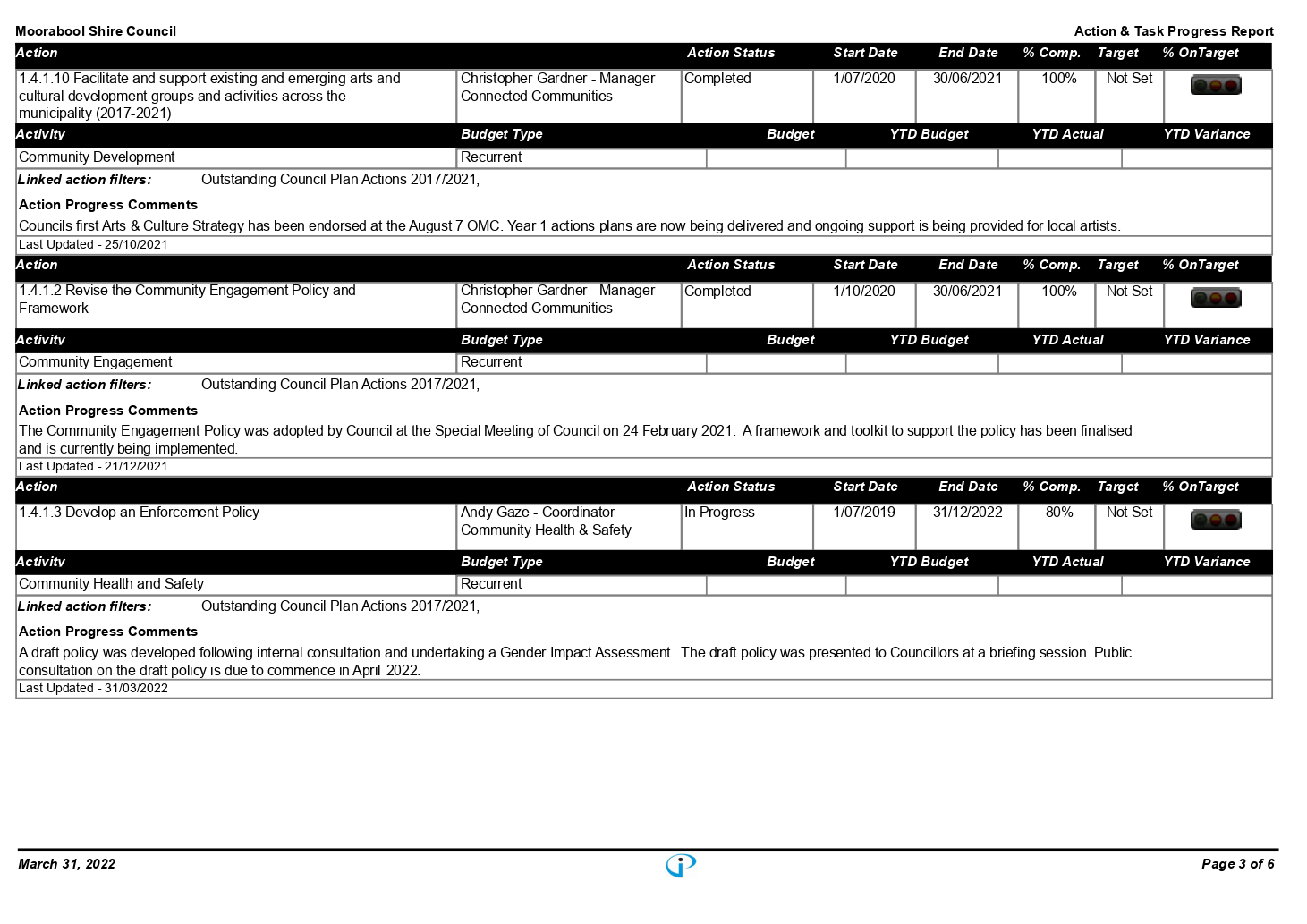 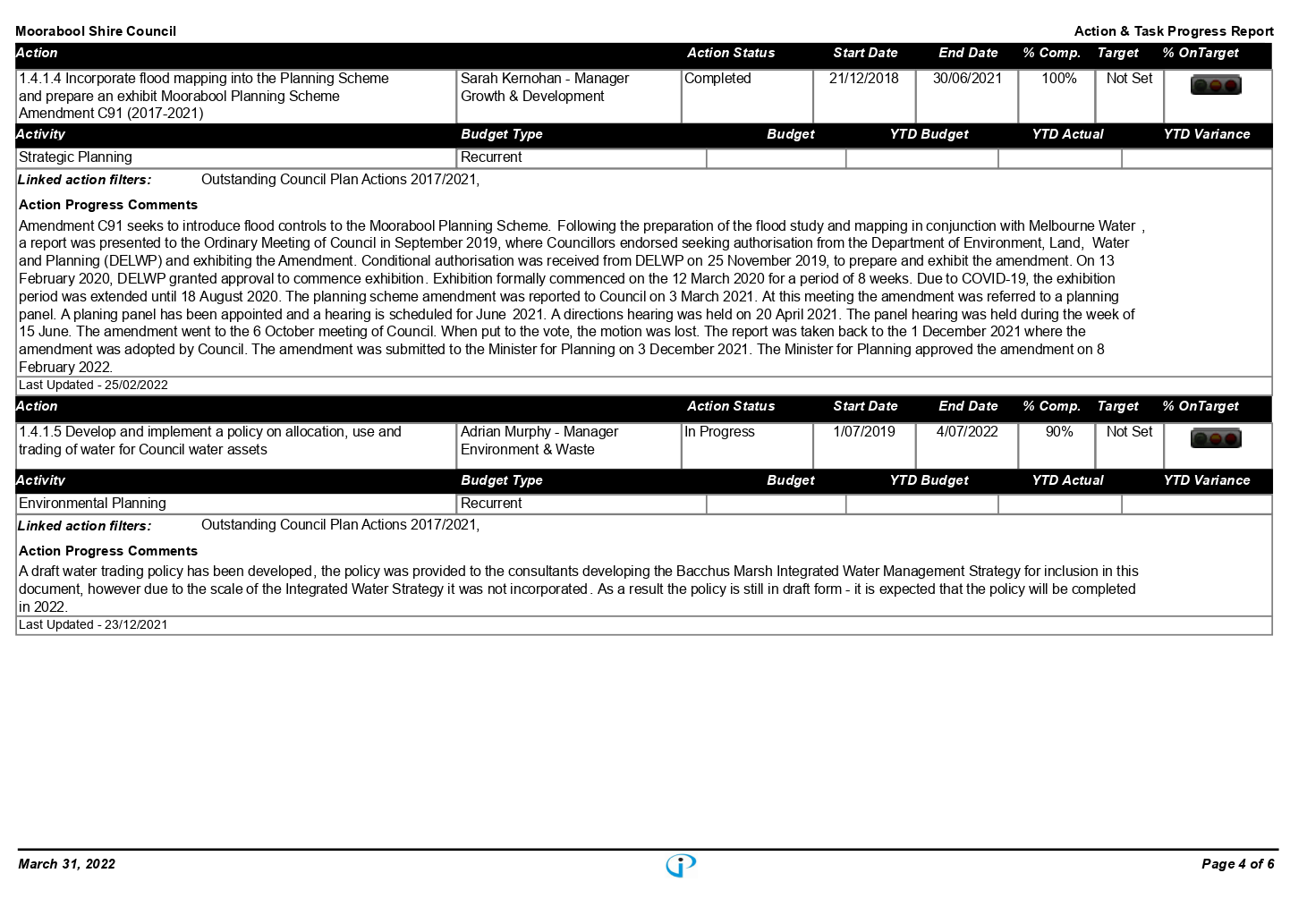 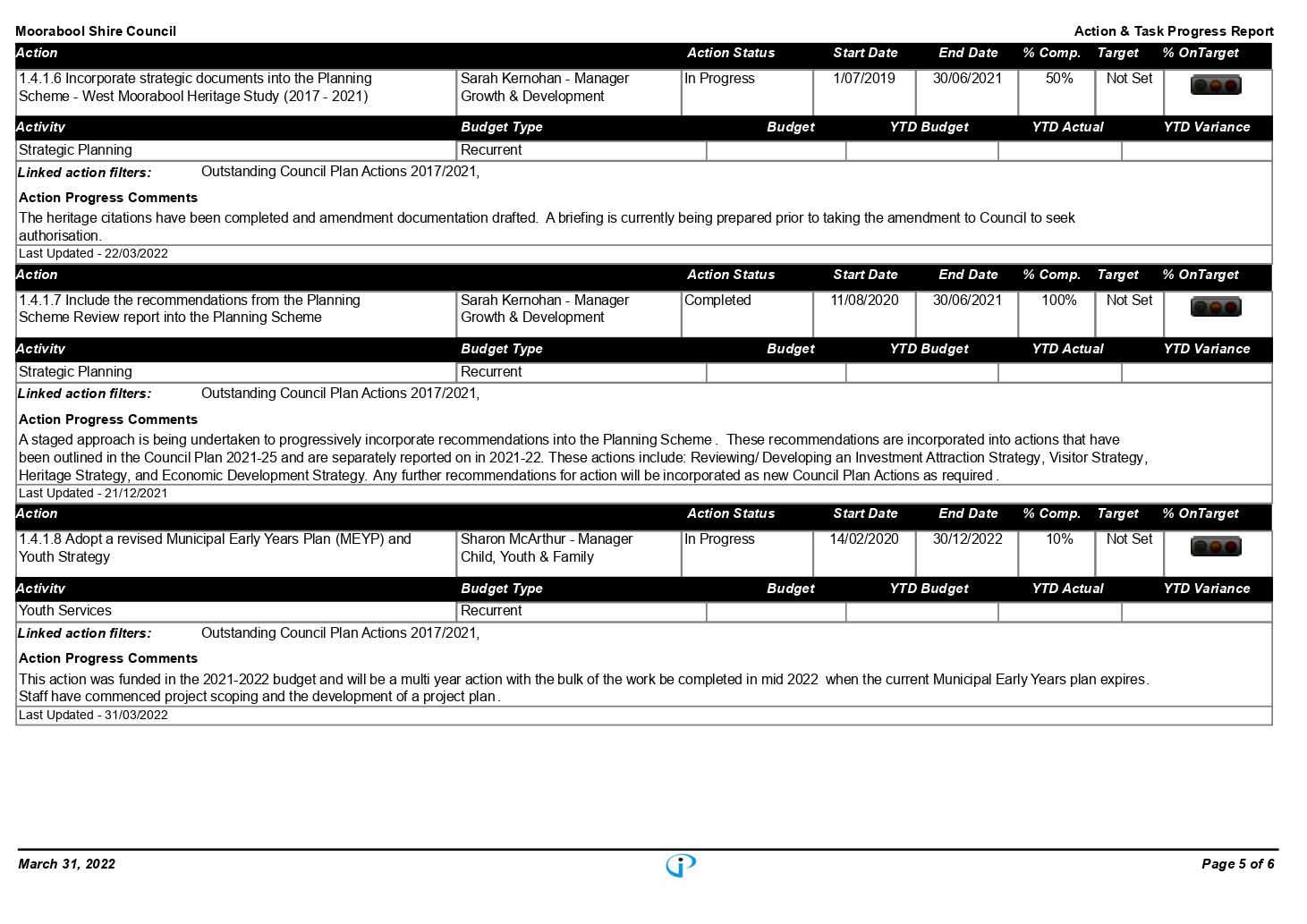 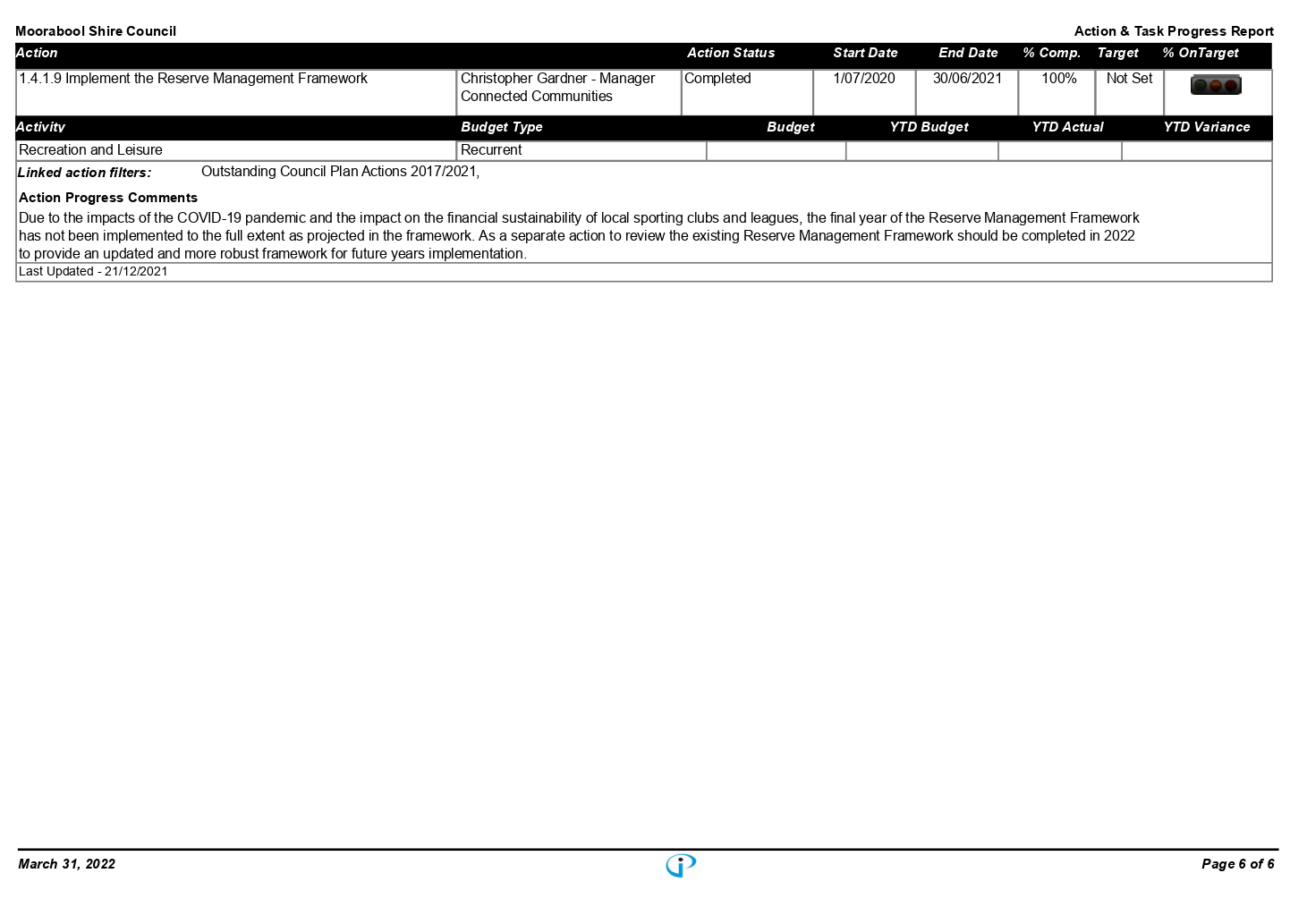 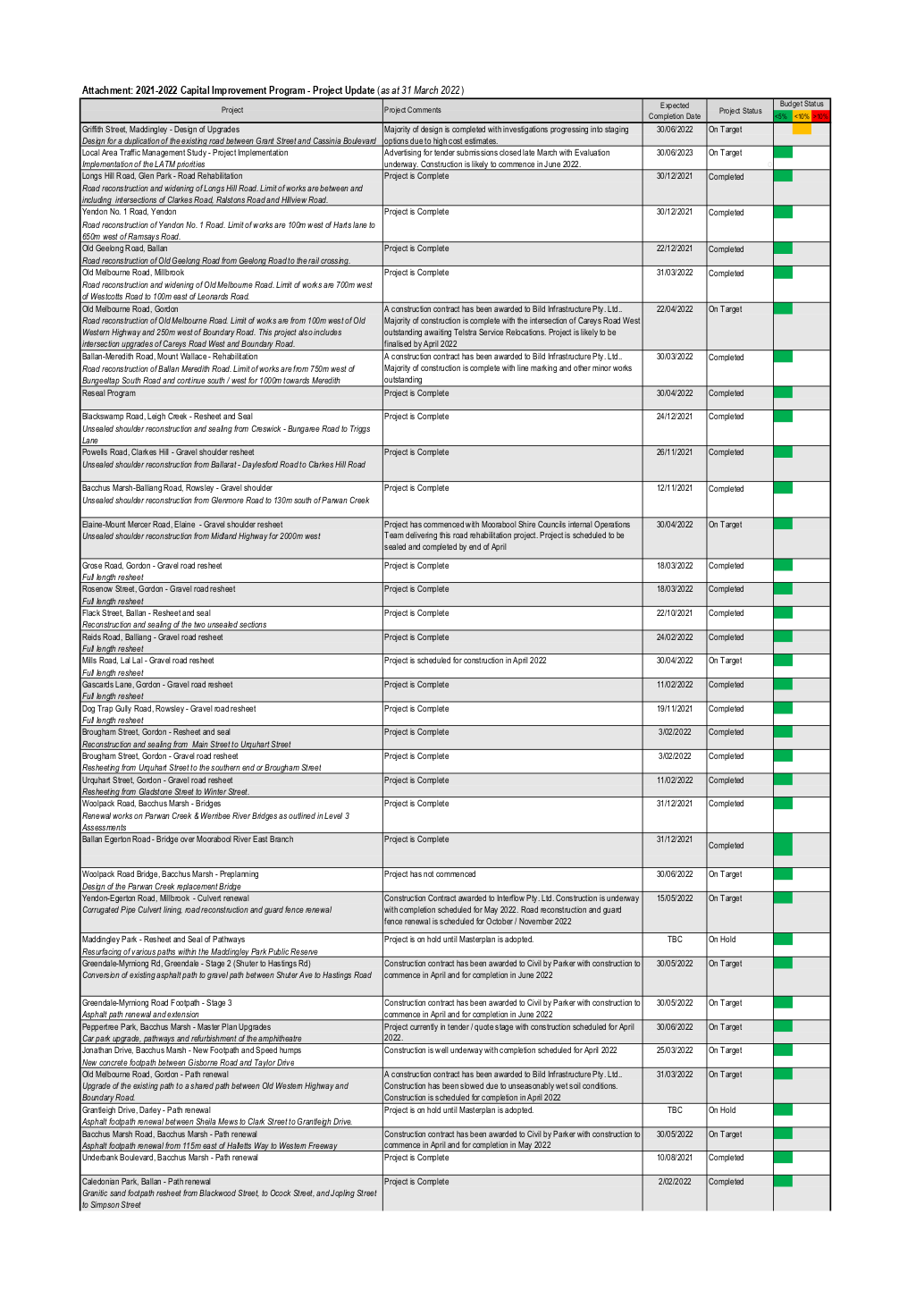 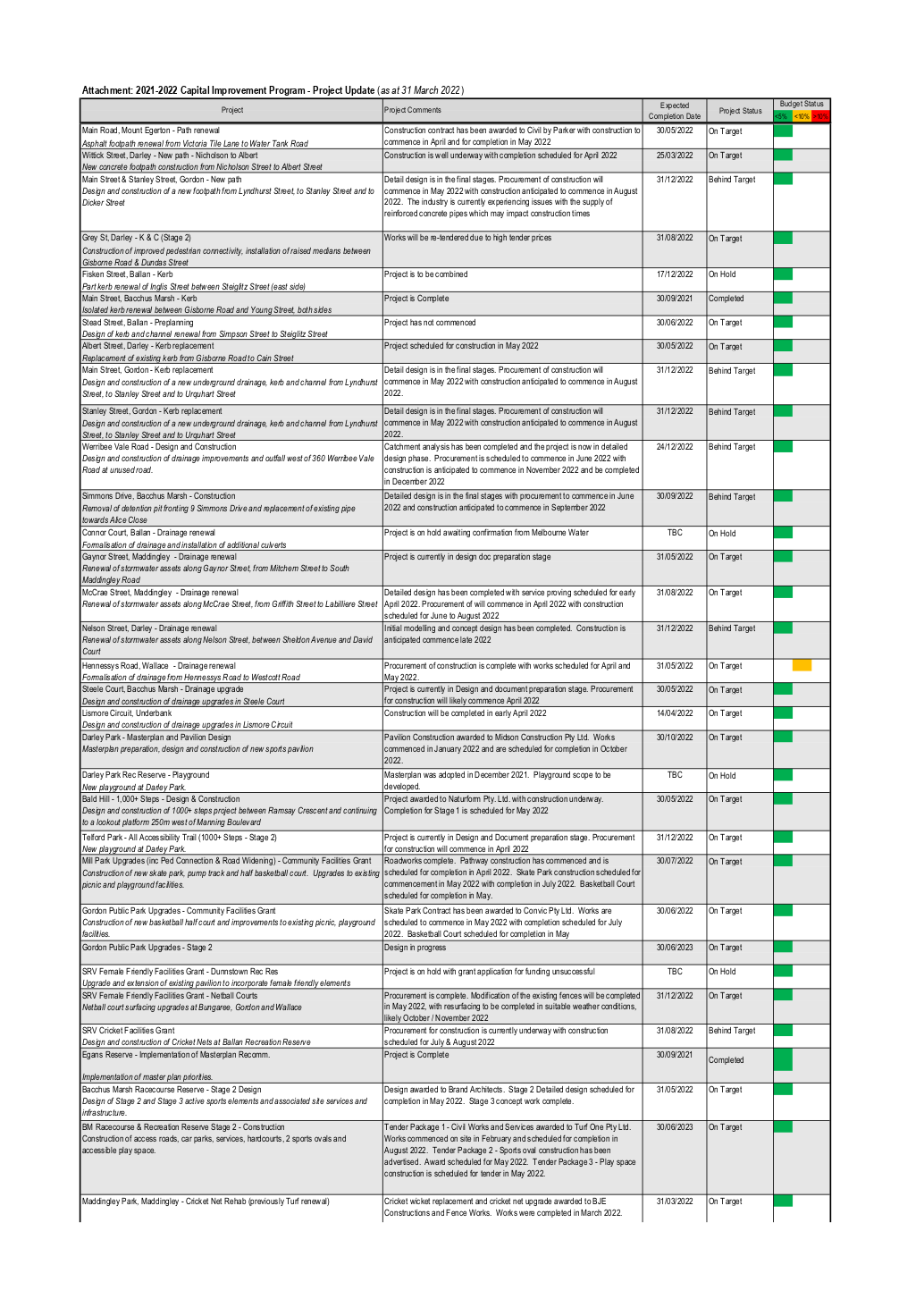 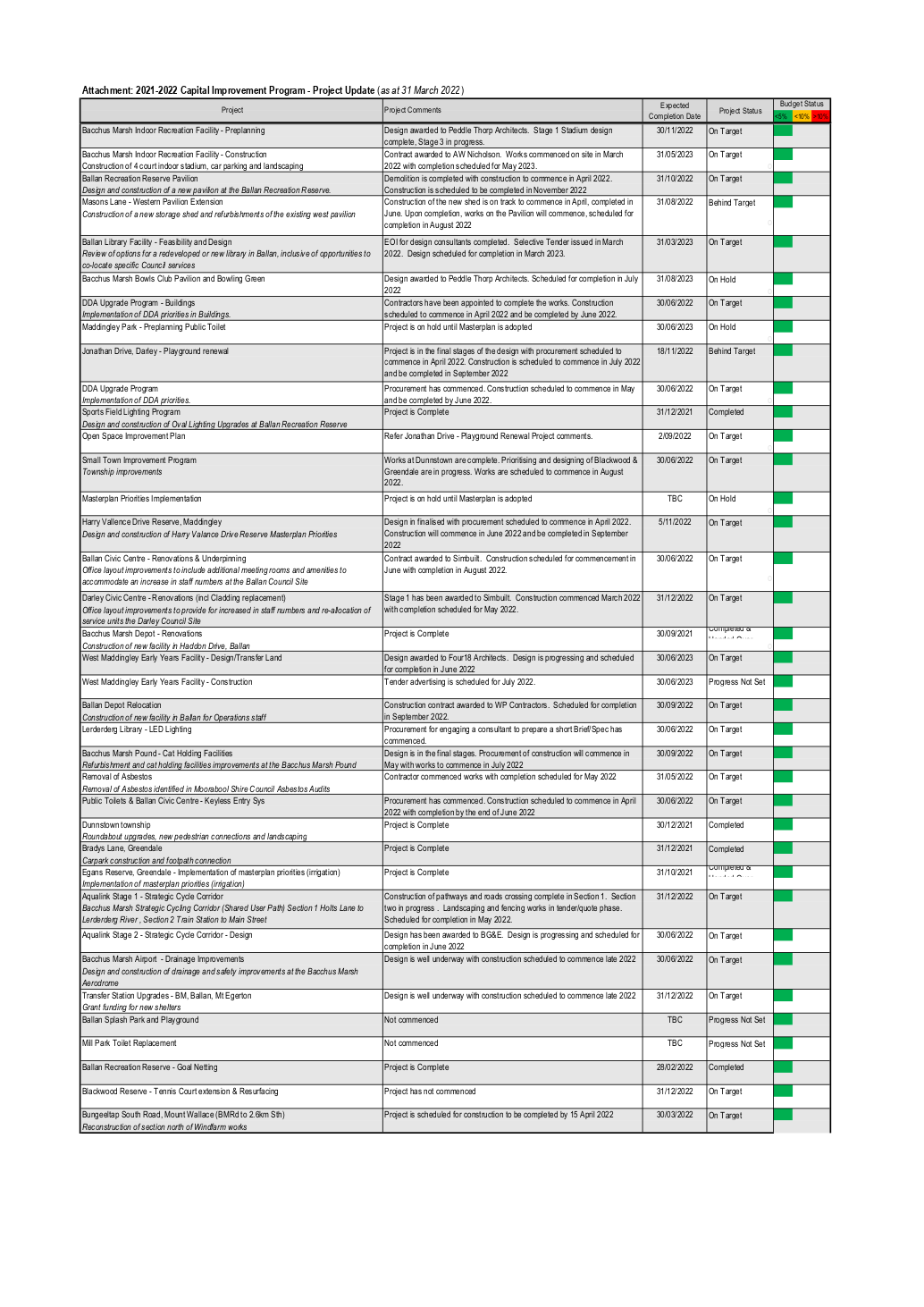 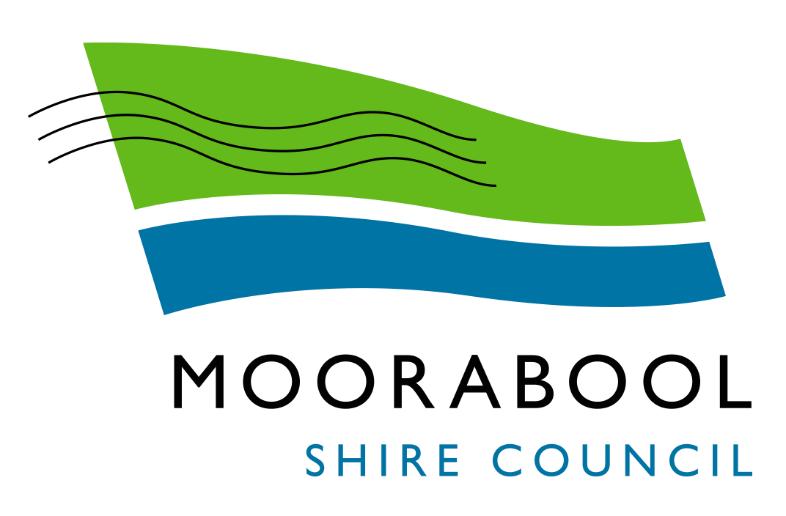 ATTACHMENTSOrdinary Council MeetingUnder Separate CoverWednesday, 4 May 2022